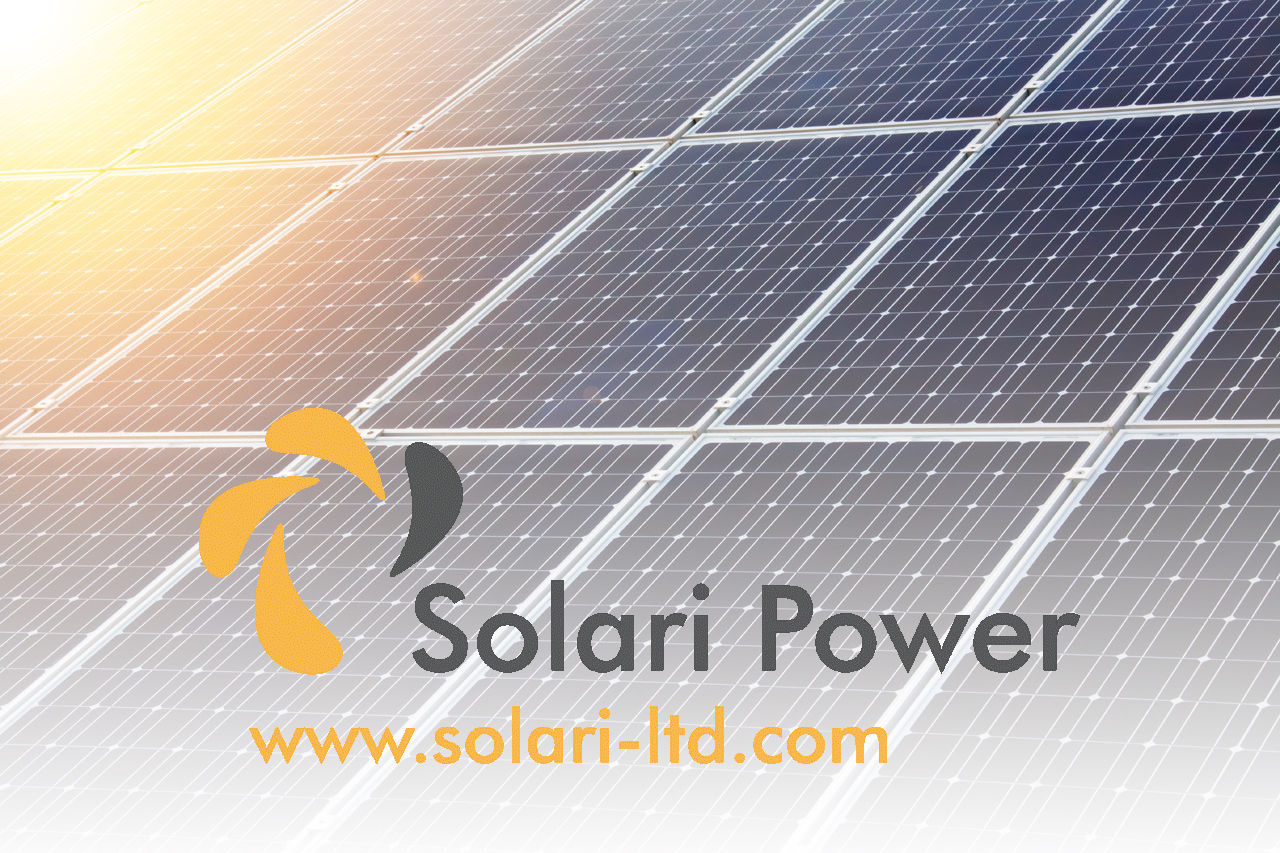 MEMORIA TECNICA DE DISEÑOSISTEMA DE AUTOCONSUMO FOTOVOLTAICO15,2 kW C/ Real 61, Manzanal de Arriba (Zamora)CONTENIDOS 1	OBJETO	32	TITULAR DE LA INSTALACIÓN	33	EMPLAZAMIENTO DE LAS INSTALACIONES	34	LEGISLACIÓN APLICABLE	45	DESCRIPCIÓN GENERAL DE LA INSTALACIÓN FOTOVOLTAICA	55.1	DESCRIPCIÓN GENÉRICA DE LAS INSTALACIONES	55.2	CONFIGURACIÓN DEL SISTEMA Y RESULTADO DE LAS SIMULACIONES	56	CARACTERÍSTICAS DE LA INSTALACIÓN FOTOVOLTAICA	66.1	CARACTERÍSTICAS GENERALES DE LA INSTALACIÓN	66.2	DESCRIPCIÓN DEL GENERADOR FOTOVOLTAICO. PANELES SOLARES	66.3	CARACTERÍSTICAS DEL INVERSOR	76.4	ESTRUCTURAS	97	INSTALACIONES ELÉCTRICAS	107.1	IMPLANTACIÓN	107.2	ESQUEMA UNIFILAR DE LA INSTALACIÓN	127.3	LINEAS DISTRIBUIDORAS Y CANALIZACIONES	137.3.1	CIRCUITO DE CORRIENTE CONTINUA	137.3.2	CIRCUITO DE CORRIENTE ALTERNA	167.4	PROTECCIONES	197.4.1	PROTECCIONES CORRIENTE CONTINUA	197.4.2	PROTECCIONES CORRIENTE ALTERNA	207.4.3	CONDUCTORES DE PROTECCIÓN	237.5	PUNTO DE CONEXIÓN	237.5.1	PUNTO DE CONEXIÓN	238	CÁLCULO DEL AUTOCONSUMO	249	PRESUPUESTO	2510	ANEXOS	2610.1	Anexo I – Vista 3D	2610.2	Anexo II – Vista general	2610.3	Anexo III – Esquema unifilar	26CONDICIONES GENERALESOBJETO Y CAMPO DE APLICACIÓN.Este Pliego de Condiciones Técnicas Particulares, determina las condiciones mínimas aceptables para la ejecución de las obras correspondientes a la PLANTA FOTOVOLTAICA DE AUTOCONSUMO 36KW, EN CALLE PÉREZ GALDÓS 53. CABILDODE GRAN CANARIA.NORMATIVA DE APLICACIÓN.Real Decreto 842/2002 de 2 de agosto de 2002 por el que se aprueba el nuevo Reglamento Electrotécnico para Baja Tensión, e Instrucciones Técnicas Complementarias (ITC) BT01 a BT 51.Real Decreto 842/2013, de 31 de octubre, por el que se aprueba la clasificación de los productos de construcción y de los elementos constructivos en función de sus propiedades de reacción y de resistencia frente al fuego.Guía Técnica de aplicación al Reglamento Electrotécnico para Baja Tensión del Ministerio de Ciencia y Tecnología.Real Decreto 314/2006, de 17 de marzo, por el que se aprueba el Código Técnico de la Edificación.Real Decreto 173/2010, de 19 de febrero, por el que se modifica el Código Técnico de la Edificación, aprobado por el Real Decreto 314/2006, de 17 de marzo, en materia de accesibilidad y no discriminación de las personas con discapacidad.ORDEN de 16 de abril de 2010, por la que se aprueban las Normas Particulares para las Instalaciones de Enlace, en el ámbito de suministro de Endesa Distribución Eléctrica, S.L.U. y Distribuidora Eléctrica del Puerto de La Cruz, S.A.U., en el territorio de la Comunidad Autónoma de Canarias.Decreto 141/2009, 10 noviembre, por el que se regulan la autorización conexión y mantenimiento de las instalaciones eléctricas en el ámbito de la comunidad autónoma de canarias.LEY 2/2011, de 26 de enero, por la que se modifican la Ley 11/1997, de 2 dediciembre, de regulación del Sector Eléctrico Canario y la Ley 19/2003, de 14de abril, por la que se aprueban las Directrices de Ordenación General y las Directrices de Ordenación del Turismo de Canarias.Orden IET/1459/2014, de 1 de agosto, por la que se aprueban los parámetros retributivos y se establece el mecanismo de asignación del régimen retributivo específico para nuevas instalaciones eólicas y fotovoltaicas en los sistemas eléctricos de los territorios no peninsulares.Real Decreto 413/2014, de 6 de junio, por el que se regula la actividad de producción de energía eléctrica a partir de fuentes de energía renovables, cogeneración y residuos.Real Decreto 900/2015, de 9 de octubre, por el que se regulan las condiciones administrativas, técnicas y económicas de las modalidades de suministro de energía eléctrica con autoconsumo y de producción con autoconsumo.Ley 24/2013, de 26 de diciembre, del Sector Eléctrico.Real Decreto 1699/2011, de 18 de noviembre, por el que se regula la conexión a red de instalaciones de producción de energía eléctrica de pequeña potencia. (si procede).Orden FOM/1635/2013, de 10 de septiembre, por la que se actualiza elDocumento Básico DB-HE «Ahorro de Energía», del Código Técnico de la Edificación, aprobado por Real Decreto 314/2006, de 17 de marzo.Ley 31/1995, de 8 de noviembre de prevención de riesgos laborales; modificaciones por ley 54/2003, de 12 de diciembre, en reforma del marco normativo de la prevención de riesgos laborales.Real Decreto 1627/1997, de 24 de octubre, por el que se establecen disposiciones mínimas de seguridad y salud en las obras de construcción. Real Decreto 614/2001, de 8 de junio, sobre disposiciones mínimas para la protección de la salud y seguridad de los trabajadores frente al riesgo eléctrico, y resto de normativa aplicable en materia de prevención de riesgos.Guía Técnica para la evaluación y prevención de los riesgos relativos a la utilización de lugares de trabajo, que adopta la norma UNE 12464. Raee: Real decreto 208/2005, de 25 de febrero, sobre aparatos eléctricos y electrónicos y la gestión de sus residuos.Rohs directiva 2002/95ce: restricciones de la utilización de determinadas sustancias peligrosas en aparatos eléctricos y electrónicos.Real Decreto 187/2011, de 18 de febrero, relativo al establecimiento de requisitos de diseño ecológico aplicables a los productos relacionados con la energía.Norma UNE 72112 tareas visuales. Clasificación.Norma UNE 72163 niveles de iluminación. Asignación de tareas.Norma UNE-EN 60617: símbolos gráficos para esquemas.Norma UNE-EN 60439-4/A1 Requisitos particulares para conjuntos para obras (CO) símbolos gráficos para esquemas.Norma UNE 21144-3-2: cables eléctricos. Cálculo de la intensidad admisible. Parte 3: secciones sobre condiciones de funcionamiento. Sección 2: optimización económica de las secciones de los cables eléctricos de potencia.UNE 20.324: grados de protección proporcionados por las envolventes(código IP).UNE 20460-7-712 Instalaciones eléctricas en edificios. Reglas para las instalaciones y emplazamientos especiales. Sistemas de alimentación solar fotovoltaica (PV).UNE 21.027: cables aislados con goma de tensiones asignadas inferiores o iguales a 450/750v.UNE 21.030: conductores aislados cableados en haz de tensión asignada 0,6/1 kv, para líneas de distribución y acometidas.UNE 21.123: cables eléctricos de utilización industrial de tensión asignada 0,6/1 kv.UNE 21.150: cables flexibles para servicios móviles, aislados con goma de etileno-propileno y cubierta reforzada de policloropreno o elastómero equivalente de tensión nominal 0,6/1 kv.UNE 21.1002: cables de tensión asignada hasta 450/750 v con aislamiento de compuesto termoplástico de baja emisión de humos y gases corrosivos. Cables unipolares sin cubierta para instalaciones fijas.UNE-EN 50.102: grados de protección proporcionados por las envolventes de materiales eléctricos contra impactos mecánicos externos (código ik).UNE-EN 50.107: rótulos e instalaciones de tubos luminosos de descarga que funcionan con tensiones asignadas de salida en vacío superiores a 1kv pero sin exceder 10kV.UNE-EN 50.380 Informaciones de las hojas de datos y de las placas de características para los módulos fotovoltaicosUNE-EN 50.521 Conectores para sistemas fotovoltaicos. Ensayos y requisitosde seguridad.UNE-EN 50.618 Cables para sistemas fotovoltaicos.UNE-EN 60269-6 Fusibles de baja tensión. Parte 6: Requisitos suplementarios para la protección de sistemas de energía solar fotovoltaicaUNE-HD 60364-7-712 Instalaciones eléctricas de baja tensión. Requisitos para instalaciones o emplazamientos especiales. Sistemas de alimentación solar fotovoltaica (FV).UNE-EN 60.439-4: conjuntos de aparamenta de baja tensión. Parte 4: requisitos particulares para obras (CO).UNE-EN 60.598: luminarias.UNE-EN 60.742: transformadores de separación de circuitos y transformadores de seguridad. Requisitos.UNE-EN 60.947-2: aparamenta de baja tensión. Parte 2: interruptores automáticos.UNE-EN 61215 Módulos fotovoltaicos (PV) para uso terrestre. Cualificación del diseño y homologación.UNE-EN 61215-1 Módulos fotovoltaicos (PV) para uso terrestre. Cualificación del diseño y homologación. Parte 1: Requisitos de ensayo.UNE-EN 61215-1-1 Módulos fotovoltaicos (PV) para uso terrestre. Cualificación del diseño y homologación. Parte 1-1: Requisitos especiales de ensayo paralos módulos fotovoltaicos (FV) de silicio cristalinoUNE-EN 61.558: seguridad de los transformadores, unidades de alimentación y análogos.UNE-EN 61683:2001 Sistemas fotovoltaicos. Acondicionadores de potencia. Procedimiento para la medida del rendimiento.UNE-EN 62093 Componentes de acumulación, conversión y gestión de energía de sistemas fotovoltaicos. Cualificación del diseño y ensayos ambientales.UNE-EN 62116:2014 V2 Inversores fotovoltaicos conectados a la red de las compañías eléctricas. Procedimiento de ensayo para las medidas de prevención de formación de islas en la red.UNE-EN 62446 Sistemas Fotovoltaicos conectados a red. Requisitos mínimos de documentación, puesta en marcha e inspección de un sistema.UNE-EN 62446-1 Sistemas Fotovoltaicos (FV). Requisitos para ensayos, documentación y mantenimiento. Parte 1: Sistemas conectados a red. Documentación, ensayos de puesta en marcha e inspección.RDEN de 13 de julio de 2007, por la que se modifica el anexo IX “Guía de contenidos mínimos en los proyectos de instalaciones receptoras de B.T.”, del Decreto 161/2006, de 8 de noviembre, que regula la autorización, conexión y mantenimiento de las instalaciones eléctricas en el ámbito de la Comunidad Autónoma de Canarias.Reglamento (UE) 305/2011 de 9 de marzo por el que se establecen las condiciones armonizadas en toda la UE para la comercialización de productos de la construcción. Norma EN 50575 de la CPR que afecta a todos aquellos cables (energía, control o comunicación) que vayan a incorporarse de forma permanente en obras de construcción.Ordenanzas Municipales del Iltre. Ayuntamiento de Las Palmas de Gran Canaria.OBLIGACIONES DEL CONTRATISTA.El contratista es el único patrono de sus obreros, a los efectos de la Ley de Accidentes en el Trabajo, para lo cual deberá tenerlos asegurados en Compañía de reconocida solvencia y con póliza del Instituto Nacional de Previsión, a fin de cubrir el riesgo de incapacidad permanente y estará asimismo, al corriente en el abono de todos los seguros y cargas sociales en vigor. El Contratista, es el único responsable de la ejecución. Todo ello lo sufragará por su cuenta y riesgo. Será asimismo responsable el Contratista, ante los Tribunales, de los accidentes que por su inexperiencia o descuido sobrevengan, tanto en la instalación como en la colocación de andamios y queda obligado a cumplimentar los preceptos y responsabilidades consiguientes, contenidos en la Ley vigente sobre Accidentes de Trabajo, así como todas las disposiciones que se dicten lo sucesivo por las Autoridades competentes sobre el particular.El Contratista, como patrono de la obra, responderá del exacto cumplimiento de las disposiciones legales referentes al Descanso Dominical, Contrato e Inspección de Trabajo, Subsidio Familiar y todo lo relacionado con el Trabajo de los Niños y Mujeres, no cabiendo por tanto a la propiedad, ni a la Dirección Facultativa responsabilidad alguna, por incumplimiento de estas disposiciones ni de cuantas posteriormente se promulguen con carácter obligatorio.El Contratista deberá estar en posesión con carácter de vigencia, del carnet de Instalador Autorizado, expedido por la Consejería de Industria y Energía del Gobierno Autónomo de Canarias.SEGURIDAD PÚBLICA.El Contratista deberá tomar las máximas precauciones posibles en todas las operaciones y uso de equipos, con el fin de proteger a las personas y animales del peligro que pueda proceder de cualquiera de las instalaciones objeto del presente proyecto.Asimismo, los gastos que ocasionen las reparaciones que haya que hacer, por desperfectos ocasionados a cualquiera serán de cuenta del Contratista.REPRESENTACIÓN DEL CONTRATISTA ADJUDICATARIO.Las órdenes, avisos, comunicaciones, etc., se darán a la persona de mayor presentación, que en nombre del Contratista esté en las obras, pudiendo la Dirección Facultativa, a falta de otro de mayor categoría, dirigirse al encargado de las obras o aquellas más caracterizadas o de mayor categoría técnica de los empleados u operarios de cualquier ramo, como dependiente de la contrata. Las órdenes e informaciones de alguna importancia se dirigirán, así como las correspondencias ordinarias al domicilio señalado en la Contratación, debiendo acusar recibo igualmente por escrito, antes de los diez días de recibir cualquier comunicación.Asimismo, la Dirección Facultativa, acusará recibo de cuantas comunicaciones recibadel contratista.CONDICIONES GENERALES.En las presentes condiciones técnicas se especifican las que deben cumplir las distintas unidades de obra y materiales. Se indicarán, asimismo, los ensayos y mediciones que se llevarán a cabo sobre las unidades de obra terminadas, señalándose las tolerancias.Los ensayos y pruebas verificadas durante la ejecución de los trabajos, no tienen otro carácter que el de simples recepciones provisionales. Por consiguiente, la admisión de materiales o de unidades de obra, que en cualquier forma o momento se realice, no exonera de la obligación que el Contratista contrae de garantizar la obra hasta la recepción definitiva de la misma. Corresponde al Contratista la responsabilidad en la ejecución de los trabajos, así como de la conservación y buen uso de los materiales acopiados, bien sea por el propio contratista, como por parte de la propiedad.En el montaje se emplearán herramientas no cortantes para evitar que puedan dañar el aluminio o galvanizado de los cables y herrajes. Se prohíbe golpear los bulones o tornillos para que entren en sus orificios respectivos. Todos los tornillos quedarán bien apretados para evitar que se aflojen.El personal del Contratista deberá usar todos los dispositivos, herramientas y prendas de seguridad exigidos, tales como: casco, guantes de montador, cinturón de seguridad, pértiga, banquetas aislantes, etc., pudiendo el Ingeniero Director suspender los trabajos si estima que dicho personal está expuesto a peligros que son corregibles.RECONOCIMIENTO DE LAS OBRAS.Antes de la recepción de las obras el Contratista retirará de las mismas, hasta dejarlas totalmente limpias y despejadas, todos los materiales sobrantes, restos, embalajes, bobinas de cables, medios auxiliares, tierras sobrantes de las excavaciones y rellenos, escombros, etc.Se comprobará que los materiales coinciden con los admitidos por el Director de Obra en el control previo, se corresponden con las muestras que tenga en su poder, si las hubiere, y no sufran deterioro en su aspecto o funcionamiento. Igualmente se comprobará que la construcción de las obras de fábrica, la realización de las obras de tierra y el montaje de todas las instalaciones eléctricas han sido ejecutadas de modo correcto y terminados y rematados completamente.Después de efectuado este reconocimiento y de acuerdo con las conclusiones obtenidas, se procederá a realizar los ensayos que se indican en los artículos siguientes.MEDICIÓN DE LAS OBRAS.Las obras ejecutadas se medirán por su volumen, peso, superficie, longitud o simplemente por el número de unidades, de acuerdo con la definición de unidades de obra que figura en el presupuesto, y se abonarán a los precios señalados en el mismo.En los precios del Presupuesto se consideran incluidos:Los materiales con todos sus accesorios a los precios resultantes a pie de obra que queden integrados en la unidad de que se trate o que sean necesarios para su ejecución.La mano de obra, con sus pluses y cargas más seguros sociales, que interviene directamente en la ejecución de la unidad de obra.En su caso, los gastos de personal, combustible, energía, amortización, conservación, etc., de la maquinaria que se prevé utilizar en la ejecución de la unidad de obra.Los gastos de instalación de oficinas a pie de obra, comunicaciones, edificación de almacenes y talleres; los del personal técnico y administrativo adscrito exclusivamente a la obra; los causados por los medios y obras auxiliares, los ensayos de los materiales y los detalles imprevistos, que al ejecutar las obras deban ser utilizados o realizados.La medición y abono al Contratista de obras ejecutadas, debe referirse a unidades totalmente terminadas, a juicio exclusivo del Técnico Director de Obra. Solamente en casos excepcionales se incluirán obras incompletas y acopios de materiales. Los materiales acopiados se abonarán, como máximo, a las 4/4 partes del importe que les corresponda dentro de la descomposición de precios.Las unidades de obra que por una mayor facilidad al confeccionar los presupuestos se hayan agrupado para constituir un presupuesto parcial, deberán medirse y abonarse individualmente.La medición de las unidades de obra ejecutadas se llevará a cabo por el Director de Obra, siendo de cuenta del Contratista todos los gastos de materiales y personal que se originen.Medición de la excavación.La excavación se medirá por su volumen referido al terreno y no a los productos extraídos. El precio del metro cúbico de excavación comprende:Todas las operaciones necesarias para la ejecución de la excavación, cualquiera que sea la naturaleza del terreno.El transporte a vertedero de los productos sobrantes, con independencia de la distancia a que se encuentre, y si es necesario, el extendido o arreglo de los productos vertidos.El refino de la superficie de la excavación.La limpieza de las calzadas y aceras que hayan resultado ensuciadas por los productos de la excavación.Cuantos medios y obras auxiliares sean precisos, tales como entibaciones, desagües, desvíos de cauces, extracciones de agua, agotamiento, pasos provisionales, apeos de canalizaciones, protecciones, señales, etc.No se tendrá en cuenta la profundidad de la excavación cuando no se indique expresamente en el precio. No serán abonables los excesos de excavación que ejecute el Contratista sobre los volúmenes teóricos deducidos de los planos, órdenes de la Dirección de Obra y perfiles reales del terreno, ni tampoco los desprendimientos.Medición del relleno.El relleno se medirá por su volumen, referido alterno y no a los productos sueltos necesarios. El precio de metro cúbico del relleno comprende:Todas las operaciones necesarias para formar el relleno con los productos indicadosLa compactación o consolidación de los mismos, el refino de la superficieEl transporte a vertedero de los productos no utilizadosCuantos medios y obras auxiliares sean necesarios.No serán abonables los excesos de relleno ejecutados por el Contratista sobre los volúmenes teóricos deducidos de los planos, órdenes de la Dirección de Obra y perfiles reales del terreno.A efectos de la medición de rellenos no se tendrán en cuenta las canalizaciones, cables, etc. cuyo volumen sea inferior al 10% del espacio total a rellenar.Medios y obras auxiliares de los ensayos y de los detalles imprevistos.Los detalles de las obras imprevistos por su minuciosidad en planos y Pliego de Condiciones, y que, a juicio exclusivo de la Dirección de Obra, sin separarse del espíritu y recta interpretación de aquellos documentos, sean necesarios para la buena construcción y perfecta terminación y remate de las obras, serán de obligada ejecución para el Contratista.Están incluidas en la contrata la utilización de los medios y la construcción de las obras auxiliares que sean necesarias para la buena ejecución de las obras principales y para garantizar la seguridad de lasmismas tales como: herramientas, aparatos, maquinaria, vehículos, gomas, andamios, cimbras, entibaciones, desagües, protecciones, para evitar la entrada de agua superficial en las excavaciones y centros de transformación, etc.Los gastos ocasionados por la realización de los ensayos que la Dirección de Obra juzgue necesarios para comprobar que los materiales cumplen las condiciones exigidas.Lo mencionado en este Pliego de Condiciones Particulares y emitido en los planos, o viceversa, habrá de ser ejecutado como si estuviera expuesto en ambos documentos. En caso de contradicción entre ellos, prevalecerá lo establecido en el Pliego de Condiciones Particulares.RECEPCIÓN DE OBRA.Durante la obra o una vez finalizada la misma el Ingeniero Director verificará que los trabajos realizados están de acuerdo con las especificaciones del presente Pliego.Una vez finalizadas las instalaciones el Contratista deberá solicitar la oportuna recepción global de la obra. En la recepción de la instalación se incluirá la medición de la conductividad de las tomas de tierra y las pruebas de aislamiento según la forma establecida en la Norma UNE relativa a cada tipo de cable.El Ingeniero Director contestará por escrito al Contratista, comunicando su conformidad a la instalación o condicionando su recepción a la modificación de los detalles que estime susceptibles de mejora.INSTALACIÓN FOTOVOLTAICACOMPONENTES Y MATERIALESComo principio general se ha de asegurar, como mínimo, un grado de aislamiento eléctrico de tipo básico clase I en lo que afecta tanto a equipos (módulos e inversores), como a materiales (conductores, cajas y armarios de conexión), exceptuando el cableado de continua, que será de doble aislamiento de clase 2 y un grado de protección mínimo de IP65.La instalación incorporará todos los elementos y características necesarios para garantizar en todo momento la calidad del suministro eléctrico.El funcionamiento de las instalaciones fotovoltaicas no deberá provocar en la red averías, disminuciones de las condiciones de seguridad ni alteraciones superiores a las admitidas por la normativa que resulte aplicable.Asimismo, el funcionamiento de estas instalaciones no podrá dar origen a condiciones peligrosas de trabajo para el personal de mantenimiento y explotación de la red de distribución.Los materiales situados en intemperie se protegerán contra los agentes ambientales, en particular contra el efecto de la radiación solar y la humedad.Se incluirán todos los elementos necesarios de seguridad y protecciones propias de las personas y de la instalación fotovoltaica, asegurando la protección frente a contactos directos e indirectos, cortocircuitos, sobrecargas, así como otros elementos y protecciones que resulten de la aplicación de la legislación vigente.Módulos FotovoltaicosLos módulos fotovoltaicos deberán incorporar el marcado CE, según la Directiva 2006/95/CE del Parlamento Europeo y del Consejo, de 12 de diciembre de 2006, relativa a la aproximación de las legislaciones de los Estados miembros sobre el material eléctrico destinado a utilizarse con determinados límites de tensión. Además, deberán cumplir la norma UNE-EN 61730, armonizada para la Directiva 2006/95/CE, sobre cualificación de la seguridad de módulos fotovoltaicos, y la norma UNE-EN 50380, sobre informaciones de las hojas de datos y de las placas de características para los módulos fotovoltaicos.Adicionalmente, en función de la tecnología del módulo, éste deberá satisfacer lassiguientes normas:UNE-EN 61215: Módulos fotovoltaicos (FV) de silicio cristalino para uso terrestre. Cualificación del diseño y homologación.UNE-EN 61646: Módulos fotovoltaicos (FV) de lámina delgada para aplicaciones terrestres. Cualificación del diseño y aprobación de tipo.UNE-EN 62108. Módulos y sistemas fotovoltaicos de concentración (CPV). Cualificación del diseño y homologación.Los módulos que se encuentren integrados en la edificación, aparte de que deben cumplir la normativa indicada anteriormente, además deberán cumplir con lo previsto en la Directiva 89/106/CEE del Consejo de 21 de diciembre de 1988 relativa a la aproximación de las disposiciones legales, reglamentarias y administrativas de los Estados miembros sobre los productos de construcción.Aquellos módulos que no puedan ser ensayados según estas normas citadas, deberán acreditar el cumplimiento de los requisitos mínimos establecidos en las mismas por otros medios, y con carácter previo a su inscripción definitiva en el registro de régimen especial dependiente del órgano competente.Será necesario justificar la imposibilidad de ser ensayados, así como la acreditación del cumplimiento de dichos requisitos, lo que deberá ser comunicado por escrito a la Dirección General de Política Energética y Minas, quien resolverá sobre la conformidad o no de la justificación y acreditación presentadas.El módulo fotovoltaico llevará de forma claramente visible e indeleble el modelo y nombre o logotipo del fabricante, así como una identificación individual o número de serie trazable a la fecha de fabricación.Se utilizarán módulos que se ajusten a las características técnicas descritas a continuación.Los módulos deberán llevar los diodos de derivación para evitar las posibles averías de las células y sus circuitos por sombreados parciales y tendrán un grado de protección IP65.   Los marcos laterales, si existen, serán de aluminio o acero inoxidable.Para que un módulo resulte aceptable, su potencia máxima y corriente de cortocircuito reales referidas a condiciones estándar deberán estar comprendidas en el margen del ± 3 % de los correspondientes valores nominales de catálogo.Será rechazado cualquier módulo que presente defectos de fabricación como roturas o manchas en cualquiera de sus elementos, así como falta de alineación en las células o burbujas en el encapsulante.Será deseable una alta eficiencia de las células.La estructura del generador se conectará a tierra.Por motivos de seguridad y para facilitar el mantenimiento y reparación del generador, se instalarán los elementos necesarios (fusibles, interruptores, etc.) para la desconexión, de forma independiente y en ambos terminales, de cada una de las ramas del resto del generador.Los módulos fotovoltaicos estarán garantizados por el fabricante durante un períodomínimo de 10 años y contarán con una garantía de rendimiento durante 25 años.Estructuras y soportesLas estructuras soporte deberán cumplir las especificaciones de este apartado. En todos los casos se dará cumplimiento a lo obligado en el Código Técnico de la Edificación respecto a seguridad.La estructura soporte de módulos ha de resistir, con los módulos instalados, las sobrecargas del viento y nieve, de acuerdo con lo indicado en el Código Técnico de la edificación y demás normativa de aplicación.El diseño y la construcción de la estructura y el sistema de fijación de módulos, permitirá las necesarias dilataciones térmicas, sin transmitir cargas que puedan afectar a la integridad de los módulos, siguiendo las indicaciones del fabricante. Los puntos de sujeción para el módulo fotovoltaico serán suficientes en número, teniendo en cuenta el área de apoyo y posición relativa, de forma que no se produzcan flexiones en los módulos superiores a las permitidas por el fabricante y los métodos homologados para el modelo de módulo.El diseño de la estructura se realizará para la orientación y el ángulo de inclinación especificado para el generador fotovoltaico, teniendo en cuenta la facilidad de montaje y desmontaje, y la posible necesidad de sustituciones de elementos.La estructura se protegerá superficialmente contra la acción de los agentes ambientales. La realización de taladros en la estructura se llevará a cabo antes de proceder, en su caso, al galvanizado o protección de la estructura.La tornillería será realizada en acero inoxidable. En el caso de que la estructura sea galvanizada se admitirán tornillos galvanizados, exceptuando la sujeción de los módulos a la misma, que serán de acero inoxidable.Los topes de sujeción de módulos y la propia estructura no arrojarán sombra sobre los módulos.En el caso de instalaciones integradas en cubierta que hagan las veces de la cubierta del edificio, el diseño de la estructura y la estanquidad entre módulos se ajustará a las exigencias vigentes en materia de edificación.Se dispondrán las estructuras soporte necesarias para montar los módulos, tanto sobre superficie plana (o cubierta) como integrados sobre tejado, cumpliendo lo especificado sobre sombras. Se incluirán todos los accesorios y bancadas y/o anclajes.La estructura soporte será calculada según la normativa vigente para soportar cargas extremas debidas a factores climatológicos adversos, tales como viento, nieve, etc.Si está construida con perfiles de acero laminado conformado en frío, cumplirán las normas UNE-EN 10219-1 y UNE-EN 10219-2 para garantizar todas sus características mecánicas y de composición química.Si es del tipo galvanizada en caliente, cumplirá las normas UNE-EN ISO 14713 (partes 1, 2 y 3) y UNE-EN ISO 10684 y los espesores cumplirán con los mínimos exigibles en la norma UNE-EN ISO 1461.En el caso de utilizarse seguidores solares, estos incorporarán el marcado CE y cumplirán lo previsto en la Directiva 98/37/CE del Parlamento Europeo y del Consejo, de 22 de junio de 1998, relativa a la aproximación de legislaciones de los Estados miembros sobre máquinas, y su normativa de desarrollo, así como la Directiva 2006/42/CE del Parlamento Europeo y del Consejo, de 17 de mayo de 2006 relativa a las máquinas.InversoresSerán del tipo adecuado para la conexión a la red eléctrica, con una potencia de entrada variable para que sean capaces de extraer en todo momento la máxima potencia que el generador fotovoltaico puede proporcionar a lo largo de cada día.Las características básicas de los inversores serán las siguientes:Principio de funcionamiento: fuente de corriente continua.Autoconmutados.Seguimiento automático del punto de máxima potencia del generador.No funcionarán en isla o modo aislado.La caracterización de los inversores deberá hacerse según las normas siguientes:UNE-EN 62093: Componentes de acumulación, conversión y gestión de energía de sistemas fotovoltaicos. Cualificación del diseño y ensayos ambientales.UNE-EN 61683: Sistemas fotovoltaicos. Acondicionadores de potencia. Procedimiento para la medida del rendimiento.IEC 62116. Testing procedure of islanding prevention measures for utility interactive photovoltaic inverters.Los inversores cumplirán con las directivas comunitarias de Seguridad Eléctrica y Compatibilidad Electromagnética (ambas serán certificadas por el fabricante), incorporando protecciones frente a:Cortocircuitos en alterna.Tensión de red fuera de rango.Frecuencia de red fuera de rango.Sobretensiones, mediante varistores o similares.Perturbaciones presentes en la red como microcortes, pulsos, defectos de ciclos, ausencia y retorno de la red, etc.Adicionalmente, han de cumplir con la Directiva 2004/108/CE del Parlamento Europeo y del Consejo, de 15 de diciembre de 2004, relativa a la aproximación de las legislaciones de los Estados miembros en materia de compatibilidad electromagnética.Cada inversor dispondrá de las señalizaciones necesarias para su correcta operación, e incorporará los controles automáticos imprescindibles que aseguren su adecuada supervisión y manejo.Cada inversor incorporará, al menos, los controles manuales siguientes:Encendido y apagado general del inversor.Conexión y desconexión del inversor a la interfaz CA.Las características eléctricas de los inversores serán las siguientes:El inversor seguirá entregando potencia a la red de forma continuada en condiciones de irradiancia solar un 10% superiores a las CEM. Además, soportará picos de un 30% superior a las CEM durante períodos de hasta 10 segundos.El rendimiento de potencia del inversor (cociente entre la potencia activa de salida y la potencia activa de entrada), para una potencia de salida en corriente alterna igual al 50 % y al 100% de la potencia nominal, será como mínimo del 92% y del 94% respectivamente. El cálculo del rendimiento se realizará de acuerdo con la norma UNE-EN 6168: Sistemas fotovoltaicos.Acondicionadores de potencia. Procedimiento para la medida del rendimiento. El autoconsumo de los equipos (pérdidas en “vacío”) en “stand-by” o modo nocturno deberá ser inferior al 2 % de su potencia nominal de salida. El factor de potencia de la potencia generada deberá ser superior a 0,95, entreel 25 % y el 100 % de la potencia nominal. A partir de potencias mayores del 10 % de su potencia nominal, el inversor deberá inyectar en red.Los inversores tendrán un grado de protección mínima IP 20 para inversores en el interior de edificios y lugares inaccesibles, IP 30 para inversores en el interior de edificios y lugares accesibles, y de IP 65 para inversores instalados a la intemperie. En cualquier caso, se cumplirá la legislación vigente.Los inversores estarán garantizados para operación en las siguientes condiciones ambientales: entre 0 °C y 40 °C de temperatura y entre 0 % y 85 % de humedad relativa.Los inversores para instalaciones fotovoltaicas estarán garantizados por el fabricante durante un período mínimo de 3 años.CableadoLos positivos y negativos de cada grupo de módulos se conducirán separados y protegidos de acuerdo a la normativa vigente.Los conductores serán de cobre y tendrán la sección adecuada para evitar caídas de tensión y calentamientos. Concretamente, para cualquier condición de trabajo, los conductores deberán tener la sección suficiente para que la caída de tensión sea inferior del 1,5 %.El cable deberá tener la longitud necesaria para no generar esfuerzos en los diversos elementos ni posibilidad de enganche por el tránsito normal de personas.Todo el cableado de continua será de doble aislamiento y adecuado para su uso en intemperie, al aire o enterrado, de acuerdo con la norma UNE 21123.CONDICIONES DE EJECUCIÓN Y MONTAJECorresponde al Contratista la responsabilidad en la ejecución de los trabajos, así como de la conservación y buen uso de los materiales que se aporten.Estructuras y soportesEn la recepción se comprobará que las estructuras tienen un aspecto uniforme y no presentarán grietas, defectos superficiales, ni desprendimientos en el recubrimiento y que las aristas carecen de melladuras.Antes de realizar el montaje de las estructuras se realizará un control dimensional de las piezas.Se comprobará que la estructura aporta certificado con el resultado de los ensayos previstos en la norma UNE 38-010.Las estructuras se ubicarán en el lugar determinado por los planos y se sujetará al terreno mediante tornillería de seguridad de forma firme. La tornillería será realizada en acero inoxidable, cumpliendo la norma MV-106.Se comprobará que los puntos de sujeción para el módulo fotovoltaico serán suficientes en número, teniendo en cuenta el área de apoyo y posición relativa, de forma que no se produzcan flexiones en los módulos, superiores a las permitidas por el fabricante.El almacenaje se realizará en lugar protegido de lluvias, focos de humedad e impactos. No estará en contacto directo con el suelo. Al finalizar la ejecución se realizará retirada de obra de todo el material sobrante y limpieza de las zonas ocupadas, con transporte de todos los desechos a vertedero.Módulos fotovoltaicosEn la recepción, se comprobará con el amperímetro y voltímetro, que la intensidad y la tensión que producen, cada uno de los módulos fotovoltaicos, se ajusta a las especificaciones del fabricante, registrándose las medidas resultantes y entregándose las mismas a la dirección facultativa. Será rechazado cualquier módulo que presente defectos de fabricación como roturas o manchas en cualquiera de sus elementos, así como falta de alineación en las células o burbujas en el encapsulante.Se numerarán según el orden determinado en los planos y, a continuación, se situarán junto a la estructura de cada línea.Durante el montaje del generador fotovoltaico se mantendrán los seccionadores abiertos y se cubrirán las caras frontales de los paneles con material opaco antes de realizar las conexiones eléctricas o abrir la caja de terminales.Se identificarán los conductores eléctricos con colores y numeración para su posterior conexión, verificando cuidadosamente antes de hacer cada conexión si la polaridad es correcta.El conexionado eléctrico se aislará e impermeabilizará correctamente, el grado de protección resultante de las conexiones será IP 535 (Norma UNE 20-324). Las conexiones eléctricas serán siempre embornadas. Tras la realización del Inter conexionado de las series en paralelo, correspondientes a cada inversor, se comprobará que la diferencia de la tensión a circuito abierto es inferior al 5% entre ellas.Al finalizar la interconexión de cada inversor se colocarán señales de peligro eléctrico, distribuidas adecuadamente, y a una distancia máxima de 7 metros entre ellas, en lugares visibles. Previamente se colocarán señales en las puertas de acceso a la instalación.Los operarios que trabajen en el montaje de los módulos fotovoltaicos usarán ropa sin accesorios metálicos y evitarán el uso innecesario de objetos de metal. Se llevarán las herramientas o equipos en bolsas y se utilizará calzado aislante o al menos sin herrajes ni clavos en las suelas.El almacenaje se realizará en lugar protegido de lluvias, focos de humedad e impactos. No estará en contacto directo con el suelo. Al finalizar la ejecución se realizará retirada de obra de todo el material sobrante y limpieza de las zonas ocupadas, con transporte de todos los desechos a vertedero.Inversores y cableadoEn la recepción, los inversores se inspeccionarán para determinar si hubo dañosdurante el transporte.Se identificarán los conductores eléctricos con colores y numeración para su posteriorconexión, verificando cuidadosamente antes de hacer cada conexión si la polaridades correcta. El conexionado eléctrico se aislará e impermeabilizará correctamente, elgrado de protección resultante de las conexiones será IP 535 (Norma UNE 20-324).Las conexiones eléctricas serán siempre embornadas. La instalación incorporarátodos los elementos y características necesarios para garantizar en todo momento lacalidad del suministro eléctrico.Se evitará que pudieran ponerse en contacto los conductores de c.c. con los de c.a.,mediante separación de circuitos. Primero se realizará el interconexionado en c.c.Los conductores que discurran sobre el suelo bajo tubo, fijándose estos medianteabrazaderas metálicas o plastificadas y se asegurará que su colocación imposibilita elenganche por el tránsito del personal.Los equipos electrónicos y aparatos incluidos en la instalación cumplirán lascondiciones de seguridad de la Norma UNE 20-5141, que le sean aplicables.Los operarios que trabajen en el conexionado y en el montaje de los inversores,usarán ropa sin accesorios metálicos y evitarán el uso innecesario de objetos demetal. Se llevarán las herramientas o equipos en bolsas y se utilizará calzado aislanteo al menos sin herrajes ni clavos en las suelas.En caso de lluvia se suspenderá el montaje de los inversores.El almacenaje se realizará en lugar protegido de lluvias, focos de humedad eimpactos. No estará en contacto directo con el suelo. Al finalizar la ejecución serealizará retirada de obra de todo el material sobrante y limpieza de las zonasocupadas, con transporte de todos los desechos a vertedero.2.2.4.- Medidas de SeguridadLas centrales fotovoltaicas, independientemente de la tensión a la que esténconectadas a la red, estarán equipadas con un sistema de protecciones que garanticesu desconexión en caso de un fallo en la red o fallos internos en la instalación de lapropia central, de manera que no perturben el correcto funcionamiento de las redes alas que estén conectadas, tanto en la explotación normal como durante el incidente.2.3.- RECEPCIÓN Y PRUEBASEl instalador entregará al usuario un documento-albarán en el que conste elsuministro de componentes, materiales y manuales de uso y mantenimiento de lainstalación. Este documento será firmado por duplicado por ambas partes,conservando cada una un ejemplar. Los manuales entregados al usuario estarán enalguna de las lenguas oficiales españolas para facilitar su correcta interpretación.Antes de la puesta en servicio de todos los elementos principales (módulos,inversores, contadores) éstos deberán haber superado las pruebas defuncionamiento en fábrica, de las que se levantará oportuna acta que se adjuntarácon los certificados de calidad.Las pruebas a realizar por el instalador, con independencia de lo indicado conanterioridad en este PCT, serán como mínimo las siguientes: Funcionamiento y puesta en marcha de todos los sistemas. Pruebas de arranque y parada en distintos instantes de funcionamiento. Pruebas de los elementos y medidas de protección, seguridad y alarma,así como su actuación, con excepción de las pruebas referidas alinterruptor automático de la desconexión.Concluidas las pruebas y la puesta en marcha se pasará a la fase de la RecepciónProvisional de la Instalación. No obstante, el Acta de Recepción Provisional no sefirmará hasta haber comprobado que todos los sistemas y elementos que formanparte del suministro han funcionado correctamente durante un mínimo de 240 horasseguidas, sin interrupciones o paradas causadas por fallos o errores del sistemasuministrado, y además se hayan cumplido los siguientes requisitos:COLEGIO OFICIAL DE INGENIEROS INDUSTRIALES DE CANARIAS ORIENTALEl objeto del visado: La identidad y habilitación profesional del autor del trabajo.La corrección e integridad formal de la documentación del trabajo profesional de acuerdo con la normativa aplicable.Firmado electrónicamente por el C.O.I.I.C.O.VISADO Nº GC93506/02FECHA 27-11-2017Pag. 305 de 506MARÍAHERRERA-INGENIERAINDUSTRIALPLANTA FOTOVOLTAICA DE AUTOCONSUMO, 36 KW, EN C/ PÉREZ GALDÓS 53. CABILDO DEGRAN CANARIA.PÁGINA 19 DE 112 Entrega de toda la documentación requerida en este PCT, y como mínimo larecogida en la norma UNE-EN 62466: Sistemas fotovoltaicos conectados ared. Requisitos mínimos de documentación, puesta en marcha e inspecciónde un sistema. Retirada de obra de todo el material sobrante. Limpieza de las zonas ocupadas, con transporte de todos los desechos avertedero.Durante este período el suministrador será el único responsable de la operación delos sistemas suministrados, si bien deberá adiestrar al personal de operación.2.4.- GARANTÍAS2.4.1.- Ámbito general de la garantíaSin perjuicio de cualquier posible reclamación a terceros, la instalación será reparadade acuerdo con estas condiciones generales si ha sufrido una avería a causa de undefecto de montaje o de cualquiera de los componentes, siempre que haya sidomanipulada correctamente de acuerdo con lo establecido en el manual deinstrucciones.La garantía se concede a favor del comprador de la instalación, lo que deberájustificarse debidamente mediante el correspondiente certificado de garantía, con lafecha que se acredite en la certificación de la instalación.No obstante, el instalador quedará obligado a la reparación de los fallos defuncionamiento que se puedan producir si se apreciase que su origen procede dedefectos ocultos de diseño, construcción, materiales o montaje, comprometiéndose asubsanarlos sin cargo alguno. En cualquier caso, deberá atenerse a lo establecido enla legislación vigente en cuanto a vicios ocultos.2.4.2.- PlazosEl suministrador garantizará la instalación durante un período mínimo de 3 años, paratodos los materiales utilizados y el procedimiento empleado en su montaje. Para losmódulos fotovoltaicos, la garantía mínima será de 10 años. La garantía delrendimiento de la instalación será por 25 años.Si hubiera de interrumpirse la explotación del suministro debido a razones de las quees responsable el suministrador, o a reparaciones que el suministrador haya derealizar para cumplir las estipulaciones de la garantía, el plazo se prolongará por laduración total de dichas interrupciones.COLEGIO OFICIAL DE INGENIEROS INDUSTRIALES DE CANARIAS ORIENTALEl objeto del visado: La identidad y habilitación profesional del autor del trabajo.La corrección e integridad formal de la documentación del trabajo profesional de acuerdo con la normativa aplicable.Firmado electrónicamente por el C.O.I.I.C.O.VISADO Nº GC93506/02FECHA 27-11-2017Pag. 306 de 506MARÍAHERRERA-INGENIERAINDUSTRIALPLANTA FOTOVOLTAICA DE AUTOCONSUMO, 36 KW, EN C/ PÉREZ GALDÓS 53. CABILDO DEGRAN CANARIA.PÁGINA 20 DE 1122.4.3.- Condiciones económicasLa garantía comprende la reparación o reposición, en su caso, de los componentes ylas piezas que pudieran resultar defectuosas, así como la mano de obra empleada enla reparación o reposición durante el plazo de vigencia de la garantía.Quedan expresamente incluidos todos los demás gastos, tales como tiempos dedesplazamiento, medios de transporte, amortización de vehículos y herramientas,disponibilidad de otros medios y eventuales portes de recogida y devolución de losequipos para su reparación en los talleres del fabricante.Asimismo, se deben incluir la mano de obra y materiales necesarios para efectuar losajustes y eventuales reglajes del funcionamiento de la instalación.Si en un plazo razonable, el suministrador incumple las obligaciones derivadas de lagarantía, el comprador de la instalación podrá, previa notificación escrita, fijar unafecha final para que dicho suministrador cumpla con sus obligaciones. Si elsuministrador no cumple con sus obligaciones en dicho plazo último, el compradorde la instalación podrá, por cuenta y riesgo del suministrador, realizar por sí mismolas oportunas reparaciones, o contratar para ello a un tercero, sin perjuicio de lareclamación por daños y perjuicios en que hubiere incurrido el suministrador.2.4.4.- Anulación de la garantíaLa garantía podrá anularse cuando la instalación haya sido reparada, modificada odesmontada, aunque sólo sea en parte, por personas ajenas al suministrador o a losservicios de asistencia técnica de los fabricantes no autorizados expresamente por elsuministrador, salvo lo indicado en el punto anterior.2.4.5.- Lugar y tiempo de la prestaciónCuando el usuario detecte un defecto de funcionamiento en la instalación locomunicará fehacientemente al suministrador. Cuando el suministrador considere quees un defecto de fabricación de algún componente, lo comunicará fehacientemente alfabricante.El suministrador atenderá cualquier incidencia en el plazo máximo de una semana y laresolución de la avería se realizará en un tiempo máximo de 15 días, salvo causas defuerza mayor debidamente justificadas.Las averías de las instalaciones se repararán en su lugar de ubicación por elsuministrador. Si la avería de algún componente no pudiera ser reparada en eldomicilio del usuario, el componente deberá ser enviado al taller oficial designado porel fabricante por cuenta y a cargo del suministrador.El suministrador realizará las reparaciones o reposiciones de piezas a la mayorbrevedad posible una vez recibido el aviso de avería, pero no se responsabilizará deCOLEGIO OFICIAL DE INGENIEROS INDUSTRIALES DE CANARIAS ORIENTALEl objeto del visado: La identidad y habilitación profesional del autor del trabajo.La corrección e integridad formal de la documentación del trabajo profesional de acuerdo con la normativa aplicable.Firmado electrónicamente por el C.O.I.I.C.O.VISADO Nº GC93506/02FECHA 27-11-2017Pag. 307 de 506MARÍAHERRERA-INGENIERAINDUSTRIALPLANTA FOTOVOLTAICA DE AUTOCONSUMO, 36 KW, EN C/ PÉREZ GALDÓS 53. CABILDO DEGRAN CANARIA.PÁGINA 21 DE 112los perjuicios por la demora en dichas reparaciones siempre que sea inferior a 15 díasnaturales.2.5.- REQUERIMIENTOS TÉCNICOS DEL CONTRATO DE MANTENIMIENTO2.5.1.- GeneralidadesSe realizará un contrato de mantenimiento preventivo y correctivo de al menos tresaños. El contrato de mantenimiento de la instalación incluirá todos los elementos dela misma, con las labores de mantenimiento preventivo aconsejados por los diferentesfabricantes.2.5.2.- Programa de MantenimientoEl objeto de este apartado es definir las condiciones generales mínimas que debenseguirse para el adecuado mantenimiento de las instalaciones de energía solarfotovoltaica conectadas a red.Se definen dos escalones de actuación para englobar todas las operacionesnecesarias durante la vida útil de la instalación para asegurar el funcionamiento,aumentar la producción y prolongar la duración de la misma:– Mantenimiento preventivo.– Mantenimiento correctivo.Plan de mantenimiento preventivo: operaciones de inspección visual, verificación deactuaciones y otras, que aplicadas a la instalación deben permitir mantener dentro delímites aceptables las condiciones de funcionamiento, prestaciones, protección ydurabilidad de la misma.Plan de mantenimiento correctivo: todas las operaciones de sustitución necesariaspara asegurar que el sistema funciona correctamente durante su vida útil. Incluye:– La visita a la instalación en los plazos indicados y cada vez que el usuario lorequiera por avería grave en la misma.– El análisis y elaboración del presupuesto de los trabajos y reposicionesnecesarias para el correcto funcionamiento de la instalación.– Los costes económicos del mantenimiento correctivo, con el alcance indicado,forman parte del precio anual del contrato de mantenimiento. Podrán no estarincluidas ni la mano de obra ni las reposiciones de equipos necesarias más alládel período de garantía.El mantenimiento debe realizarse por personal técnico cualificado bajo laresponsabilidad de la empresa instaladora.COLEGIO OFICIAL DE INGENIEROS INDUSTRIALES DE CANARIAS ORIENTALEl objeto del visado: La identidad y habilitación profesional del autor del trabajo.La corrección e integridad formal de la documentación del trabajo profesional de acuerdo con la normativa aplicable.Firmado electrónicamente por el C.O.I.I.C.O.VISADO Nº GC93506/02FECHA 27-11-2017Pag. 308 de 506MARÍAHERRERA-INGENIERAINDUSTRIALPLANTA FOTOVOLTAICA DE AUTOCONSUMO, 36 KW, EN C/ PÉREZ GALDÓS 53. CABILDO DEGRAN CANARIA.PÁGINA 22 DE 112El mantenimiento preventivo de la instalación incluirá, al menos, una visita(anual para el caso de instalaciones de potencia de hasta 100 kWp y semestral para elresto) en la que se realizarán las siguientes actividades:– Comprobación de las protecciones eléctricas.– Comprobación del estado de los módulos: comprobación de la situaciónrespecto al proyecto original y verificación del estado de las conexiones.– Comprobación del estado del inversor: funcionamiento, lámparas deseñalizaciones, alarmas, etc.– Comprobación del estado mecánico de cables y terminales (incluyendocables de tomas de tierra y reapriete de bornas), pletinas, transformadores,ventiladores/extractores, uniones, reaprietes, limpieza.Realización de un informe técnico de cada una de las visitas, en el que se refleje elestado de las instalaciones y las incidencias acaecidas.Registro de las operaciones de mantenimiento realizadas en un libro demantenimiento, en el que constará la identificación del personal de mantenimiento(nombre, titulación y autorización de la empresa).3.- CAPITULO III: INSTALACIONES DE B.T.Este Pliego de Condiciones Técnicas Particulares regirá las obras para la realizacióndel mismo, determina las condiciones mínimas aceptables para la ejecución deInstalaciones Eléctricas Interiores en Baja Tensión, acorde a lo estipulado por el“REAL DECRETO 842/2002 de 2 de agosto por el que se aprueba el ReglamentoElectrotécnico para Baja Tensión”, el “DECRETO 141/2009, de 10 de noviembre, porel que se aprueba el Reglamento por el que se regulan los procedimientosadministrativos relativos a la ejecución y puesta en servicio de las instalacioneseléctricas en Canarias”, el “REAL DECRETO 314/2006, de 17 de marzo, por el que seaprueba el Código Técnico de la Edificación”, así como la ORDEN de 16 de Abril de201, por la que se aprueban las Normas Particulares para las Instalaciones de Enlace,en el ámbito de Endesa Distribución Eléctrica, S.L.U. y Distribuidora Eléctrica del en elterritorio de la Comunidad Autónoma de Canarias.En cualquier caso, dichas normas particulares no podrán establecer criterios técnicoscontrarios a la normativa vigente contemplada en el presente proyecto, ni exigirmarcas comerciales concretas, ni establecer especificaciones técnicas quefavorezcan la implantación de un solo fabricante o representen un coste económicodesproporcionado para el usuario.Las dudas que se planteasen en su aplicación o interpretación serán dilucidadas porla Dirección Facultativa de la obra. Por el mero hecho de intervenir en la obra, sepresupone que la empresa instaladora y las subcontratas conocen y admiten elpresente Pliego de Condiciones.COLEGIO OFICIAL DE INGENIEROS INDUSTRIALES DE CANARIAS ORIENTALEl objeto del visado: La identidad y habilitación profesional del autor del trabajo.La corrección e integridad formal de la documentación del trabajo profesional de acuerdo con la normativa aplicable.Firmado electrónicamente por el C.O.I.I.C.O.VISADO Nº GC93506/02FECHA 27-11-2017Pag. 309 de 506MARÍAHERRERA-INGENIERAINDUSTRIALPLANTA FOTOVOLTAICA DE AUTOCONSUMO, 36 KW, EN C/ PÉREZ GALDÓS 53. CABILDO DEGRAN CANARIA.PÁGINA 23 DE 1123.1.- CAMPO DE APLICACIÓNEl presente Pliego de Condiciones Técnicas se refiere al suministro, instalación,pruebas, ensayos y mantenimiento de materiales necesarios en el montaje deinstalaciones eléctricas interiores en Baja Tensión reguladas por el DECRETO141/2009, de 10 de noviembre anteriormente enunciado, con el fin de garantizar laseguridad de las personas, el bienestar social y la protección del medio ambiente,siendo necesario que dichas instalaciones eléctricas se proyecten, construyan,mantengan y conserven de tal forma que se satisfagan los fines básicos de lafuncionalidad, es decir de la utilización o adecuación al uso, y de la seguridad,concepto que incluye la seguridad estructural, la seguridad en caso de incendio y laseguridad de utilización, de tal forma que el uso normal de la instalación no suponganingún riesgo de accidente para las personas y cumpla la finalidad para la cual esdiseñada y construida.3.2.- CARACTERÍSTICAS, CALIDADES Y CONDICIONES GENERALES DE LOSMATERIALES ELÉCTRICOS3.2.1.- Definición y clasificación de las instalaciones eléctricasSegún Art. 3 del Decreto 141/2009, se define como “instalación eléctrica” todoconjunto de aparatos y de circuitos asociados destinados a la producción,conversión, transformación, transmisión, distribución o utilización de la energíaeléctrica. Asimismo, y según Art. 3 del Decreto 141/2009 éstas se agrupan y clasificanen: Instalación de baja tensión: es aquella instalación eléctrica cuyatensión nominal se encuentra por debajo de 1 kV (U<1 kV). Instalación de media tensión: es aquella instalación eléctrica cuyatensión nominal es superior o igual a 1 kV e inferior a 66 kV (1kV ≤ U < 66kV). Instalación de alta tensión: es aquella instalación eléctrica cuyatensión nominal es igual o superior a 66 kV (U ≥ 66 kV).3.2.2.- Control y aceptación de los elementos y equipos que conforman lainstalación eléctricaLa Dirección Facultativa velará porque todos los materiales, productos, sistemas yequipos que formen parte de la instalación eléctrica sean de marcas de calidad (UNE,EN, CEI, CE, AENOR, etc.) y dispongan de la documentación que acredite que suscaracterísticas mecánicas y eléctricas se ajustan a la normativa vigente, así como delos certificados de conformidad con las normas UNE, EN, CEI, CE u otras que le seanexigibles por normativa o por prescripción del proyectista y por lo especificado en elpresente Pliego de Condiciones Técnicas Particulares.COLEGIO OFICIAL DE INGENIEROS INDUSTRIALES DE CANARIAS ORIENTALEl objeto del visado: La identidad y habilitación profesional del autor del trabajo.La corrección e integridad formal de la documentación del trabajo profesional de acuerdo con la normativa aplicable.Firmado electrónicamente por el C.O.I.I.C.O.VISADO Nº GC93506/02FECHA 27-11-2017Pag. 310 de 506MARÍAHERRERA-INGENIERAINDUSTRIALPLANTA FOTOVOLTAICA DE AUTOCONSUMO, 36 KW, EN C/ PÉREZ GALDÓS 53. CABILDO DEGRAN CANARIA.PÁGINA 24 DE 112La Dirección Facultativa asimismo podrá exigir muestras de los materiales a emplear ysus certificados de calidad, ensayos y pruebas de laboratorios, rechazando, retirando,desmontando o reemplazando dentro de cualquiera de las etapas de la instalación losproductos, elementos o dispositivos que a su parecer perjudiquen en cualquier gradoel aspecto, seguridad o bondad de la obra.Cuando proceda hacer ensayos para la recepción de los productos o verificacionespara el cumplimiento de sus correspondientes exigencias técnicas, según suutilización, estos podrán ser realizadas por muestreo u otro método que indiquen losórganos competentes de las Comunidades Autónomas, además de la comprobaciónde la documentación de suministro en todos los casos, debiendo aportarse oincluirse, junto con los equipos y materiales, las indicaciones necesarias para sucorrecta instalación y uso debiendo marcarse con las siguientes indicacionesmínimas:•Identificación del fabricante, representante legal o responsable de sucomercialización.•Marca y modelo.•Tensión y potencia (o intensidad) asignadas.•Cualquier otra indicación referente al uso específico del material o equipo,asignado por el fabricante.Concretamente por cada elemento tipo, estas indicaciones para su correctaidentificación serán las siguientes:Conductores y mecanismos:- Identificación, según especificaciones de proyecto.- Distintivo de calidad: Marca de Calidad AENOR homologada por elMinisterio de Industria, Comercio y Turismo (MICT).Contadores y equipos:- Identificación: según especificaciones de proyecto.- Distintivo de calidad: Tipos homologados por el MICT.Cuadros generales de distribución:- Distintivo de calidad: Tipos homologados por el MICT.Aparatos y pequeño material eléctrico para instalaciones de bajatensión:- Distintivo de calidad: Marca AENOR homologada por el Ministerio deIndustria.Cables eléctricos, accesorios para cables e hilos para electrobobinas.- Distintivo de calidad: Marca AENOR homologada por el MICT.COLEGIO OFICIAL DE INGENIEROS INDUSTRIALES DE CANARIAS ORIENTALEl objeto del visado: La identidad y habilitación profesional del autor del trabajo.La corrección e integridad formal de la documentación del trabajo profesional de acuerdo con la normativa aplicable.Firmado electrónicamente por el C.O.I.I.C.O.VISADO Nº GC93506/02FECHA 27-11-2017Pag. 311 de 506MARÍAHERRERA-INGENIERAINDUSTRIALPLANTA FOTOVOLTAICA DE AUTOCONSUMO, 36 KW, EN C/ PÉREZ GALDÓS 53. CABILDO DEGRAN CANARIA.PÁGINA 25 DE 112El resto de componentes de la instalación deberán recibirse en obra conformea: la documentación del fabricante, marcado de calidad, la normativa si lahubiere, especificaciones del proyecto y a las indicaciones de la DirecciónFacultativa durante la ejecución de las obras.Asimismo, aquellos materiales no especificados en el presente proyecto quehayan de ser empleados para la realización del mismo, dispondrán de marca decalidad y no podrán utilizarse sin previo conocimiento y aprobación de laDirección Facultativa.3.2.3.- Conductores eléctricosLos conductores y cables tendrán las características que se indican en losdocumentos del proyecto y en todo momento cumplirán con las prescripcionesgenerales establecidas en la ICT-BT-19 del REBT.Los conductores serán clase CPR mínima Cca –s1b, d1, a1.Estos serán de cobre o aluminio y serán siempre aislados, excepto cuando vayanmontados sobre aisladores, tal y como se indica en la ICT-BT-20 del REBT.El cobre utilizado en la fabricación de cables o realización de conexiones de cualquiertipo o clase, cumplirá las especificaciones contenidas en la Norma UNE que le sea deaplicación y el REBT, siendo de tipo comercial puro, de calidad y resistenciamecánica uniforme y libre de todo defecto mecánico.No se admite la colocación de conductores que no sean los especificados en losesquemas eléctricos del presente proyecto.De no existir en el mercado un tipo determinado de estos conductores la sustituciónpor otro habrá de ser autorizada por la Dirección Facultativa.3.2.4.- Conductores de protecciónSirven para unir eléctricamente las masas de una instalación a ciertos elementos conel fin de asegurar la protección contra contactos indirectos.En el circuito de conexión a tierra, los conductores de protección unirán las masas alconductor de tierra.Su sección vendrá determinada por los valores de la Tabla 2 de la ICT-BT-19.En todos los casos los conductores de protección que no forman parte de lacanalización de alimentación serán de cobre con una sección, al menos de: 2,5 mm2(con protección mecánica) o 4 mm2 (sin protección mecánica).COLEGIO OFICIAL DE INGENIEROS INDUSTRIALES DE CANARIAS ORIENTALEl objeto del visado: La identidad y habilitación profesional del autor del trabajo.La corrección e integridad formal de la documentación del trabajo profesional de acuerdo con la normativa aplicable.Firmado electrónicamente por el C.O.I.I.C.O.VISADO Nº GC93506/02FECHA 27-11-2017Pag. 312 de 506MARÍAHERRERA-INGENIERAINDUSTRIALPLANTA FOTOVOLTAICA DE AUTOCONSUMO, 36 KW, EN C/ PÉREZ GALDÓS 53. CABILDO DEGRAN CANARIA.PÁGINA 26 DE 112Cuando el conductor de protección sea común a varios circuitos, la sección de eseconductor debe dimensionarse en función de la mayor sección de los conductores defase.Como conductores de protección pueden utilizarse conductores en los cablesmulticonductores, conductores aislados o desnudos que posean una envolventecomún con los conductores activos, o conductores separados desnudos o aislados.Cuando la instalación consta de partes de envolventes de conjuntos montadas enfábrica o de canalizaciones prefabricadas con envolvente metálica, estas envolventespueden ser utilizadas como conductores de protección si satisfacen,simultáneamente, las tres condiciones siguientes:- Su continuidad eléctrica debe ser tal que no resulte afectada por deteriorosmecánicos, químicos o electroquímicos.- Su conductibilidad debe ser, como mínimo, igual a la que resulta por la aplicacióndel presente apartado.- Deben permitir la conexión de otros conductores de protección en toda derivaciónpredeterminada.La cubierta exterior de los cables con aislamiento mineral, puede utilizarse comoconductor de protección de los circuitos correspondientes, si satisfacensimultáneamente las condiciones a) y b) anteriores. Otros conductos (agua, gas uotros tipos) o estructuras metálicas, no pueden utilizarse como conductores deprotección (CP ó CPN).Los conductores de protección deben estar convenientemente protegidos contradeterioros mecánicos, químicos y electroquímicos y contra los esfuerzoselectrodinámicos.Las conexiones deben ser accesibles para la verificación y ensayos, excepto en elcaso de las efectuadas en cajas selladas con material de relleno o en cajas nodesmontables con juntas estancas.Ningún aparato deberá ser intercalado en el conductor de protección, aunque paralos ensayos podrán utilizarse conexiones desmontables mediante útiles adecuados.3.2.5.- Identificación de conductoresLos conductores de la instalación deben ser fácilmente identificados, especialmentepor lo que respecta al conductor neutro y al conductor de protección. Estaidentificación se realizará por los colores que presenten sus aislamientos o porinscripciones sobre el mismo, cuando se utilicen aislamientos no susceptibles decoloración. El conductor neutro se identificará por el color azul claro y el conductor deprotección por el doble color amarillo-verde. Los conductores de fase se identificaránpor los colores marrón, negro. Cuando se considere necesario identificar tres fasesdiferentes, podrá utilizarse el color gris para la tercera.COLEGIO OFICIAL DE INGENIEROS INDUSTRIALES DE CANARIAS ORIENTALEl objeto del visado: La identidad y habilitación profesional del autor del trabajo.La corrección e integridad formal de la documentación del trabajo profesional de acuerdo con la normativa aplicable.Firmado electrónicamente por el C.O.I.I.C.O.VISADO Nº GC93506/02FECHA 27-11-2017Pag. 313 de 506MARÍAHERRERA-INGENIERAINDUSTRIALPLANTA FOTOVOLTAICA DE AUTOCONSUMO, 36 KW, EN C/ PÉREZ GALDÓS 53. CABILDO DEGRAN CANARIA.PÁGINA 27 DE 1123.2.6.- Tubos protectoresLos tubos y accesorios protectores, podrán ser de tipo metálico, no metálico ocompuestos y en todo caso estarán fabricados de un material resistente a la corrosióny a los ácidos, y al mismo tiempo no propagador de la llama, acorde a lo estipuladoen la ITC-BT-21 del REBT para instalaciones interiores o receptoras.Los mismos podrán ser rígidos, curvables, flexibles o enterrados, según las NormasUNE que les sean de aplicación.Con respecto a sus dimensiones y roscas se estará a lo dispuesto en cada una de lasNormas UNE que les sean de aplicación.El diámetro interior mínimo de los tubos vendrá determinado y declarado por elfabricante.En función del tipo de instalación, los diámetros exteriores mínimos y todas lascaracterísticas mínimas (resistencia a compresión, resistencia al impacto,temperaturas mínima y máxima de instalación y servicio, resistencia a la penetracióndel agua, resistencia al curvado, resistencia a la corrosión, resistencia a la tracción,resistencia a la propagación de la llama, a cargas suspendidas, etc.) de los tubos encanalizaciones fijas en superficie, tubos en canalizaciones empotradas,canalizaciones aéreas o con tubos al aire y en tubos en canalizaciones enterradas,vendrán definidas por las tablas de la ITC-BT-21 del REBT.La instalación y puesta en obra de los tubos de protección, deberá cumplir loindicado a continuación o en su defecto lo prescrito en la Norma UNE que le sea deaplicación y en las ITC-BT-19 e ITC-BT-20.Los tubos se unirán entre si mediante accesorios adecuados a su clase que asegurenla continuidad de la protección que proporcionan a los conductores. Se dispondránde registros (los cuales también podrán ser utilizados como cajas de empalme yderivación) en cantidad suficiente, a distancias máximas de 15 m, para permitir unafácil introducción y retirada de los conductores, e irán por rozas.Las conexiones entre conductores se realizarán en el interior de las cajas apropiadas,con dimensiones adecuadas, de material aislante y no propagador de la llama. Enningún caso los conductores podrán ser unidos mediante empales o mediantederivaciones por simple retorcimiento o arrollamiento entre sí, sino que tendrán queunirse obligatoriamente mediante bornes de conexión o regletas de conexión.Su trazado se hará siguiendo líneas verticales y horizontales paralelas a las aristas delos paramentos que limitan el local donde se efectúa la instalación.Las rozas verticales se separarán al menos 20 cm. de cercos, su profundidad será de4 cm. y su anchura máxima el doble de la profundidad. Si hay rozas paralelas a losdos lados del muro, estarán separado 50 cm. Se cubrirán con mortero o yeso. Losconductores se unirán en las cajas de derivación, que se separarán 20 cm. del techo,COLEGIO OFICIAL DE INGENIEROS INDUSTRIALES DE CANARIAS ORIENTALEl objeto del visado: La identidad y habilitación profesional del autor del trabajo.La corrección e integridad formal de la documentación del trabajo profesional de acuerdo con la normativa aplicable.Firmado electrónicamente por el C.O.I.I.C.O.VISADO Nº GC93506/02FECHA 27-11-2017Pag. 314 de 506MARÍAHERRERA-INGENIERAINDUSTRIALPLANTA FOTOVOLTAICA DE AUTOCONSUMO, 36 KW, EN C/ PÉREZ GALDÓS 53. CABILDO DEGRAN CANARIA.PÁGINA 28 DE 112sus tapas estarán adosadas al paramento y los tubos aislantes se introducirán almenos 0,5 cm. en ellas.En los tubos metálicos sin aislamiento interior deberá tenerse en cuenta los posiblesefectos de condensación de agua en su interior para lo cual deberá elegirseconvenientemente su trazado.Queda terminantemente prohibida la utilización de los tubos metálicos comoconductores de protección o de neutro.Aquellos tubos metálicos que sean accesibles estarán puestos a tierra y segarantizará en todo momento su continuidad eléctrica.Cuando el montaje se realice con tubos metálicos flexibles, la distancia máxima entredos puestas a tierra no superará, en ninguna circunstancia, más de 10 m.Las canalizaciones estarán protegidas del calor mediante pantallas de proteccióncalorífuga o alejando convenientemente la instalación eléctrica de las posibles fuentesde calor o mediante selección de aquella que soporte los efectos nocivos que sepuedan presentar.En cuanto a las condiciones de montaje fijo de tubos en superficie, éstos deberáncumplir obligatoriamente las especificaciones establecidas en el apartado 2.2 de laITC-BT- 21 del REBT.Asimismo, y con respecto a las condiciones de montaje fijo de tubos empotrados,éstos deberán cumplir obligatoriamente las especificaciones establecidas en elapartado 2.3 de la ITC-BT-21 del REBT.De igual forma las condiciones de montaje al aire quedan establecidas y éstasdeberán cumplir obligatoriamente las especificaciones establecidas en el apartado 2.4de la ITC-BT-21 del REBT.3.2.7.- Canales protectorasEstará constituida por un perfil de paredes perforadas o no perforadas cuya finalidades la de alojar a los conductores eléctricos y estará cerrada con tapa desmontablesegún ITC-BT-01, siendo conformes a lo dispuesto en las Normas UNE que le sean deaplicación.Para garantizar la continuidad de sus características de protección, su montaje serealizará siguiendo las instrucciones facilitadas por el fabricante.Sus características mínimas, para instalaciones superficiales, serán las establecidasen la tabla 3.2 de la ITC-BT-21 del REBT. La instalación y puesta en obra de lascanales protectoras, deberá cumplir lo indicado a continuación o en su defecto loprescrito en la Norma UNE que le sea de aplicación y en las ITC-BT-19 e ITC-BT-20.Su trazado se hará siguiendo preferentemente los paramentos verticales yhorizontales paralelas a las aristas de las paredes que limitan el local donde seejecuta la instalación eléctrica. Las canales con conductividad eléctrica seránCOLEGIO OFICIAL DE INGENIEROS INDUSTRIALES DE CANARIAS ORIENTALEl objeto del visado: La identidad y habilitación profesional del autor del trabajo.La corrección e integridad formal de la documentación del trabajo profesional de acuerdo con la normativa aplicable.Firmado electrónicamente por el C.O.I.I.C.O.VISADO Nº GC93506/02FECHA 27-11-2017Pag. 315 de 506MARÍAHERRERA-INGENIERAINDUSTRIALPLANTA FOTOVOLTAICA DE AUTOCONSUMO, 36 KW, EN C/ PÉREZ GALDÓS 53. CABILDO DEGRAN CANARIA.PÁGINA 29 DE 112conectadas a la red de tierra para garantizar su continuidad eléctrica. Las canales nopodrán ser utilizados como conductores de protección o de neutro, salvo en lodispuesto en la ITC-BT-18 para las de tipo prefabricadas.3.2.8.- Cajas de empalme y derivaciones (CD)Sus características, dispositivos de fijación, entrada y salida de los cables, conexionesde las CD son los descritos en la memoria y en el presupuesto del presente proyectoy serán acorde a lo estipulado en el capítulo 8 de las Normas Particulares deInstalaciones de enlace de la compañía suministradora.Todos los cambios de direcciones en tubos rígidos y empalmes de conductores yotros en tubos de cualquier clase en instalaciones interiores, se llevarán a cabo pormedio de cajas de derivación o registro que serán de plástico con protecciónantipolvo y estancas para circuitos exteriores. Sólo podrán sustituirse por cajasmetálicas estancas u otras cuando lo autorice por escrito la Dirección Facultativa.3.2.9.- Cuadros de mando y protección (CMP)Se emplearán los Cuadros de Mando y Protección (CMP) descritos en la memoria yen el presupuesto del presente proyecto. Estarán construidos con materialesadecuados no inflamables y en función de la tarifa a aplicar y convenientementedotados de los mecanismos de control necesarios por exigencia de su aplicación.Su envolvente se ajustará a las Normas UNE que le son de aplicación, con un gradode protección IP30 e IK07. La envolvente para el Interruptor de Control de Potencia(ICP) será homologado oficialmente, de tipo precintable y de dimensiones aprobadaspor la compañía suministradora de energía eléctrica, acorde a lo estipulado en la ITCBT-17 del REBT. Dispondrá de los dispositivos generales e individuales de mando yprotección y como mínimo:•Un interruptor general automático de corte omnipolar de accionamiento manualdotado de elementos de protección frente a sobrecargas y cortocircuitos, siendoindependiente del interruptor de control de potencia.•Un interruptor diferencial general para protección contra contactos indirectos detodos los circuitos.•Dispositivos de corte omnipolar para protección de sobrecargas y cortocircuitos porcada circuito interior del local, Industria o vivienda del usuario.•Dispositivos de protección contra sobretensiones según ITC-BT-23 del REBT, si fueranecesario.Se podrá instalar un interruptor diferencial para protección contra contactos indirectospor cada circuito. En este caso se podrá omitir el interruptor diferencial general. Si elmontaje se realiza en serie, deberá existir selectividad entre ellos.COLEGIO OFICIAL DE INGENIEROS INDUSTRIALES DE CANARIAS ORIENTALEl objeto del visado: La identidad y habilitación profesional del autor del trabajo.La corrección e integridad formal de la documentación del trabajo profesional de acuerdo con la normativa aplicable.Firmado electrónicamente por el C.O.I.I.C.O.VISADO Nº GC93506/02FECHA 27-11-2017Pag. 316 de 506MARÍAHERRERA-INGENIERAINDUSTRIALPLANTA FOTOVOLTAICA DE AUTOCONSUMO, 36 KW, EN C/ PÉREZ GALDÓS 53. CABILDO DEGRAN CANARIA.PÁGINA 30 DE 112Los dispositivos de protección contra sobrecargas y cortocircuitos de los circuitosinteriores serán de corte omnipolar y tendrán los polos protegidos que corresponda alnúmero de fases del circuito que protegen.3.2.10.- Contadores y equipos de medida (EM)Se entiende por Equipo de Medida el Conjunto de Contador o contadores y demáselementos necesarios para el control y medida de la energía eléctrica.Le será de aplicación lo indicado en la ITC-BT-16 del REBT y en el apartado 9 de lasNormas Particulares para las Instalaciones de Enlace de la empresa suministradora.Se prestará especial atención a las medidas correctoras establecidas en el presenteproyecto descritas en la memoria, relativas a la ubicación e instalación de lacentralización de contadores para minimizar los posibles riesgos de incendio(ventilación, evacuación de humos, sectorización del incendio, etc.), especialmenteen casos tales como centralizaciones situadas en vestíbulos o pasillos de entrada aedificios, que formen parte de recorridos de evacuación.Los EM estarán contenidos en módulos, paneles o armarios que constituiránconjuntos con envolvente aislante precintable.El grado de protección mínimo será:- Para instalaciones de tipo interior: IP 40; IK 09.- Para instalaciones de tipo exterior: IP 43; IK 09.Estos conjuntos deben cumplir las Normas UNE que les sean de aplicación.3.2.11.- Dispositivo de control de potenciaEstará regulado por la ITC-BT-17 del REBT y el apartado 11 de las NormasParticulares para las Instalaciones de Enlace de la empresa suministradora.Los datos de situación del dispositivo de control de potencia, de la descripción de laenvolvente y de las características y descripción del dispositivo de control de potenciason los determinados en la memoria del presente proyecto.3.2.12.- Dispositivos generales e individuales de mando y protección.Estarán regulados por la ITC-BT-17 del REBT y por lo especificado en el apartado 12de las Normas Particulares para las Instalaciones de Enlace de la empresasuministradora, adoptándose las medidas oportunas para evitar peligros adicionalesen caso de incendios, prestando especial atención a la ubicación de los cuadros enrecintos que formen parte de las vías de evacuación (como por ejemplo envestíbulos).Los datos de situación y número de cuadros de distribución que alojarán losdispositivos de mando y protección, así como su composición y características sonCOLEGIO OFICIAL DE INGENIEROS INDUSTRIALES DE CANARIAS ORIENTALEl objeto del visado: La identidad y habilitación profesional del autor del trabajo.La corrección e integridad formal de la documentación del trabajo profesional de acuerdo con la normativa aplicable.Firmado electrónicamente por el C.O.I.I.C.O.VISADO Nº GC93506/02FECHA 27-11-2017Pag. 317 de 506MARÍAHERRERA-INGENIERAINDUSTRIALPLANTA FOTOVOLTAICA DE AUTOCONSUMO, 36 KW, EN C/ PÉREZ GALDÓS 53. CABILDO DEGRAN CANARIA.PÁGINA 31 DE 112los definidos en la memoria del presente proyecto, así como los relativos aevolventes, Interruptor General Automático (IGA) y las medidas de protección contrasobreintensidades adoptadas según ITC-BT- 22 e ITC-BT-26, las relativas a medidasde protección contra sobretensiones (ITC-BT-23 e ITC-BT-26) y de medidas deprotección contra los contactos directos e indirectos (ITC-BT-24 e ITC-BT-26).Los dispositivos generales e individuales de mando y protección serán como mínimo:•Un interruptor general automático de corte omnipolar, que permita su accionamientomanual y que esté dotado de elementos de protección y sobrecarga y cortocircuitos.Este interruptor será independiente del dispositivo de control de potencia.•Un interruptor diferencial general, destinado a la protección contra contactosindirectos de todos los circuitos; salvo que la protección contra contactos indirectosse efectúe mediante otros dispositivos de acuerdo con la ITC-BT-24 del REBT.•Dispositivos de corte omnipolar, destinados a la protección contra sobrecargas ycortocircuitos de cada uno de los circuitos interiores del local, Industria o vivienda delusuario.•Dispositivo de protección contra sobretensiones, según ITC-BT-23 del REBT, si fuesenecesario.Los dispositivos de protección contra sobrecargas y cortocircuitos de los circuitosinteriores serán de corte omnipolar y tendrán los polos protegidos que corresponda alnúmero de fases del circuito que protegen. Sus características de interrupción estaránde acuerdo con las corrientes admisibles de los conductores del circuito queprotegen.3.2.13.- Aparamenta eléctricaTodos los aparatos de maniobra, protección y medida serán procedentes de firmasde reconocida solvencia y homologados, no debiendo ser instalados sin haber sidoexaminados previamente por la Dirección Facultativa, quien podrá rechazarlos, si a sujuicio no reúnen las debidas condiciones de calidad.3.2.14.- Interruptores automáticosLos interruptores serán de corte omnipolar, con la topología, denominación ycaracterísticas establecidas en la Memoria Descriptiva y en los Diagramas Unifilaresdel presente proyecto, pudiendo ser sustituidos por otros, de denominación distinta,siempre que sus características técnicas se ajusten al tipo exigido, lleven impresa lamarca de conformidad a Normas UNE y haya sido dada la conformidad por laDirección Facultativa. En cualquier caso, queda terminantemente prohibida lasustitución de alguna de las protecciones señaladas en los esquemas eléctricos ydocumentos del presente proyecto, salvo autorización expresa y por escrito de laDirección Facultativa, por no existir un tipo determinado en el mercado.COLEGIO OFICIAL DE INGENIEROS INDUSTRIALES DE CANARIAS ORIENTALEl objeto del visado: La identidad y habilitación profesional del autor del trabajo.La corrección e integridad formal de la documentación del trabajo profesional de acuerdo con la normativa aplicable.Firmado electrónicamente por el C.O.I.I.C.O.VISADO Nº GC93506/02FECHA 27-11-2017Pag. 318 de 506MARÍAHERRERA-INGENIERAINDUSTRIALPLANTA FOTOVOLTAICA DE AUTOCONSUMO, 36 KW, EN C/ PÉREZ GALDÓS 53. CABILDO DEGRAN CANARIA.PÁGINA 32 DE 112El interruptor general automático de corte omnipolar tendrá poder de corte suficientepara la intensidad de cortocircuito que pueda producirse en el punto de suinstalación, de 4,5kA como mínimo.Los demás interruptores automáticos y diferenciales deberán resistir las corrientes decortocircuito que puedan presentarse en el punto de su instalación. La sensibilidad delos interruptores diferenciales responderá a lo señalado en la ITC-BT-24 del REBT.Los interruptores automáticos llevarán marcada su intensidad y tensión nominal, elsímbolo de la naturaleza de corriente en que hayan de emplearse y el símbolo queindique las características de desconexión, de acuerdo con la norma que lecorresponda, o en su defecto, irán acompañados de las curvas de desconexión.Todos los interruptores deberán haber sido sometidos a las pruebas de tensión,aislamiento, resistencia al calor y demás ensayos, exigidos por las normas UNE paraeste tipo de material.3.2.15.- FusiblesLos fusibles cumplirán la condición de permitir su recambio bajo tensión de lainstalación sin peligro alguno. Deberán llevar marcada la intensidad y tensiónnominales de trabajo para las que han sido construidos.Los fusibles se ajustarán a las pruebas de tensión, aislamiento, resistencia al calor,fusión y cortacircuitos exigido a esta clase de material por las normas UNEcorrespondientes.Los zócalos serán de material aislante resistente a la humedad y de resistenciamecánica adecuada, no debiendo sufrir deterioro por las temperaturas a que dé lugarsu funcionamiento en las máximas condiciones posibles admitidas.Las cubiertas o tapas deben ser tales que eviten por completo la proyección de metalen caso de fusión y eviten que las partes en tensión puedan ser accesibles en servicionormal.3.2.16.- Circuito o instalación de puesta a tierraEstará formado por un circuito cuyas características, forma y lugar de su instalaciónseguirán estrictamente lo descrito en la Memoria Descriptiva y demás documentos delpresente proyecto, los cuales estarán acordes, en todo momento, con lasprescripciones establecidas en las Instrucciones ITC-BT-18 e ITC-BT-26 del REBT.3.2.17.- Pequeño material y variosTodo el pequeño material a emplear en las instalaciones será de característicasadecuadas al fin que debe cumplir, de buena calidad y preferiblemente de marca ytipo de reconocida solvencia, reservándose la Dirección Facultativa la facultad de fijarlos modelos o marcas que juzgue más convenientes.COLEGIO OFICIAL DE INGENIEROS INDUSTRIALES DE CANARIAS ORIENTALEl objeto del visado: La identidad y habilitación profesional del autor del trabajo.La corrección e integridad formal de la documentación del trabajo profesional de acuerdo con la normativa aplicable.Firmado electrónicamente por el C.O.I.I.C.O.VISADO Nº GC93506/02FECHA 27-11-2017Pag. 319 de 506MARÍAHERRERA-INGENIERAINDUSTRIALPLANTA FOTOVOLTAICA DE AUTOCONSUMO, 36 KW, EN C/ PÉREZ GALDÓS 53. CABILDO DEGRAN CANARIA.PÁGINA 33 DE 112En ningún caso los empalmes o conexiones significarán la introducción en el circuitode una resistencia eléctrica superior a la que ofrezca un metro del conductor que seemplee.3.3.- EJECUCIÓN O MONTAJE DE LA INSTALACIÓN3.3.1.- Consideraciones generalesLas instalaciones eléctricas de Baja Tensión serán ejecutadas por instaladoreseléctricos autorizados, para el ejercicio de esta actividad, según DECRETO 141/2009e Instrucciones Técnicas Complementarias ITC del REBT, y deberán realizarseconforme a lo que establece el presente Pliego de Condiciones Técnicas Particularesy a la reglamentación vigente.La Dirección Facultativa rechazará todas aquellas partes de la instalación que nocumplan los requisitos para ellas exigidas, obligándose la empresa instaladoraautorizada o Contratista a sustituirlas a su cargo.Se cumplirán siempre todas las disposiciones legales que sean de aplicación enmateria de seguridad y salud en el trabajo.3.3.2.- Preparación del soporte de la instalación eléctricaEl soporte estará constituido por los paramentos horizontales y verticales, donde lainstalación podrá ser vista o empotrada.En el caso de instalación vista, esta se fijará con tacos y tornillos a paredes y techos,utilizando como aislante protector de los conductores tubos, bandejas o canaletas.Para la instalación empotrada los tubos flexibles de protección, se dispondrán en elinterior de rozas practicadas a los tabiques. Las rozas no tendrán una profundidadmayor de 4 cm sobre ladrillo macizo y de 1 canuto sobre el ladrillo hueco, el ancho noserá superior a dos veces su profundidad.Las rozas se realizarán preferentemente en las tres hiladas superiores. Si no es asítendrá una longitud máxima de 100 cm. Cuando se realicen rozas por las dos carasdel tabique, la distancia entre rozas paralelas, será de 50 cm.Se colocarán registros con una distancia máxima de 15 m. Las rozas verticales sesepararán de los cercos y premarcos al menos 20 cm y cuando se dispongan rozaspor dos caras de paramento la distancia entre dos paralelas será como mínimo de 50cm, y su profundidad de 4 cm para ladrillo macizo y 1 canuto para ladrillo hueco, elancho no será superior a dos veces su profundidad.COLEGIO OFICIAL DE INGENIEROS INDUSTRIALES DE CANARIAS ORIENTALEl objeto del visado: La identidad y habilitación profesional del autor del trabajo.La corrección e integridad formal de la documentación del trabajo profesional de acuerdo con la normativa aplicable.Firmado electrónicamente por el C.O.I.I.C.O.VISADO Nº GC93506/02FECHA 27-11-2017Pag. 320 de 506MARÍAHERRERA-INGENIERAINDUSTRIALPLANTA FOTOVOLTAICA DE AUTOCONSUMO, 36 KW, EN C/ PÉREZ GALDÓS 53. CABILDO DEGRAN CANARIA.PÁGINA 34 DE 112Si el montaje fuera superficial el recorrido de los tubos, de aislante rígido, se sujetarámediante grapas y las uniones de conductores se realizarán en cajas de derivaciónigual que en la instalación empotrada.Se realizará la conexión de los conductores a las regletas, mecanismos y equipos. Seejecutará la instalación interior, la cual si es empotrada, se realizarán, rozas siguiendoun recorrido horizontal y vertical y en el interior de las mismas se alojarán los tubos deaislante flexible.3.3.3.- Comprobaciones inicialesSe comprobará que todos los elementos y componentes de la instalación eléctrica debaja tensión, coinciden con su desarrollo en el proyecto, y en caso contrario seredefinirá en presencia de la Dirección Facultativa. Se marcarán, por instaladorautorizado y en presencia de la Dirección Facultativa, los diversos componentes de lainstalación, como tomas de corriente, puntos de luz, canalizaciones, cajas.Al marcar los tendidos de la instalación se tendrá en cuenta la separación mínima de30 cm con la instalación de abastecimiento de agua o fontanería. Se comprobará lasituación de la acometida, ejecutada ésta según REBT.3.3.4.- FASES DE EJECUCIÓN3.3.4.1 RECINTO DE CONTADORES (EM)El recinto de contadores, se construirá con materiales no inflamables y con un gradode protección mínima IP40, IK09 para las instalaciones interiores e IP43, IK09 para lasinstalaciones exteriores, pudiendo montarse en módulos, paneles y armarios, deforma individual o concentrada. En suministros individuales los equipos de medida seinstalarán en el exterior. Se situarán en lugares de libre y permanente acceso,conforme a lo expuesto en el capítulo 5 de las Normas Particulares de la Compañíasuministradora.Cuando se instale en monolito nunca se ocuparán calles o zonas públicas (aceras,caminos, etc...), salvo autorización administrativa expresa en contrario, y en ningúncaso dificultarán el paso de vehículos o personas por dichas zonas. Los cables deconexionado del equipo de medida serán de una tensión asignada de 450/750 V y losconductores de cobre, de clase 2 según norma UNE correspondiente, con unaislamiento seco, extruido a base de mezclas termoestables o termoplásticas; y seidentificarán según los colores prescritos en la ITC-BT-26.Con respecto a los equipos de medida colocados en forma concentrada, éstoscumplirán las especificaciones del capítulo 9 de las Normas Particulares de laCompañía Suministradora. La pared a la que se fije el Equipo de Medida no podráestar expuesta a vibraciones ni humedades y tendrá un espesor mínimo de 15 cm yresistencia al fuego correspondiente a lo establecido en el CTE. Cuando no se cumplaCOLEGIO OFICIAL DE INGENIEROS INDUSTRIALES DE CANARIAS ORIENTALEl objeto del visado: La identidad y habilitación profesional del autor del trabajo.La corrección e integridad formal de la documentación del trabajo profesional de acuerdo con la normativa aplicable.Firmado electrónicamente por el C.O.I.I.C.O.VISADO Nº GC93506/02FECHA 27-11-2017Pag. 321 de 506MARÍAHERRERA-INGENIERAINDUSTRIALPLANTA FOTOVOLTAICA DE AUTOCONSUMO, 36 KW, EN C/ PÉREZ GALDÓS 53. CABILDO DEGRAN CANARIA.PÁGINA 35 DE 112esta condición habrán de colocarse en la parte trasera chapas metálicas de 2,5 mmde espesor.El Equipo de Medida no podrá instalarse próximo a contadores de gas, grifos osalidas de agua, ni cerca de hornos o aparatos de calefacción (calderas, etc.).Tampoco se aceptará un emplazamiento próximo a trampillas o tolvas, bajadas deescaleras o aparatos en movimiento. En ningún caso se instalarán por debajo de loscontadores de agua, debiendo mantener una separación mínima de 30 cm entre susenvolventes.El espacio libre mínimo delante del Equipo de Medida será de 1,10 m. Si hubiese unapared lateral, la distancia mínima del módulo de medida a dicha pared será de 0,20m. Con objeto de poder acceder correctamente a los distintos elementos de laCentralización de Contadores, la parte baja del módulo inferior quedará a una alturano inferior a 0,25 m y el integrador del contador situado en la posición más alta a unadistancia del suelo no superior a 1,80 m.3.3.4.2 CUADROS GENERALES DE DISTRIBUCIÓN. DISPOSITIVOS GENERALES EINDIVIDUALES DE MANDO Y PROTECCIÓN. INTERRUPTOR DE CONTROL DEPOTENCIA (ICP)Se cumplirá lo establecido en la ITC-BT-17, así como en los capítulos 11 y 12 de lasnormas Particulares de la empresa suministradora.Su posición de servicio será vertical y se situarán lo más cerca posible del punto deentrada de la derivación individual en el local, industria o vivienda del usuario. Secolocarán los cuadros generales de distribución e interruptores de potencia ya sea ensuperficie fijada como mínimo por 4 puntos o empotrada, en cuyo caso se ejecutarácomo mínimo en tabicón de 12 cm de espesor.La altura de montaje a la cual se situarán estos dispositivos, medida desde el nivel delsuelo, se sitúa entre 1,4 m y 2 m., para viviendas. En el caso de locales comerciales,la altura mínima de montaje es de 1,0 m. En industrias, estará entre 1 y 2 m.Si se trata de locales comerciales e industriales, así como en viviendas de usuarios,se colocará una caja para el ICP inmediatamente antes de los demás dispositivos, encompartimiento independiente y precintable, pudiendo colocarse dicha caja en elmismo cuadro donde se coloquen los dispositivos generales de mando y protección.En viviendas queda totalmente prohibida la instalación de dispositivos generales demando y protección en dormitorios, aseos y baños. Tanto en viviendas como enlocales comerciales e industriales se colocarán lo más próximo a las puertas deacceso.Asimismo, en locales de pública concurrencia se adoptarán las medidas necesariaspara que estos dispositivos no sean accesibles al público.3.3.4.3 CANALIZACIONESEn caso de proximidad de canalizaciones con otras no eléctricas se dispondrán deforma que entre las superficies exteriores de ambas se mantenga una distancia de,COLEGIO OFICIAL DE INGENIEROS INDUSTRIALES DE CANARIAS ORIENTALEl objeto del visado: La identidad y habilitación profesional del autor del trabajo.La corrección e integridad formal de la documentación del trabajo profesional de acuerdo con la normativa aplicable.Firmado electrónicamente por el C.O.I.I.C.O.VISADO Nº GC93506/02FECHA 27-11-2017Pag. 322 de 506MARÍAHERRERA-INGENIERAINDUSTRIALPLANTA FOTOVOLTAICA DE AUTOCONSUMO, 36 KW, EN C/ PÉREZ GALDÓS 53. CABILDO DEGRAN CANARIA.PÁGINA 36 DE 112por lo menos, 3 cm. En caso de proximidad con conductos de calefacción, de airecaliente, o de humo, las canalizaciones eléctricas se establecerán de forma que nopuedan alcanzar una temperatura peligrosa y, por consiguiente, se mantendránseparadas por unas distancias convenientes o por medio de pantallas calorífugas.Las canalizaciones eléctricas no se situarán paralelamente por debajo de otrascanalizaciones que puedan dar lugar a condensaciones, tales como las destinadas aconducción de vapor, de agua, etc., a menos que se tomen las disposicionesnecesarias para proteger las canalizaciones eléctricas contra los efectos de estascondensaciones.Las canalizaciones eléctricas y las no eléctricas sólo podrán ir dentro de un mismocanal o hueco en la construcción cuando se cumplan simultáneamente las siguientescondiciones:•La protección contra contactos indirectos estará asegurada por alguno de lossistemas señalados en la instrucción ITC-BT-24, considerando a las conducciones noeléctricas, cuando sean metálicas, como elementos conductores.•Las canalizaciones eléctricas estarán convenientemente protegidas contra losposibles peligros que puedan presentar su proximidad a canalizaciones, yespecialmente se tendrá en cuenta:− La elevación de la temperatura, debido a la proximidad con una conducción defluido caliente.− La condensación.− La inundación, por avería en una conducción de líquidos; en este caso se tomarántodas las disposiciones convenientes para asegurar la evacuación.− La corrosión, por avería en una conducción que contenga un fluido corrosivo.− La explosión, por avería en una conducción que contenga un fluido inflamable.− La intervención por mantenimiento o avería en una de las canalizaciones puederealizarse sin dañar al resto.Las canalizaciones deberán estar dispuestas de forma que faciliten su maniobra,inspección y acceso a sus conexiones. Estas posibilidades no deben ser limitadas porel montaje de equipos en las envolventes o en los compartimentos. Lascanalizaciones eléctricas se establecerán de forma que por conveniente identificaciónde sus circuitos y elementos, se pueda proceder en todo momento a reparaciones,transformaciones, etc. Por otra parte, el conductor neutro, estará claramentediferenciado de los demás conductores. Cuando la identificación pueda resultar difícil,debe establecerse un plan de instalación que permita, en todo momento, estaidentificación mediante etiquetas o señales. Para la ejecución de las canalizaciones,bajo tubos protectores se tendrán en cuenta las siguientes prescripcionesgenerales:COLEGIO OFICIAL DE INGENIEROS INDUSTRIALES DE CANARIAS ORIENTALEl objeto del visado: La identidad y habilitación profesional del autor del trabajo.La corrección e integridad formal de la documentación del trabajo profesional de acuerdo con la normativa aplicable.Firmado electrónicamente por el C.O.I.I.C.O.VISADO Nº GC93506/02FECHA 27-11-2017Pag. 323 de 506MARÍAHERRERA-INGENIERAINDUSTRIALPLANTA FOTOVOLTAICA DE AUTOCONSUMO, 36 KW, EN C/ PÉREZ GALDÓS 53. CABILDO DEGRAN CANARIA.PÁGINA 37 DE 112− El trazado de las canalizaciones se hará siguiendo preferentemente líneas paralelasa las verticales y horizontales que limitan el local donde se efectúa la instalación.− Los tubos protectores se unirán entre sí mediante accesorios adecuados a su claseque aseguren la continuidad de la protección que proporcionan a losconductores.− Los tubos aislantes rígidos curvables en caliente podrán ser ensamblados entre síen caliente, recubriendo el empalme con una cola especial cuando se preciseuna estanca.− Las curvas practicadas en los tubos serán continuas y no originarán reducciones desección inadmisibles. Los radios mínimos de curvatura para cada clase de tuboserán los especificados por el fabricante.− Será posible la fácil introducción y retirada de los conductores en los tubos despuésde colocados y fijados éstos y sus accesorios, disponiéndose para ello registros.Estos, en tramos rectos, no estarán separados entre sí más de 15 metros.− El número de curvas en ángulo recto situadas entre dos registros consecutivos noserá superior a 3.− Los conductores se alojarán en los tubos después de colocados éstos.− Las conexiones entre conductores se realizarán en el interior de cajas apropiadasde materia aislante o, si son metálicas, protegidas contra la corrosión.− En ningún caso se permitirá la unión de conductores, como empalmes oderivaciones por simple retorcimiento o arrollamiento entre sí de los conductores,sino que deberá realizarse siempre utilizando bornes de conexión montadosindividualmente o constituyendo bloques o regletas de conexión.− Para que no pueda ser destruido el aislamiento de los conductores por su roce conlos bordes libres de los tubos, los extremos de éstos, cuando sean metálicos ypenetren en una caja de conexión o aparato, estarán provistos de boquillas conbordes redondeados.− Los tubos metálicos que sean accesibles deben ponerse a tierra.− Para la colocación de los tubos se seguirá lo establecido en la ITC-BT-20 e ITC-BT-21.Cuando los tubos se coloque en montaje superficial se tendrán en cuenta, además,las siguientes prescripciones:− Los tubos se fijarán a las paredes o techos por medio de bridas o abrazaderasprotegidas contra la corrosión y sólidamente sujetas. La distancia entre éstas será,como máximo, de 0,50 metros. Se dispondrán fijaciones de una y otra parte de loscambios de dirección y de los empalmes y en la proximidad inmediata de las entradasen cajas o aparatos.− Los tubos se colocarán adaptándolos a la superficie sobre la que se instalan,curvándolos o usando los accesorios necesarios.COLEGIO OFICIAL DE INGENIEROS INDUSTRIALES DE CANARIAS ORIENTALEl objeto del visado: La identidad y habilitación profesional del autor del trabajo.La corrección e integridad formal de la documentación del trabajo profesional de acuerdo con la normativa aplicable.Firmado electrónicamente por el C.O.I.I.C.O.VISADO Nº GC93506/02FECHA 27-11-2017Pag. 324 de 506MARÍAHERRERA-INGENIERAINDUSTRIALPLANTA FOTOVOLTAICA DE AUTOCONSUMO, 36 KW, EN C/ PÉREZ GALDÓS 53. CABILDO DEGRAN CANARIA.PÁGINA 38 DE 112− En alineaciones rectas, las desviaciones del eje del tubo con respecto a la línea queune los puntos extremos no serán superiores al 2 por 100.Cuando los tubos se coloquen empotrados, se tendrán en cuenta además lassiguientes prescripciones:En los cambios de dirección, los tubos estarán convenientemente curvados o bienprovistos de codos o “T” apropiados, pero en este último caso sólo se admitirán losprovistos de tapas de registro.Las tapas de registros y de las cajas de conexión quedarán accesibles ydesmontables una vez finalizada la obra. Los registros y cajas quedarán enrasadoscon la superficie exterior del revestimiento de la pared o techo cuando no se instalenen el interior de un alojamiento cerrado y practicable.3.3.4.4 SEÑALIZACIÓNToda la instalación eléctrica deberá estar correctamente señalizada y deberándisponerse las advertencias e instrucciones necesarias que impidan los errores deinterpretación, maniobras incorrectas y contactos accidentales con los elementos detensión o cualquier otro tipo de accidentes.A este fin se tendrá en cuenta que todas las máquinas y aparatos principales, panelesde cuadros y circuitos, deben estar diferenciados entre sí con marcas claramenteestablecidas, señalizados mediante rótulos de dimensiones y estructura apropiadaspara su fácil lectura y comprensión.Particularmente deben estar claramente señalizados todos los elementos deaccionamiento de los aparatos de maniobra y de los propios aparatos, incluyendo laidentificación de las posiciones de apertura y cierre, salvo en el caso en el que suidentificación pueda hacerse a simple vista.3.3.4.5 INSTALACIÓN DE PUESTA A TIERRALa puesta o conexión a tierra es la unión eléctrica directa, sin fusibles ni protecciónalguna, de una parte del circuito eléctrico o de una parte conductora no pertenecienteal mismo mediante una toma de tierra con un electrodo o grupos de electrodosenterrados en el suelo.Mediante la instalación de puesta a tierra se deberá conseguir que en el conjunto deinstalaciones, edificios y superficie próxima del terreno no aparezcan diferencias depotencial peligrosas y que, al mismo tiempo, permita el paso a tierra de las corrientesde defecto o las de descarga de origen atmosférico.Las disposiciones de puesta a tierra pueden ser utilizadas a la vez o separadamente,por razones de protección o razones funcionales, según las prescripciones de lainstalación.COLEGIO OFICIAL DE INGENIEROS INDUSTRIALES DE CANARIAS ORIENTALEl objeto del visado: La identidad y habilitación profesional del autor del trabajo.La corrección e integridad formal de la documentación del trabajo profesional de acuerdo con la normativa aplicable.Firmado electrónicamente por el C.O.I.I.C.O.VISADO Nº GC93506/02FECHA 27-11-2017Pag. 325 de 506MARÍAHERRERA-INGENIERAINDUSTRIALPLANTA FOTOVOLTAICA DE AUTOCONSUMO, 36 KW, EN C/ PÉREZ GALDÓS 53. CABILDO DEGRAN CANARIA.PÁGINA 39 DE 112La elección e instalación de los materiales que aseguren la puesta a tierra deben sertales que:- El valor de la resistencia de puesta a tierra esté conforme con las normas deprotección y de funcionamiento de la instalación y se mantenga de esta manera a lolargo del tiempo, teniendo en cuenta los requisitos generales indicados en la ITC-BT-24 y los requisitos particulares de las Instrucciones Técnicas aplicables a cadainstalación.- Las corrientes de defecto a tierra y las corrientes de fuga puedan circular sin peligro,particularmente desde el punto de vista de solicitaciones térmicas, mecánicas yeléctricas.- La solidez o la protección mecánica quede asegurada con independencia de lascondiciones estimadas de influencias externas.- Contemplen los posibles riesgos debidos a electrólisis que pudieran afectar a otraspartes metálicas.Para la toma de tierra se pueden utilizar electrodos formados por: barras, tubos;pletinas, conductores desnudos; placas; anillos o mallas metálicas constituidos porlos elementos anteriores o sus combinaciones; armaduras de hormigón enterradas;con excepción de las armaduras pretensadas; otras estructuras enterradas que sedemuestre que son apropiadas. Los conductores de cobre utilizados como electrodosserán de construcción y resistencia eléctrica según la clase 2. El tipo y la profundidadde enterramiento de las tomas de tierra deben ser tales que la posible pérdida dehumedad del suelo, la presencia del hielo u otros efectos climáticos, no aumenten laresistencia de la toma de tierra por encima del valor previsto. La profundidad nuncaserá inferior a 0,50 m.Los materiales utilizados y la realización de las tomas de tierra deben ser tales que nose vea afectada la resistencia mecánica y eléctrica por efecto de la corrosión de formaque comprometa las características del diseño de la instalación.Las canalizaciones metálicas de otros servicios (agua, líquidos o gases inflamables,calefacción central, etc.) no deben ser utilizadas como tomas de tierra por razones deseguridad.Las envolventes de plomo y otras envolventes de cables que no sean susceptibles dedeterioro debido a una corrosión excesiva, pueden ser utilizadas como toma de tierra,previa autorización del propietario, tomando las precauciones debidas para que elusuario de la instalación eléctrica sea advertido de los cambios del cable que podríaafectar a sus características de puesta a tierra.La sección no será inferior a la mínima exigida para los conductores de protección.Durante la ejecución de las uniones entre conductores de tierra y electrodos de tierradebe extremarse el cuidado para que resulten eléctricamente correctas.Debe cuidarse, en especial, que las conexiones, no dañen ni a los conductores ni alos electrodos de tierra.COLEGIO OFICIAL DE INGENIEROS INDUSTRIALES DE CANARIAS ORIENTALEl objeto del visado: La identidad y habilitación profesional del autor del trabajo.La corrección e integridad formal de la documentación del trabajo profesional de acuerdo con la normativa aplicable.Firmado electrónicamente por el C.O.I.I.C.O.VISADO Nº GC93506/02FECHA 27-11-2017Pag. 326 de 506MARÍAHERRERA-INGENIERAINDUSTRIALPLANTA FOTOVOLTAICA DE AUTOCONSUMO, 36 KW, EN C/ PÉREZ GALDÓS 53. CABILDO DEGRAN CANARIA.PÁGINA 40 DE 112Debe preverse sobre los conductores de tierra y en lugar accesible, un dispositivoque permita medir la resistencia de la toma de tierra correspondiente. Este dispositivopuede estar combinado con el borne principal de tierra, debe ser desmontablenecesariamente por medio de un útil, tiene que ser mecánicamente seguro y debeasegurar la continuidad eléctrica.El electrodo se dimensionará de forma que su resistencia de tierra, en cualquiercircunstancia previsible, no sea superior al valor especificado para ella, en cada caso.Este valor de resistencia de tierra será tal que cualquier masa no pueda dar lugar atensiones de contacto superiores a: 24 V en local o emplazamiento conductor y 50 Ven los demás casos.La resistencia de un electrodo depende de sus dimensiones, de su forma y de laresistividad del terreno en el que se establece. Esta resistividad varía frecuentementede un punto a otro del terreno, y varía también con la profundidad.3.4.- ACABADOS, CONTROL Y ACEPTACIÓN, MEDICIÓN Y ABONOPara la recepción provisional de las obras una vez terminadas, la Dirección Facultativaprocederá, en presencia de los representantes del Contratista o empresa instaladoraautorizada, a efectuar los reconocimientos y ensayos precisos para comprobar quelas obras han sido ejecutadas con sujeción al presente proyecto y cumplen lascondiciones técnicas exigidas.3.4.1.- AcabadosLas rozas quedarán cubiertas de mortero o yeso, y enrasadas con el resto de lapared. Terminada la instalación eléctrica interior, se protegerán las cajas y cuadros dedistribución para evitar que queden tapados por los revestimientos posteriores de losparamentos. Una vez realizados estos trabajos se descubrirán y se colocarán losautomatismos eléctricos, embellecedores y tapas.3.4.2.- Medición y abonoLos conductores se medirán y valorarán por metro lineal de longitud de igualescaracterísticas, todo ello completamente colocado incluyendo tubo, bandeja o canalde aislamiento y parte proporcional de cajas de derivación y ayudas de albañileríacuando existan.El resto de elementos de la instalación, como caja general de protección, módulo decontador, mecanismos, etc.:•3.5.- RECONOCIMIENTOS, PRUEBAS Y ENSAYOS3.5.1.- Reconocimiento de las obrasPreviamente al reconocimiento de las obras, el Contratista habrá retirado todos losmateriales sobrantes, restos, embalajes, etc., hasta dejarlas completamente limpias yCOLEGIO OFICIAL DE INGENIEROS INDUSTRIALES DE CANARIAS ORIENTALEl objeto del visado: La identidad y habilitación profesional del autor del trabajo.La corrección e integridad formal de la documentación del trabajo profesional de acuerdo con la normativa aplicable.Firmado electrónicamente por el C.O.I.I.C.O.VISADO Nº GC93506/02FECHA 27-11-2017Pag. 327 de 506MARÍAHERRERA-INGENIERAINDUSTRIALPLANTA FOTOVOLTAICA DE AUTOCONSUMO, 36 KW, EN C/ PÉREZ GALDÓS 53. CABILDO DEGRAN CANARIA.PÁGINA 41 DE 112despejadas. En este reconocimiento se comprobará que todos los materialesinstalados coinciden con los admitidos por la Dirección Facultativa en el control previoefectuado antes de su instalación y que corresponden exactamente a las muestrasque tenga en su poder, si las hubiera y, finalmente comprobará que no sufrendeterioro alguno ni en su aspecto ni en su funcionamiento.Análogamente se comprobará que la realización de la instalación eléctrica ha sidollevada a cabo y terminada, rematada correcta y completamente.En particular, se resalta la comprobación y la verificación de los siguientes puntos:− Ejecución de los terminales, empalmes, derivaciones y conexiones en general.− Fijación de los distintos aparatos, seccionadores, interruptores y otros colocados.− Tipo, tensión nominal, intensidad nominal, características y funcionamiento de losaparatos de maniobra y protección.Todos los cables de baja tensión, así como todos los puntos de luz y las tomas decorrientes serán probados durante 24 horas, de acuerdo con lo que la DirecciónFacultativa estime conveniente.Si los calentamientos producidos en las cajas de derivación, empalmes, terminales,fueran excesivos, a juicio de la Dirección Facultativa, se rechazará el materialcorrespondiente, que será sustituido por otro nuevo por cuenta del Contratista.3.5.2.- Pruebas y ensayosDespués de efectuado el reconocimiento, se procederá a realizar las pruebas yensayos que se indican a continuación:− Caída de tensión: con todos los puntos de consumo de cada cuadro ya conectado,se medirá la tensión en la acometida y en los extremos de los diversos circuitos. Lacaída de tensión en cada circuito no será superior al 3% si se trata de alumbrado y el5% si se trata de fuerza, de la tensión existente en el orden de la instalación.− Medida de aislamiento de la instalación: el ensayo de aislamiento se realizarápara cada uno de los conductores activos en relación con el neutro puesto a tierra, oentre conductores activos aislados.− Protecciones contra sobretensiones y cortocircuitos: se comprobará que laintensidad nominal de los diversos interruptores automáticos sea igual o inferior alvalor de la intensidad máxima del servicio del conductor protegido.− Empalmes: se comprobará que las conexiones de los conductores son seguras yque los contactos no se calientan normalmente.COLEGIO OFICIAL DE INGENIEROS INDUSTRIALES DE CANARIAS ORIENTALEl objeto del visado: La identidad y habilitación profesional del autor del trabajo.La corrección e integridad formal de la documentación del trabajo profesional de acuerdo con la normativa aplicable.Firmado electrónicamente por el C.O.I.I.C.O.VISADO Nº GC93506/02FECHA 27-11-2017Pag. 328 de 506MARÍAHERRERA-INGENIERAINDUSTRIALPLANTA FOTOVOLTAICA DE AUTOCONSUMO, 36 KW, EN C/ PÉREZ GALDÓS 53. CABILDO DEGRAN CANARIA.PÁGINA 42 DE 112− Equilibrio entre fases: se medirán las intensidades en cada una de las fases,debiendo existir el máximo equilibrio posible entre ellas.− Identificación de las fases: se comprobará que en el cuadro de mando y en todosaquellos en que se realicen conexiones, los conductores de las diversas fases y elneutro serán fácilmente identificables por el color.− Medición de los niveles de aislamiento de la instalación de puesta a tierra conun óhmetro previamente calibrado, la Dirección Facultativa verificará que están dentrode los límites admitidos.Antes de proceder a la recepción definitiva de las obras, se realizará nuevamente unreconocimiento de las mismas, con objeto de comprobar el cumplimiento de loestablecido sobre la conservación y reparación de las obras.3.6.- CONDICIONES DE MANTENIMIENTO Y USOLas actuaciones de mantenimiento sobre las instalaciones eléctricas interiores de bajatensión son independientes de las inspecciones periódicas que preceptivamente setengan que realizar.El titular o la Propiedad de la instalación eléctrica no están autorizados a realizaroperaciones de modificación, reparación o mantenimiento. Estas actuacionesdeberán ser ejecutadas siempre por una empresa instaladora autorizada. Durante lavida útil de la instalación, los propietarios y usuarios de las instalaciones eléctricas degeneración, transporte, distribución, conexión, enlace y receptoras, deberán mantenerpermanentemente en buen estado de seguridad y funcionamiento sus instalacioneseléctricas, utilizándolas de acuerdo con sus características funcionales.La Propiedad o titular de la instalación deberá presentar, junto con la solicitud depuesta en servicio de la instalación que requiera mantenimiento, conforme a loestablecido en las "Instrucciones y Guía sobre la Legalización de InstalacionesEléctricas de Baja Tensión" (anexo VII del Decreto 141/2009), un contrato demantenimiento con empresa instaladora autorizada inscrita en el correspondienteregistro administrativo, en el que figure expresamente el responsable técnico demantenimiento.Los contratos de mantenimiento se formalizarán por períodos anuales, prorrogablespor acuerdo de las partes, y en su defecto de manera tácita. Dicho documentoconsignará los datos identificativos de la instalación afectada, en especial su titular,características eléctricas nominales, localización, descripción de la edificación y todasaquellas otras características especiales dignas de mención.No obstante, cuando el titular acredite que dispone de medios técnicos y humanossuficientes para efectuar el correcto mantenimiento de sus instalaciones, podráadquirir la condición de mantenedor de las mismas. En este supuesto, elCOLEGIO OFICIAL DE INGENIEROS INDUSTRIALES DE CANARIAS ORIENTALEl objeto del visado: La identidad y habilitación profesional del autor del trabajo.La corrección e integridad formal de la documentación del trabajo profesional de acuerdo con la normativa aplicable.Firmado electrónicamente por el C.O.I.I.C.O.VISADO Nº GC93506/02FECHA 27-11-2017Pag. 329 de 506MARÍAHERRERA-INGENIERAINDUSTRIALPLANTA FOTOVOLTAICA DE AUTOCONSUMO, 36 KW, EN C/ PÉREZ GALDÓS 53. CABILDO DEGRAN CANARIA.PÁGINA 43 DE 112cumplimiento de la exigencia reglamentaria de mantenimiento quedará justificadomediante la presentación de un Certificado de automantenimiento que identifique alresponsable del mismo. No se permitirá la subcontratación del mantenimiento através de una tercera empresa intermediaria.Para aquellas instalaciones nuevas o reformadas, será preceptiva la aportación delcontrato de mantenimiento o el certificado de automantenimiento junto a la solicitudde puesta en servicio.Las empresas distribuidoras, transportistas y de generación en régimen ordinarioquedan exentas de presentar contratos o certificados de automantenimiento.Las empresas instaladoras autorizadas deberán comunicar al Centro Directivocompetente en materia de energía las altas y bajas de contratos de mantenimiento asu cargo, en el plazo de un mes desde su suscripción o rescisión.Las comprobaciones y chequeos a realizar por los responsables del mantenimientose efectuarán con la periodicidad acordada, atendiendo al tipo de instalación, su nivelde riesgo y el entorno ambiental, todo ello sin perjuicio de las otras actuaciones queproceda realizar para corrección de anomalías o por exigencia de la reglamentación.Los detalles de las averías o defectos detectados, identificación de los trabajosefectuados, lista de piezas o dispositivos reparados o sustituidos y el resultado de lasverificaciones correspondientes deberán quedar registrados en soporte auditable porla Administración.Las empresas distribuidoras, las transportistas y las de generación en régimenordinario están obligadas a comunicar al órgano competente en materia de energía larelación de instalaciones sujetas a mantenimiento externo, así como las empresasencargadas del mismo.Para dicho mantenimiento se tomarán las medidas oportunas para garantizar laseguridad del personal.Las actuaciones de mantenimiento sobre las instalaciones eléctricas sonindependientes de las inspecciones periódicas que preceptivamente se tengan querealizar.Para tener derecho a financiación pública, a través de las ayudas o incentivosdirigidos a mejoras energéticas o productivas de instalaciones o industrias, la personafísica o jurídica beneficiaria deberá justificar que se ha realizado la inspección técnicaperiódica correspondiente de sus instalaciones, conforme a las condiciones quereglamentariamente estén establecidas.3.6.1.- ConservaciónLimpieza superficial con trapo seco de los mecanismos interiores, tapas, cajas…COLEGIO OFICIAL DE INGENIEROS INDUSTRIALES DE CANARIAS ORIENTALEl objeto del visado: La identidad y habilitación profesional del autor del trabajo.La corrección e integridad formal de la documentación del trabajo profesional de acuerdo con la normativa aplicable.Firmado electrónicamente por el C.O.I.I.C.O.VISADO Nº GC93506/02FECHA 27-11-2017Pag. 330 de 506MARÍAHERRERA-INGENIERAINDUSTRIALPLANTA FOTOVOLTAICA DE AUTOCONSUMO, 36 KW, EN C/ PÉREZ GALDÓS 53. CABILDO DEGRAN CANARIA.PÁGINA 44 DE 112Caja general de protección:Cada 2 años, o después de producirse algún incidente en la instalación, secomprobará mediante inspección visual el estado del interruptor de corte y de losfusibles de protección, el estado frente a la corrosión de la puerta del nicho y lacontinuidad del conductor de puesta a tierra del marco metálico de la misma. Cada 5años se comprobarán los dispositivos de protección contra cortocircuitos, contactosdirectos e indirectos, así como sus intensidades nominales en relación a la sección delos conductores que protegen.Línea repartidora:Cada 2 años, o después de producirse algún incidente en la instalación, secomprobará mediante inspección visual los bornes de abroche de la línea repartidoraen la CGP.Cada 5 años se comprobará el aislamiento entre fases y entre cada fase y neutro.Centralización de contadores:Cada 2 años se comprobarán las condiciones de ventilación, desagüe e iluminación,así como de apertura y accesibilidad al local.Cada 5 años se verificará el estado del interruptor de corte en carga, comprobándosesu estabilidad y posición.Cuadro general de distribución:Cada año se comprobará el funcionamiento de todos los interruptores del cuadro ycada dos se realizará por personal especializado una revisión general, comprobandoel estado del cuadro, los mecanismos alojados y conexiones.Instalación interior:Cada 5 años, revisar la rigidez dieléctrica entre los conductores.Redes de puesta a tierra de protección y de los instrumentos:Una vez al año y en la época más seca, se revisará la continuidad del circuito y semedirá la puesta a tierra. Una vez cada cinco años se descubrirán para examen losconductores de enlace en todo su recorrido, así como los electrodos de puesta atierra.Se repararán los defectos encontrados. Revisión general de la instalación cada 10años por personal cualificado, incluso tomas de corriente, mecanismos interiores.3.6.2.- Reparación. ReposiciónSiempre que se revisen las instalaciones, se repararán los defectos encontrados y, enel caso que sea necesario, se repondrán las piezas que lo precisen.3.7.- INSPECCIONES PERIÓDICASLas inspecciones periódicas sobre las instalaciones eléctricas son independientes delas actuaciones de mantenimiento que preceptivamente se tengan que realizar.COLEGIO OFICIAL DE INGENIEROS INDUSTRIALES DE CANARIAS ORIENTALEl objeto del visado: La identidad y habilitación profesional del autor del trabajo.La corrección e integridad formal de la documentación del trabajo profesional de acuerdo con la normativa aplicable.Firmado electrónicamente por el C.O.I.I.C.O.VISADO Nº GC93506/02FECHA 27-11-2017Pag. 331 de 506MARÍAHERRERA-INGENIERAINDUSTRIALPLANTA FOTOVOLTAICA DE AUTOCONSUMO, 36 KW, EN C/ PÉREZ GALDÓS 53. CABILDO DEGRAN CANARIA.PÁGINA 45 DE 112Deberán realizarse en los plazos siguientes, en función de su fecha de autorización depuesta en marcha o de su antigüedad, según el caso:1. En las instalaciones eléctricas en edificios de viviendas, cuya potencia instaladatotal sea superior a 100Kw, los plazos para la primera inspección periódica, serán lossiguientes:1.1. Edificios con puesta en marcha presentada después del 18 de septiembre de2003: 10 años.1.2. Edificios con puesta en marcha presentada antes del 18 de septiembre de 2003:1.2.1. Con antigüedad superior a 25 años: 18 de septiembre de 2006.1.2.2. Con antigüedad superior a 15 años y hasta 25 años: 18 de septiembre de 2007.1.2.3. Con antigüedad superior a 5 años y hasta 15 años: 18 de septiembre de 2008.1.2.4. Con antigüedad inferior a 5 años y hasta el 18 de septiembre de 2003: 18 deseptiembre de 2009.2. Resto de instalaciones eléctricas, con obligación de realizar inspección periódica:2.1. Instalaciones con puesta en marcha presentada después del 18 de septiembre de2003: 5 años.2.2. Instalaciones con puesta en marcha presentada antes del 18 de septiembre de2003:2.2.1. Desde la última revisión periódica realizada en cumplimiento de la Orden de 30de enero de 1996:5 años.2.2.2. Resto de las instalaciones sin revisión realizada, contados desde su puesta enmarcha: 5 años.Las sucesivas inspecciones tendrán una periodicidad de 10 años para lasinstalaciones incluidas en el punto 1 y de 5 años para las incluidas en el punto 2,respectivamente. En cualquier caso, estas inspecciones serán realizadas por unOrganismo de Control Autorizado (O.C.A.), libremente elegido por el titular de lainstalación.3.7.1.- Certificados de inspecciones periódicasLos certificados de inspección periódica se presentarán según modelo oficial previstoen el anexo VIII del DECRETO 141/2009 de 10 de noviembre, haciendo menciónexpresa al grado de cumplimiento de las condiciones reglamentarias, la calificacióndel resultado de la inspección, la propuesta de las medidas correctoras necesarias yel plazo máximo de corrección de anomalías, según proceda.Los certificados deberán ser firmados por los autores de la inspección estandovisados por el correspondiente Colegio Oficial de profesionales con competencias enla materia, en UN (1) MES desde su realización. Cuando se trate de un técnicoadscrito a un OCA, éste estampará su sello oficial. Los certificados se mantendrán enpoder del titular de las instalaciones, quien deberá enviar copia a la Consejería deEmpleo, Industria y Comercio del Gobierno de Canarias o Administración competenteCOLEGIO OFICIAL DE INGENIEROS INDUSTRIALES DE CANARIAS ORIENTALEl objeto del visado: La identidad y habilitación profesional del autor del trabajo.La corrección e integridad formal de la documentación del trabajo profesional de acuerdo con la normativa aplicable.Firmado electrónicamente por el C.O.I.I.C.O.VISADO Nº GC93506/02FECHA 27-11-2017Pag. 332 de 506MARÍAHERRERA-INGENIERAINDUSTRIALPLANTA FOTOVOLTAICA DE AUTOCONSUMO, 36 KW, EN C/ PÉREZ GALDÓS 53. CABILDO DEGRAN CANARIA.PÁGINA 46 DE 112en materia de energía durante el mes siguiente al cumplimiento de los plazosmáximos establecidos en el párrafo anterior.3.7.2.- Protocolo genérico de inspección periódicaEl protocolo genérico de inspección que debe seguirse será el aprobado por laAdministración competente en materia de energía, si bien la empresa titular de lasinstalaciones podrá solicitar la aprobación de su propio protocolo específico derevisión.3.7.3.- De la responsabilidad de las inspecciones periódicasLos responsables de la inspección no podrán estar vinculados laboralmente al titularo Propietario de la instalación, ni a empresas subcontratadas por el citado titular.Deberán suscribir un seguro de responsabilidad civil acorde con lasresponsabilidades derivadas de las inspecciones realizadas y disponer de los mediostécnicos necesarios para realizar las comprobaciones necesarias.En el caso de existir otras instalaciones anexas de naturaleza distinta a la eléctrica(por ejemplo de hidrocarburos, aparatos a presión, contra incendios, localescalificados como atmósferas explosivas, etc.) para las que también sea preceptiva larevisión periódica por exigencia de su normativa específica, se procurará laconvergencia en la programación de las fechas de revisión con las de los gruposvinculados, si bien prevalecerá la seguridad y el correcto mantenimiento de lasmismas frente a otros criterios de oportunidad u organización.3.7.4.- Inspecciones periódicas de instalaciones de Baja TensiónEl titular de la instalación eléctrica estará obligado a encargar a un OCA, librementeelegido por él, la realización de la inspección periódica preceptiva, en la forma yplazos establecidos reglamentariamente.Las instalaciones eléctricas de Baja Tensión que, de acuerdo con la Instrucción ITCBT-05 del Reglamento Electrotécnico para Baja Tensión, estén sometidas ainspecciones periódicas, deberán referenciar los plazos de revisión tomando comofecha inicial la de puesta en servicio o la de antigüedad, según se establece en elanexo VII del Decreto 141/2009.Las instalaciones de media y alta tensión serán sometidas a una inspección periódicaal menos cada tres años.Los titulares de la instalación están obligados a facilitar el libre acceso a las mismas alos técnicos inspectores de estos Organismos, cuando estén desempeñando susfunciones, previa acreditación y sin perjuicio del cumplimiento de los requisitos deseguridad laboral preceptivos.La empresa instaladora que tenga suscrito un contrato de mantenimiento tendráobligación de comunicar al titular de la instalación, con un (1) mes de antelación y pormedio que deje constancia fehaciente, la fecha en que corresponde solicitar lainspección periódica, adjuntando listado de todos los OCA o referenciándolo a lapágina Web del órgano competente en materia de energía, donde se encuentra dicholistado.COLEGIO OFICIAL DE INGENIEROS INDUSTRIALES DE CANARIAS ORIENTALEl objeto del visado: La identidad y habilitación profesional del autor del trabajo.La corrección e integridad formal de la documentación del trabajo profesional de acuerdo con la normativa aplicable.Firmado electrónicamente por el C.O.I.I.C.O.VISADO Nº GC93506/02FECHA 27-11-2017Pag. 333 de 506MARÍAHERRERA-INGENIERAINDUSTRIALPLANTA FOTOVOLTAICA DE AUTOCONSUMO, 36 KW, EN C/ PÉREZ GALDÓS 53. CABILDO DEGRAN CANARIA.PÁGINA 47 DE 112Igualmente comunicará al órgano competente la relación de las instalacioneseléctricas, en las que tiene contratado el mantenimiento que hayan superado en tresmeses el plazo de inspección periódica preceptiva.El titular tendrá la obligación de custodiar toda la documentación técnica yadministrativa vinculada a la instalación eléctrica en cuestión, durante su vida útil.3.7.5.- Plazos de entrega y de validez de los certificados de inspecciónOCAEl OCA hará llegar, en el plazo de CINCO (5) días de la inspección, el original delcertificado al titular de la instalación y copia a los profesionales presentes en lainspección. En cada acto de inspección, el OCA colocará en el cuadro principal demando y protección, una etiqueta identificativa o placa adhesiva de material indeleblecon la fecha de la intervención. El certificado de un OCA tendrá validez de CINCO (5)años en el caso de instalaciones de Baja Tensión y de TRES (3) años para lasinstalaciones de Media y Alta Tensión, siempre y cuando no se haya ejecutado unamodificación sustancial en las características de la instalación a la que hacereferencia.Si la inspección detecta una modificación en la instalación que no haya sidopreviamente legalizada o autorizada, según corresponda, deberá ser calificada comonegativa por defecto grave. Para instalaciones nuevas, tal circunstancia implicará lano autorización de su puesta en servicio, y para instalaciones en servicio seráconsiderado un incumplimiento grave, todo ello sin perjuicio de las infracciones enque incurran los sujetos responsables, conforme a las leyes vigentes.Los profesionales habilitados adscritos a los OCA estarán obligados a cumplimentar yfirmar los certificados de las inspecciones, ya sean periódicas, iniciales oextraordinarias, de las instalaciones donde intervengan, debiendo consignar ycertificar expresamente los resultados de la revisión y custodiar las plantillas decontrol utilizadas y las notas de campo de tales reconocimientos.3.7.6.- Gravedad de los defectos detectados en las inspecciones de lasinstalaciones y de las obligaciones del titular y de la empresa instaladoraCuando se detecte, al menos, un defecto clasificado como muy grave, el OCAcalificará la inspección como "negativa", haciéndolo constar en el Certificado deInspección que remitirá, además de al titular de la instalación y a los profesionalespresentes en la inspección, a la Administración competente en materia de energía.Para la puesta en servicio de una instalación con Certificado de Inspección "negativo",será necesaria la emisión de un nuevo Certificado de Inspección sin dicha calificación,por parte del mismo OCA una vez corregidos los defectos que motivaron lacalificación anterior. En tanto no se produzca la modificación en la calificación dadapor dicho Organismo, la instalación deberá mantenerse fuera de servicio. Conindependencia de las obligaciones que correspondan al titular, el OCA deberá remitira la Administración competente en materia de energía el certificado donde se hagaconstar la corrección de las anomalías.Si en una inspección los defectos técnicos detectados implicasen un riesgo grave, elOCA está obligado a requerir, al titular de la instalación y a la empresa instaladora,que dejen fuera de servicio la parte de la instalación o aparatos afectados,COLEGIO OFICIAL DE INGENIEROS INDUSTRIALES DE CANARIAS ORIENTALEl objeto del visado: La identidad y habilitación profesional del autor del trabajo.La corrección e integridad formal de la documentación del trabajo profesional de acuerdo con la normativa aplicable.Firmado electrónicamente por el C.O.I.I.C.O.VISADO Nº GC93506/02FECHA 27-11-2017Pag. 334 de 506MARÍAHERRERA-INGENIERAINDUSTRIALPLANTA FOTOVOLTAICA DE AUTOCONSUMO, 36 KW, EN C/ PÉREZ GALDÓS 53. CABILDO DEGRAN CANARIA.PÁGINA 48 DE 112procediendo al precinto total o parcial de la instalación y comunicando talcircunstancia a la Administración competente en materia de energía. La inspeccióndel OCA para poner de nuevo en funcionamiento la instalación se hará dentro de las24 horas siguientes a la comunicación del titular de que el defecto ha sido subsanado.Si a pesar del requerimiento realizado el titular no procede a dejar fuera de servicio laparte de la instalación o aparatos afectados, el OCA lo pondrá en conocimiento de laAdministración competente en materia de energía, identificando a las personas a lasque comunicó tal requerimiento, a fin de que adopte las medidas necesarias.Si en la inspección se detecta la existencia de, al menos, un defecto grave o undefecto leve procedente de otra inspección anterior, el OCA calificará la inspeccióncomo "condicionada", haciéndolo constar en el Certificado de Inspección queentregará al titular de la instalación y a los profesionales presentes en la inspección.Si la instalación es nueva, no podrá ponerse en servicio en tanto no se hayancorregido los defectos indicados y el OCA emita el certificado con la calificación de"favorable". A las instalaciones ya en funcionamiento el OCA fijará un plazo paraproceder a su corrección, que no podrá superar los seis meses, en función de laimportancia y gravedad de los defectos encontrados.Transcurrido el plazo establecido sin haberse subsanado los defectos, el OCA emitiráel certificado con la calificación de "negativa", procediendo según lo descritoanteriormente. Si como resultado de la inspección del OCA no se determina laexistencia de ningún defecto muy grave o grave en la instalación, la calificación podráser "favorable". En el caso de que el OCA observara defectos leves, éstos deberán seranotados en el Certificado de Inspección para constancia del titular de la instalación,con indicación de que deberá poner los medios para subsanarlos en breve plazo y,en cualquier caso, antes de la próxima visita de inspección.3.8.- CONDICIONES DE ÍNDOLE FACULTATIVO3.8.1.- Titular de la instalaciónLas comunicaciones del titular a la Administración se podrán realizar empleando la víatelemática (correo electrónico e internet), en aras de acelerar el procedimientoadministrativo, siempre y cuando quede garantizada la identidad del interesado,asegurada la constancia de su recepción y la autenticidad, integridad y conservacióndel documento.Cualquier solicitud o comunicación que se realice en soporte papel, se dirigirá alDirector General competente en materia de energía y se presentará en el registro dela Consejería competente en materia de energía, o en cualquiera de los lugareshabilitados por el artículo 38.4 de la Ley 30/1992, de 26 de noviembre, de RégimenJurídico de las Administraciones Públicas y del Procedimiento Administrativo Común.La inexactitud o falsedad en cualquier dato, manifestación o documento, de carácteresencial, que se acompañe o incorpore a una comunicación previa implicará lanulidad de lo actuado, impidiendo desde el momento en que se conozca, el ejerciciodel derecho o actividad afectada, sin perjuicio de las responsabilidades, penales,civiles o administrativas a que hubiera lugar.COLEGIO OFICIAL DE INGENIEROS INDUSTRIALES DE CANARIAS ORIENTALEl objeto del visado: La identidad y habilitación profesional del autor del trabajo.La corrección e integridad formal de la documentación del trabajo profesional de acuerdo con la normativa aplicable.Firmado electrónicamente por el C.O.I.I.C.O.VISADO Nº GC93506/02FECHA 27-11-2017Pag. 335 de 506MARÍAHERRERA-INGENIERAINDUSTRIALPLANTA FOTOVOLTAICA DE AUTOCONSUMO, 36 KW, EN C/ PÉREZ GALDÓS 53. CABILDO DEGRAN CANARIA.PÁGINA 49 DE 112Antes de iniciar el procedimiento correspondiente, el titular de las mismas deberádisponer del punto de conexión a la red de distribución o transporte y de losoportunos permisos que le habiliten para la ocupación de suelo o para el vuelo sobreel mismo. En caso de no poseer todos los permisos de paso deberá iniciar latramitación conjuntamente con la de utilidad pública cuando proceda.El titular o Propiedad de una instalación eléctrica podrá actuar medianterepresentante, el cual deberá acreditar, para su actuación frente a la Administración,la representación con que actúa, de acuerdo con lo establecido en el artículo 32.3 dela Ley 30/1992, de 26 de noviembre, de Régimen Jurídico de las AdministracionesPúblicas y del Procedimiento Administrativo Común.Durante la vida útil de la instalación, los propietarios y usuarios de instalacioneseléctricas de generación, transporte, distribución, conexión, enlace y receptorasdeberán mantener permanentemente en buen estado de seguridad y funcionamientosus instalaciones eléctricas, utilizándolas de acuerdo con sus característicasfuncionales.El titular deberá presentar, junto con la solicitud de puesta en servicio de lasinstalaciones eléctricas privadas, las de generación en régimen especial y lasinstalaciones eléctricas de baja tensión que requieran mantenimiento, conforme a loestablecido en las “Instrucciones y Guía sobre la Legalización de InstalacionesEléctricas de Baja Tensión” (anexo VII del decreto 141/2009), un contrato demantenimiento con empresa instaladora autorizada inscrita en el correspondienteregistro administrativo, en el que figure expresamente el responsable técnico demantenimiento.No obstante, cuando el titular acredite que dispone de medios técnicos y humanossuficientes para efectuar el correcto mantenimiento de sus instalaciones podráadquirir la condición de mantenedor de las mismas. En este supuesto, elcumplimiento de la exigencia reglamentaria de mantenimiento quedará justificadomediante la presentación de un Certificado de automantenimiento que identifique alresponsable del mismo.No se permitirá la subcontratación del mantenimiento a través de una tercera empresaintermediaria.3.8.2.- Dirección facultativaEl Ingeniero-Director es la máxima autoridad en la obra o instalación. Conindependencia de las responsabilidades y obligaciones que le asisten legalmente,será el único con capacidad legal para adoptar o introducir las modificaciones dediseño, constructivas o cambio de materiales que considere justificadas y seannecesarias en virtud del desarrollo de la obra. En el caso de que la dirección de obrasea compartida por varios técnicos competentes, se estará a lo dispuesto en lanormativa vigente.La dirección facultativa velará porque los productos, sistemas y equipos que formenparte de la instalación dispongan de la documentación que acredite las característicasCOLEGIO OFICIAL DE INGENIEROS INDUSTRIALES DE CANARIAS ORIENTALEl objeto del visado: La identidad y habilitación profesional del autor del trabajo.La corrección e integridad formal de la documentación del trabajo profesional de acuerdo con la normativa aplicable.Firmado electrónicamente por el C.O.I.I.C.O.VISADO Nº GC93506/02FECHA 27-11-2017Pag. 336 de 506MARÍAHERRERA-INGENIERAINDUSTRIALPLANTA FOTOVOLTAICA DE AUTOCONSUMO, 36 KW, EN C/ PÉREZ GALDÓS 53. CABILDO DEGRAN CANARIA.PÁGINA 50 DE 112de los mismos, así como de los certificados de conformidad con las normas UNE, EN,CEI u otras que le sean exigibles por normativa o por prescripción del proyectista, asícomo las garantías que ostente.3.8.3.- EMPRESA INSTALADORA O CONTRATISTALa empresa instaladora o Contratista es la persona física o jurídica legalmenteestablecida e inscrita en el Registro Industrial correspondiente del órgano competenteen materia de energía, que usando sus medios y organización y bajo la direccióntécnica de un profesional realiza las actividades industriales relacionadas con laejecución, montaje, reforma, ampliación, revisión, reparación, mantenimiento ydesmantelamiento de las instalaciones eléctricas que se le encomiende y estéautorizada para ello.Además de poseer la correspondiente autorización del órgano competente en materiade energía, contará con la debida solvencia reconocida por el Ingeniero-Director. Elcontratista se obliga a mantener contacto con la empresa suministradora de energía através del Director de Obra, para aplicar las normas que le afecten y evitar criteriosdispares. El Contratista estará obligado al cumplimiento de lo dispuesto en elReglamento de Higiene y Seguridad en el Trabajo y cuantas disposiciones legales decarácter social estén en vigor y le afecten.El Contratista deberá adoptar las máximas medidas de seguridad en el acopio demateriales y en la ejecución, conservación y reparación de las obras, para proteger alos obreros, público, vehículos, animales y propiedades ajenas de daños y perjuicios.El Contratista deberá obtener todos los permisos, licencias y dictámenes necesariospara la ejecución de las obras y puesta en servicio, debiendo abonar los cargos, tasase impuestos derivados de ellos.El Contratista está obligado al cumplimiento de lo legislado en la ReglamentaciónLaboral y demás disposiciones que regulan las relaciones entre patrones y obreros.Debiendo presentar al Ingeniero-Director de obra los comprobantes de los impresosTC-1 y TC-2 cuando se le requieran, debidamente diligenciados por el Organismoacreditado.Asimismo, el Contratista deberá incluir en la contrata la utilización de los medios y laconstrucción de las obras auxiliares que sean necesarias para la buena ejecución delas obras principales y garantizar la seguridad de las mismas El Contratista cuidará dela perfecta conservación y reparación de las obras, subsanando cuantos daños odesperfectos aparezcan en las obras, procediendo al arreglo, reparación o reposiciónde cualquier elemento de la obra.3.8.4.- De la empresa mantenedoraLa empresa instaladora autorizada que haya formalizado un contrato demantenimiento con el titular o Propietario de una instalación eléctrica, o elresponsable del mantenimiento en una empresa que ha acreditado disponer deCOLEGIO OFICIAL DE INGENIEROS INDUSTRIALES DE CANARIAS ORIENTALEl objeto del visado: La identidad y habilitación profesional del autor del trabajo.La corrección e integridad formal de la documentación del trabajo profesional de acuerdo con la normativa aplicable.Firmado electrónicamente por el C.O.I.I.C.O.VISADO Nº GC93506/02FECHA 27-11-2017Pag. 337 de 506MARÍAHERRERA-INGENIERAINDUSTRIALPLANTA FOTOVOLTAICA DE AUTOCONSUMO, 36 KW, EN C/ PÉREZ GALDÓS 53. CABILDO DEGRAN CANARIA.PÁGINA 51 DE 112medios propios de automantenimiento, tendrá las siguientes obligaciones, sinperjuicio de las que establezcan otras legislaciones:a) Mantener permanentemente las instalaciones en adecuado estado de seguridad yfuncionamiento.b) En instalaciones privadas, interrumpir el servicio a la instalación, total oparcialmente, en los casos en que se observe el inminente peligro para las personaso las cosas, o exista un grave riesgo medioambiental inminente. Sin perjuicio de otrasactuaciones que correspondan respecto a la jurisdicción civil o penal, en caso deaccidente deberán comunicarlo al Centro Directivo competente en materia de energía,manteniendo interrumpido el funcionamiento de la instalación hasta que se subsanenlos defectos que han causado dicho accidente. Para el resto de instalaciones seatenderá a lo establecido al respecto en el Real Decreto 1.955/2000, de 1 dediciembre, o norma que lo sustituya.c) Atender con diligencia los requerimientos del titular para prevenir o corregir lasaverías que se produzcan en la instalación eléctrica.d) Poner en conocimiento del titular, por escrito, las deficiencias observadas en lainstalación, que afecten a la seguridad de las personas o de las cosas, a fin de quesean subsanadas.e) Tener a disposición de la Dirección General de Industria y Energía del Gobierno deCanarias un listado actualizado de los contratos de mantenimiento al menos durantelos CINCO (5) AÑOS inmediatamente posteriores a la finalización de los mismos.f) Comunicar al titular de la instalación, con una antelación mínima de UN (1) MES, lafecha en que corresponde realizar la revisión periódica a efectuar por un OrganismoOCA, cuando fuese preceptivo.g) Comunicar al Centro Directivo competente en materia de energía, la relación de lasinstalaciones eléctricas en las que tiene contratado el mantenimiento que hayansuperado en tres meses el plazo de inspección periódica oficial exigible.h) Asistir a las inspecciones derivadas del cumplimiento de la reglamentación vigente,y a las que solicite extraordinariamente el titular.i) Tener suscrito un seguro de responsabilidad civil que cubra los riesgos que puedanderivarse de sus actuaciones, mediante póliza por una cuantía mínima de 600.000euros, cantidad que se actualizará anualmente según el IPC certificado por el InstitutoCanario de Estadística (INSTAC).j) Dimensionar suficientemente tanto sus recursos técnicos y humanos, como suorganización en función del tipo, tensión, localización y número de instalaciones bajosu responsabilidad.COLEGIO OFICIAL DE INGENIEROS INDUSTRIALES DE CANARIAS ORIENTALEl objeto del visado: La identidad y habilitación profesional del autor del trabajo.La corrección e integridad formal de la documentación del trabajo profesional de acuerdo con la normativa aplicable.Firmado electrónicamente por el C.O.I.I.C.O.VISADO Nº GC93506/02FECHA 27-11-2017Pag. 338 de 506MARÍAHERRERA-INGENIERAINDUSTRIALPLANTA FOTOVOLTAICA DE AUTOCONSUMO, 36 KW, EN C/ PÉREZ GALDÓS 53. CABILDO DEGRAN CANARIA.PÁGINA 52 DE 1123.8.5.- Organismos de Control AutorizadoLas actuaciones que realice en el ámbito territorial de esta Comunidad Autónoma unOCA, en los términos definidos en el artículo 41 del Reglamento de Infraestructurapara la Calidad y la Seguridad Industrial, aprobado por Real Decreto 2.200/1995, de28 de diciembre, e inscrito en el Registro de Establecimientos Industriales de estaComunidad y acreditado en el campo de las instalaciones eléctricas, deberánajustarse a las normas que a continuación se establecen, a salvo de otrasresponsabilidades que la normativa sectorial le imponga.El certificado de un OCA tendrá validez de 5 años en el caso de instalaciones de bajatensión y de 3 años para las instalaciones de media y alta tensión, siempre y cuandono se haya ejecutado una modificación sustancial en las características de lainstalación a la que hace referencia. Si la inspección detecta una modificación en lainstalación que no haya sido previamente autorizada, deberá ser calificada comonegativa por defecto grave. Para instalaciones nuevas tal circunstancia implicará la noautorización de su puesta en servicio, y para instalaciones en servicio seráconsiderado un incumplimiento grave, todo ello sin perjuicio de las infracciones enque incurran los sujetos responsables conforme a las leyes vigentes.Los OCA tendrán a disposición de la Administración competente en materia deenergía todos los datos registrales y estadísticos correspondientes a cada una de susactuaciones, clasificando las intervenciones por titular, técnico y empresa instaladora.Dicha información podrá ser requerida en cualquier momento por la Administración.Los profesionales habilitados adscritos a los OCA estarán obligados a cumplimentar yfirmar los certificados de las inspecciones, ya sean periódicas, iniciales oextraordinarias, de las instalaciones donde intervengan, debiendo consignar ycertificar expresamente los resultados de la revisión y custodiar las plantillas decontrol utilizadas y las notas de campo de tales reconocimientos.Para la realización de las revisiones, controles e inspecciones que se les encomiende,los OCA aplicarán los modelos de certificados de inspección previstos en el anexo VIIIdel Decreto 141/2009 y los manuales de revisión y de calificación de defectos que secontemplen en los correspondientes protocolos-guía, aprobados por laAdministración competente en materia de energía, o en su defecto los que tengareconocido el OCA.Los OCA realizarán las inspecciones que solicite la Administración competente enmateria de energía, estando presentes en las inspecciones oficiales de aquellasinstalaciones en las que hayan intervenido y sean requeridos. Las discrepancias delos titulares de las instalaciones ante las actuaciones de los OCA serán puestas demanifiesto ante la Administración competente en materia de energía, que las resolveráen el plazo de 1 mes.COLEGIO OFICIAL DE INGENIEROS INDUSTRIALES DE CANARIAS ORIENTALEl objeto del visado: La identidad y habilitación profesional del autor del trabajo.La corrección e integridad formal de la documentación del trabajo profesional de acuerdo con la normativa aplicable.Firmado electrónicamente por el C.O.I.I.C.O.VISADO Nº GC93506/02FECHA 27-11-2017Pag. 339 de 506MARÍAHERRERA-INGENIERAINDUSTRIALPLANTA FOTOVOLTAICA DE AUTOCONSUMO, 36 KW, EN C/ PÉREZ GALDÓS 53. CABILDO DEGRAN CANARIA.PÁGINA 53 DE 1123.9.- CONDICIONES DE ÍNDOLE ADMINISTRATIVO3.9.1.- Antes del inicio de las obrasAntes de comenzar la ejecución de esta instalación, la Propiedad o titular deberádesignar a un técnico titulado competente como responsable de la DirecciónFacultativa de la obra, quién, una vez finalizada la misma y realizadas las pruebas yverificaciones preceptivas, emitirá el correspondiente Certificado de Dirección yFinalización de Obra (según anexo VI del Decreto 141/2009).Asimismo y antes de iniciar las obras, los Propietarios o titulares de la instalacióneléctrica en proyecto de construcción facilitarán a la empresa distribuidora otransportista, según proceda, toda la información necesaria para deducir losconsumos y cargas que han de producirse, a fin de poder prever con antelaciónsuficiente el crecimiento y dimensionado de sus redes.El Propietario de la futura instalación eléctrica solicitará a la empresa distribuidora elpunto y condiciones técnicas de conexión que son necesarias para el nuevosuministro. Dicha solicitud se acompañará de la siguiente información:a) Nombre y dirección del solicitante, teléfono, fax, correo electrónico u otromedio de contacto.b) Nombre, dirección, teléfono y correo electrónico del técnico proyectista y/odel instalador, en su caso.c) Situación de la instalación, edificación u obra, indicando la calificaciónurbanística del suelo.d) Uso o destino de la misma.e) Potencia total solicitada, reglamentariamente justificada.f) Punto de la red más próximo para realizar la conexión, propuesto por elinstalador o técnico correspondiente, identificando inequívocamente el mismo,preferentemente por medios gráficos.g) Número de clientes estimados.En el caso de que resulte necesaria la presentación de alguna documentaciónadicional, la empresa distribuidora la solicitará, en el plazo de CINCO (5) DIAS a partirde la recepción de la solicitud, justificando la procedencia de tal petición. Dichacomunicación se podrá realizar por vía telemática.La empresa distribuidora habilitará los medios necesarios para dejar constanciafehaciente, sea cual sea la vía de recepción de la documentación o petición, de lassolicitudes de puntos de conexión realizadas, a los efectos del cómputo de plazos ydemás actuaciones o responsabilidades.Las solicitudes de punto de conexión referidas a instalaciones acogidas al régimenespecial, también están sujetas al procedimiento establecido en este artículo.COLEGIO OFICIAL DE INGENIEROS INDUSTRIALES DE CANARIAS ORIENTALEl objeto del visado: La identidad y habilitación profesional del autor del trabajo.La corrección e integridad formal de la documentación del trabajo profesional de acuerdo con la normativa aplicable.Firmado electrónicamente por el C.O.I.I.C.O.VISADO Nº GC93506/02FECHA 27-11-2017Pag. 340 de 506MARÍAHERRERA-INGENIERAINDUSTRIALPLANTA FOTOVOLTAICA DE AUTOCONSUMO, 36 KW, EN C/ PÉREZ GALDÓS 53. CABILDO DEGRAN CANARIA.PÁGINA 54 DE 112La información aportada, deberá ser considerada confidencial y por tanto en sumanejo y utilización se deberán cumplir las garantías que establece la legislaciónvigente sobre protección de datos. Ni la empresa distribuidora, ni ninguna otraempresa vinculada a la misma, podrá realizar ofertas de servicios, al margen de lapropia oferta técnico económica, que impliquen restricciones a la libre competenciaen el mercado eléctrico canario o favorezcan la competencia desleal.De igual forma el Documento Técnico de Diseño requerido y descrito en el siguienteapartado (proyecto o memoria técnica de diseño), deberá ser elaborado y entregadoal Propietario o titular antes del comienzo de las obras y antes de proceder a sutramitación administrativa.3.9.2.- Documentación del proyectoEl presente proyecto consta de los documentos y contenidos preceptivamenteestablecidos en las normativas específicas que le son de aplicación, y como mínimocontempla la documentación descriptiva, en textos y representación gráfica, de lainstalación eléctrica, de los materiales y demás elementos y actividades consideradosnecesarios para la ejecución de una instalación con la calidad, funcionalidad yseguridad requerida.En aquellos casos en que exista aprobada una “Guía de Proyectos” queespecíficamente le sea de aplicación el Proyecto deberá ajustarse en su contenidoesencial a dicha Guía. Esta Guía será indicativa, por lo que los proyectos deberán sercomplementados y adaptados en función de las peculiaridades de la instalación encuestión, pudiendo ser ampliados según la experiencia y criterios de buena prácticadel proyectista. El desarrollo de los puntos que componen cada guía presupone darcontenido a dicho documento de diseño hasta el nivel de detalle que considere elproyectista, sin perjuicio de las omisiones, fallos o incumplimientos que pudieranexistir en dicho documento y que en cualquier caso son responsabilidad del autor delmismo.El Proyecto deberá ser elaborado y entregado al Propietario o titular antes delcomienzo de las obras y antes de su tramitación administrativa.El Proyecto constará, al menos, de los siguientes documentos:a) Memoria descriptiva (titular, emplazamiento, tipo de industria o actividad, uso odestino del local y su clasificación, programa de necesidades, descripciónpormenorizada de la instalación, presupuesto total).b) Memoria de cálculos justificativos.c) Estudio de Impacto Ambiental en la categoría correspondiente, en su caso.d) Estudio de Seguridad y Salud o Estudio Básico de Seguridad y Salud (segúncorresponda de acuerdo con la normativa de seguridad laboral vigente).e) Planos a escalas adecuadas (situación, emplazamiento, alzados, plantas,distribución, secciones, detalles, croquis de trazados, red de tierras, esquema unifilar,etc.).f) Pliego de Condiciones Técnicas, Económicas, Administrativas y Legales.g) Estado de Mediciones y Presupuesto (mediciones, presupuestos parciales ypresupuesto general).h) Separatas para Organismos, Administraciones o empresas de servicio afectadas.COLEGIO OFICIAL DE INGENIEROS INDUSTRIALES DE CANARIAS ORIENTALEl objeto del visado: La identidad y habilitación profesional del autor del trabajo.La corrección e integridad formal de la documentación del trabajo profesional de acuerdo con la normativa aplicable.Firmado electrónicamente por el C.O.I.I.C.O.VISADO Nº GC93506/02FECHA 27-11-2017Pag. 341 de 506MARÍAHERRERA-INGENIERAINDUSTRIALPLANTA FOTOVOLTAICA DE AUTOCONSUMO, 36 KW, EN C/ PÉREZ GALDÓS 53. CABILDO DEGRAN CANARIA.PÁGINA 55 DE 112i) Otros documentos que la normativa específica considere preceptivos.j) Plazo de ejecución o finalización de la obra.k) Copia del punto de conexión a la red o justificante de la solicitud del mismo a laempresa distribuidora, para aquellos casos en que la misma no haya cumplido losplazos de respuesta indicados en el punto 1 del artículo 27 del decreto 141/2009, de10 de noviembre.Si durante la tramitación o ejecución de la instalación se procede al cambio deempresa instaladora autorizada, este hecho deberá quedar expresamente reflejado enla documentación presentada por el interesado ante la Administración. En el caso deque ello conlleve cambios en la memoria técnica de diseño original, deberá acreditarla conformidad de la empresa autora de la misma o, en su defecto, aportar un nuevoProyecto.3.9.3.- Modificaciones y ampliaciones de las instalaciones y ladocumentación del proyecto3.9.3.1 Modificaciones y ampliaciones de las instalaciones en servicio y ladocumentación del proyectoEn el caso de instalaciones en servicio, las modificaciones o ampliaciones aún nosiendo sustanciales, quedarán reflejadas en la documentación técnica adscrita a lainstalación correspondiente, tal que se mantenga permanentemente actualizada lainformación técnica, especialmente en lo referente a los esquemas unifilares,trazados, manuales de instrucciones y certificados de instalación.Dichas actualizaciones serán responsabilidad de la empresa instaladora autorizada,autora de las mismas, y en su caso, del técnico competente que las hubiera dirigido.3.9.3.2 Modificaciones y ampliaciones de las instalaciones en fase de ejecución y ladocumentación del proyectoAsimismo, en aquellas instalaciones eléctricas en ejecución y que no representenmodificaciones o ampliaciones sustanciales (según Art. 45 del RD 141/2009), conrespecto al proyecto original, éstas serán contempladas como “anexos” al Certificadode Dirección y Finalización de obra o del Certificado de Instalación respectivamente,sin necesidad de presentar un reformado del Proyecto original.3.9.3.3 Modificaciones y ampliaciones significativas de las instalaciones eléctricasCuando se trata de instalaciones eléctricas en las que se presentan modificaciones oampliaciones significativas, éstas supondrán, tanto en Baja como en Alta Tensión, lapresentación de un nuevo Proyecto, además de los otros documentos que seanpreceptivos.El técnico o empresa instaladora autorizada, según sea competente en función delalcance de la ampliación o modificación prevista, deberá modificar o reformar elproyecto o original correspondiente, justificando las modificaciones introducidas. Encualquier caso será necesario su autorización, según el procedimiento que proceda,en los términos que establece el Decreto 141/2009, de 10 de noviembre, y demásnormativa que le sea de aplicación.COLEGIO OFICIAL DE INGENIEROS INDUSTRIALES DE CANARIAS ORIENTALEl objeto del visado: La identidad y habilitación profesional del autor del trabajo.La corrección e integridad formal de la documentación del trabajo profesional de acuerdo con la normativa aplicable.Firmado electrónicamente por el C.O.I.I.C.O.VISADO Nº GC93506/02FECHA 27-11-2017Pag. 342 de 506MARÍAHERRERA-INGENIERAINDUSTRIALPLANTA FOTOVOLTAICA DE AUTOCONSUMO, 36 KW, EN C/ PÉREZ GALDÓS 53. CABILDO DEGRAN CANARIA.PÁGINA 56 DE 112Cuando se hayan ejecutado reformas sustanciales no recogidas en elcorrespondiente Documento Técnico de Diseño, la Administración o en su caso elOCA que intervenga, dictará Acta o Certificado de Inspección, según proceda, con lacalificación de "negativo". Ello implicará que no se autorizará la puesta en servicio dela instalación o se declarará la ilegalidad de aquélla si ya estaba en servicio, todo ellosin perjuicio de las infracciones en que habrán incurrido los sujetos responsables,conforme a la Ley 21/1992, de 16 de julio, de Industria, y demás leyes de aplicación.3.9.3.4 Documentación finalConcluidas las obras necesarias de la instalación eléctrica, ésta deberá quedarperfectamente documentada y a disposición de todos sus usuarios, incluyendo suscaracterísticas técnicas, el nivel de calidad alcanzado, así como las instrucciones deuso y mantenimiento adecuadas a la misma, la cual contendrá como mínimo losiguiente:a) Documentación administrativa y jurídica: datos de identificación de losprofesionales y empresas intervinientes en la obra, acta de recepción de obrao documento equivalente, autorizaciones administrativas y cuantos otrosdocumentos se determinen en la legislación.b) Documentación técnica: el documento técnico de diseño (DTD)correspondiente, los certificados técnicos y de instalación, así como otrainformación técnica sobre la instalación, equipos y materiales instalados.c) Instrucciones de uso y mantenimiento: información sobre las condicionesde utilización de la instalación, así como las instrucciones para elmantenimiento adecuado, que se plasmará en un "Manual de Instrucciones oanexo de Información al usuario". Dicho manual contendrá las instruccionesgenerales y específicas de uso (actuación), de instrucciones de uso ymantenimiento: para instalaciones privadas, receptoras y de generación enrégimen especial, información sobre las condiciones de utilización de lainstalación, así como las instrucciones para el mantenimiento adecuado, quese plasmará en un “Manual de Instrucciones o Anexo de Información alusuario”. Dicho manual contendrá las instrucciones generales y específicas deuso (actuación), de seguridad (preventivas, prohibiciones...) y demantenimiento (cuáles, periodicidad, cómo, quién...) necesarias eimprescindibles para operar y mantener, correctamente y con seguridad, lainstalación teniendo en cuenta el nivel de cualificación previsible del usuariofinal. Se deberá incluir, además, tanto el esquema unifilar, como ladocumentación gráfica necesaria.3.9.4.- Certificado de dirección y finalización de obraEs el documento emitido por el Ingeniero-Director como Técnico Facultativocompetente, en el que certifica que ha dirigido personal y eficazmente los trabajos dela instalación proyectada, asistiendo con la frecuencia que su deber de vigilancia delCOLEGIO OFICIAL DE INGENIEROS INDUSTRIALES DE CANARIAS ORIENTALEl objeto del visado: La identidad y habilitación profesional del autor del trabajo.La corrección e integridad formal de la documentación del trabajo profesional de acuerdo con la normativa aplicable.Firmado electrónicamente por el C.O.I.I.C.O.VISADO Nº GC93506/02FECHA 27-11-2017Pag. 343 de 506MARÍAHERRERA-INGENIERAINDUSTRIALPLANTA FOTOVOLTAICA DE AUTOCONSUMO, 36 KW, EN C/ PÉREZ GALDÓS 53. CABILDO DEGRAN CANARIA.PÁGINA 57 DE 112desarrollo de los trabajos ha estimado necesario, comprobando finalmente que laobra está completamente terminada y que se ha realizado de acuerdo con lasespecificaciones contenidas en el proyecto de ejecución presentado, con lasmodificaciones de escasa importancia que se indiquen, cumpliendo, así mismo, conla legislación vigente relativa a los Reglamentos de Seguridad que le sean deaplicación. Dicho certificado deberá ajustarse al modelo correspondiente que figuraen el anexo VI del Decreto 141/2009.Si durante la tramitación o ejecución del proyecto se procede al cambio del ingenieroproyectistao del Director Facultativo, este hecho deberá quedar expresamentereflejado en la documentación presentada por el peticionario ante la Administración,designando al nuevo técnico facultativo correspondiente. En el caso de que elloconlleve cambios en el proyecto original, se acreditará la conformidad del autor delproyecto o en su defecto se aportará un nuevo proyecto.El Certificado, una vez emitido y fechado por el técnico facultativo, perderá su validezante la Administración si su presentación excede el plazo de TRES (3) MESES,contado desde dicha fecha. En tal caso se deberá expedir una nueva Certificaciónactualizada, suscrita por el mismo autor.3.9.5.- Certificado de instalaciónEs el documento emitido por la empresa instaladora autorizada y firmado por elprofesional habilitado adscrito a la misma que ha ejecutado la correspondienteinstalación eléctrica, en el que se certifica que la misma está terminada y ha sidorealizada de conformidad con la reglamentación vigente y con el documento técnicode diseño correspondiente, habiendo sido verificada satisfactoriamente en lostérminos que establece dicha normativa específica, y utilizando materiales y equiposque son conformes a las normas y especificaciones técnicas declaradas de obligadocumplimiento.La empresa instaladora autorizada extenderá, con carácter obligatorio, un Certificadode Instalación (según modelo oficial) y un Manual de Instrucciones por cadainstalación que realice, ya se trate de una nueva o reforma de una existente.En la tramitación de las instalaciones donde concurran varias instalacionesindividuales, deben presentarse tantos Certificados y Manuales como instalacionesindividuales existan, además de los correspondientes a las zonas comunes. Concarácter general no se diligenciarán Certificados de instalaciones individualesindependientemente de los correspondientes a la instalación común a la que esténvinculados.El Certificado de Instalación una vez emitido, fechado y firmado, deberá serpresentado en la Administración en el plazo máximo de TRES (3) MESES, contadodesde dicha fecha. En su defecto será necesario expedir un nuevo Certificadoactualizado por parte del mismo autor.COLEGIO OFICIAL DE INGENIEROS INDUSTRIALES DE CANARIAS ORIENTALEl objeto del visado: La identidad y habilitación profesional del autor del trabajo.La corrección e integridad formal de la documentación del trabajo profesional de acuerdo con la normativa aplicable.Firmado electrónicamente por el C.O.I.I.C.O.VISADO Nº GC93506/02FECHA 27-11-2017Pag. 344 de 506MARÍAHERRERA-INGENIERAINDUSTRIALPLANTA FOTOVOLTAICA DE AUTOCONSUMO, 36 KW, EN C/ PÉREZ GALDÓS 53. CABILDO DEGRAN CANARIA.PÁGINA 58 DE 1123.9.6.- Libro de órdenesEn las instalaciones eléctricas para las que preceptivamente sea necesaria unaDirección Facultativa, éstas tendrán la obligación de contar con la existencia de unLibro de Órdenes donde queden reflejadas todas las incidencias y actuacionesrelevantes en la obra y sus hitos, junto con las instrucciones, modificaciones, órdenesu otras informaciones dirigidas al Contratista por la Dirección Facultativa.Dicho libro de órdenes estará en la oficina de la obra y será diligenciado y fechado,antes del comienzo de las mismas, por el correspondiente Colegio Oficial deprofesionales con competencias en la materia y el mismo podrá ser requerido por laAdministración en cualquier momento, durante y después de la ejecución de lainstalación, y será considerado como documento esencial en aquellos casos dediscrepancia entre la dirección técnica y las empresas instaladoras intervinientes.El cumplimiento de las órdenes expresadas en dicho Libro es de carácter obligatoriopara el Contratista así como aquellas que recoge el presente Pliego de Condiciones.El contratista o empresa instaladora autorizada, estará obligado a transcribir en dichoLibro cuantas órdenes o instrucciones reciba por escrito de la Dirección Facultativa, ya firmar el oportuno acuse de recibo, sin perjuicio de la autorización de talestranscripciones por la Dirección en el Libro indicado.El citado Libro de Órdenes y Asistencias se regirá según el Decreto 462/1971 y laOrden de 9 de Junio de 1971.3.9.7.- IncompatibilidadesEn una misma instalación u obra el Director de Obra no podrá coincidir con elinstalador ni tener vinculación laboral con la empresa instaladora que está ejecutandola obra.3.9.8.- Instalaciones ejecutadas por más de una empresa instaladora.En aquellas instalaciones donde intervengan, de manera coordinada, más de unaempresa instaladora autorizada, deberá quedar nítidamente definida la actuación decada una y en qué grado de subordinación. Cada una de las empresas intervinientesemitirá su propio Certificado de Instalación, para la parte de la instalación que haejecutado. La Dirección Facultativa tendrá la obligación de recoger tal circunstanciaen el Certificado de Dirección y Finalización de obra correspondiente, indicando conprecisión el reparto de tareas y responsabilidades.3.9.9.- SubcontrataciónLa subcontratación se podrá realizar pero siempre y de forma obligatoria entreempresas instaladoras autorizadas, exigiéndosele la autorización previa del Promotor.Los subcontratistas responderán directamente ante la empresa instaladora principal,pero tendrán que someterse a las mismas exigencias de profesionalidad, calidad yseguridad en la obra que ésta.COLEGIO OFICIAL DE INGENIEROS INDUSTRIALES DE CANARIAS ORIENTALEl objeto del visado: La identidad y habilitación profesional del autor del trabajo.La corrección e integridad formal de la documentación del trabajo profesional de acuerdo con la normativa aplicable.Firmado electrónicamente por el C.O.I.I.C.O.VISADO Nº GC93506/02FECHA 27-11-2017Pag. 345 de 506MARÍAHERRERA-INGENIERAINDUSTRIALPLANTA FOTOVOLTAICA DE AUTOCONSUMO, 36 KW, EN C/ PÉREZ GALDÓS 53. CABILDO DEGRAN CANARIA.PÁGINA 59 DE 1124.- CAPITULO IV: LÍNEA SUBTERRÁNEA DE B.T.4.1.- NORMATIVA DE APLICACIÓNAdemás de las condiciones técnicas particulares contenidas en el presente Pliego,serán de aplicación, y se observarán en todo momento durante la ejecución de laObra, las siguientes normas y reglamentos:REAL DECRETO 842/2002 de 2 de agosto, por el que se aprueba el ReglamentoElectrotécnico para Baja Tensión, (BOE 18-9-2002)RESOLUCIÓN de 18 de enero de 1988 del Mº de Industria y Energía, por la que seautoriza el empleo del sistema de instalación con conductores aislados bajo canalesprotectores de material plástico (BOE 19-2-1988)REAL DECRETO 1955/2000, de 1 de diciembre, por el que se regulan lasactividades de transporte, distribución, comercialización, suministro y procedimientode autorización de instalaciones de energía eléctrica (BOE 27-12-2000).ORDEN del Ministerio de Obras Públicas y Urbanismo de 4 de junio de 1984, porla que se aprueba la Norma Tecnológica de la Edificación NTE-IER: Instalaciones deElectricidad: Red Exterior.Normativa específica para Canarias:Normas de ENDESA para redes subterráneas de distribución de energía eléctrica enbaja tensión.Normas UNE referenciadas en este pliego:UNE-EN 50.086-2-4Sistemas de tubos para la conducción decables. Parte 2-2: Requisitos particulares parasistemas de tubos enterrados.UNE 20.435 Guía para la elección de cables de alta tensión.Norma UNE 20.324Grados de protección proporcionados porlas envolventesNorma UNE 38.010 Anodizaciones de aluminio y sus aleaciones.Salvo que se trate de prescripciones cuyo cumplimiento esté obligado por la vigentelegislación, en caso de discrepancia entre el contenido de los documentosanteriormente mencionados se aplicará el criterio correspondiente al que tenga unafecha de aplicación posterior. Con idéntica salvedad, será de aplicación preferente,respecto de los anteriores documentos lo expresado en este Pliego de CondicionesTécnicas Particulares.COLEGIO OFICIAL DE INGENIEROS INDUSTRIALES DE CANARIAS ORIENTALEl objeto del visado: La identidad y habilitación profesional del autor del trabajo.La corrección e integridad formal de la documentación del trabajo profesional de acuerdo con la normativa aplicable.Firmado electrónicamente por el C.O.I.I.C.O.VISADO Nº GC93506/02FECHA 27-11-2017Pag. 346 de 506MARÍAHERRERA-INGENIERAINDUSTRIALPLANTA FOTOVOLTAICA DE AUTOCONSUMO, 36 KW, EN C/ PÉREZ GALDÓS 53. CABILDO DEGRAN CANARIA.PÁGINA 60 DE 1124.1.1.- TrazadoLas canalizaciones se dispondrán, en general, por terrenos de dominio público, y enzonas perfectamente delimitadas, preferentemente bajo las aceras. El trazado será lomás rectilíneo posible y a poder ser paralelo a referencias fijas como líneas enfachada y bordillos. Asimismo, deberán tenerse en cuenta los radios de curvaturamínimos, fijados por los fabricantes (o en su defecto los indicados en las normas de laserie UNE 20.435), a respetar en los cambios de dirección.Antes de comenzar los trabajos, se marcarán en el pavimento las zonas donde seabrirán las zanjas, marcando tanto su anchura como su longitud y las zonas donde sedejen llaves para la contención del terreno. Si ha habido posibilidad de conocer lasacometidas de otros servicios a las fincas construidas, se indicarán sus situaciones conel fin de tomar las precauciones debidas.Antes de proceder a la apertura de las zanjas se abrirán calas de reconocimiento paraconfirmar o rectificar el trazado previsto.Se estudiará la señalización de acuerdo con las normas municipales y sedeterminarán las protecciones precisas tanto de la zanja como de los pasos que seannecesarios para los accesos a los portales, comercios, garajes, etc. así como laschapas de hierro que hayan de colocarse sobre la zanja para el paso de vehículos.4.1.2.- Apertura de zanjasLas zanjas se harán verticales hasta la profundidad escogida, colocándoseentibaciones en los casos en que la naturaleza del terreno lo haga preciso.Se procurará dejar un paso de 50 cm entre la zanja y las tierras extraídas, con el fin defacilitar la circulación del personal de la obra y evitar la caída de tierras en la zanja.Se deben tomar todas las precauciones precisas para no tapar con tierras registrosde teléfono, bocas de riego, alcantarillas, etc.Durante la ejecución de los trabajos en la vía pública se dejarán pasos suficientespara vehículos y peatones, así como los accesos a los edificios, comercios y garajes.Si es necesario interrumpir la circulación se precisará una autorización especial.Las dimensiones mínimas y composición de las zanjas serán las indicadas en el planode secciones tipo que se adjuntan en el presente proyecto.4.1.3.- Instalación de cables aislados directamente enterradosLa profundidad, hasta la parte inferior del cable, no será menor de 0,60 m en acera, nide 0,80 m en calzada.Cuando existan impedimentos que no permitan lograr las mencionadasprofundidades, éstas podrán reducirse, disponiendo protecciones mecánicassuficientes, tales como las establecidas para canalizaciones entubadas. Por elcontrario, deberán aumentarse cuando las condiciones de cruzamiento, proximidad yparalelismo con otras conducciones así lo exijan.Para conseguir que el cable quede correctamente instalado sin haber recibido dañoalguno, y que ofrezca seguridad frente a excavaciones hechas por terceros, en lainstalación de los cables se seguirán las instrucciones descritas a continuación:El lecho de la zanja que va a recibir el cable será liso y estará libre de aristas vivas,cantos, piedras, etc.. . En el mismo se dispondrá una capa de arena de espesormínimo 0,1 m sobre la que se colocará el cable. Por encima del cable irá otra capa dearena o tierra cribada de unos 0,10 m de espesor. Ambas capas cubrirán la anchuraCOLEGIO OFICIAL DE INGENIEROS INDUSTRIALES DE CANARIAS ORIENTALEl objeto del visado: La identidad y habilitación profesional del autor del trabajo.La corrección e integridad formal de la documentación del trabajo profesional de acuerdo con la normativa aplicable.Firmado electrónicamente por el C.O.I.I.C.O.VISADO Nº GC93506/02FECHA 27-11-2017Pag. 347 de 506MARÍAHERRERA-INGENIERAINDUSTRIALPLANTA FOTOVOLTAICA DE AUTOCONSUMO, 36 KW, EN C/ PÉREZ GALDÓS 53. CABILDO DEGRAN CANARIA.PÁGINA 61 DE 112total de la zanja, la cual será suficiente para mantener 0,05 m entre los cables y lasparedes laterales.Por encima de la arena todos los cables deberán tener una protección mecánica,como por ejemplo, losetas de hormigón, placas protectoras de plástico, ladrillos orasillas colocadas transversalmente. Podrá admitirse el empleo de otras proteccionesmecánicas equivalentes. Se colocará también una cinta de señalización que adviertade la existencia del cable eléctrico de baja tensión. Su distancia mínima al suelo seráde 0,10 m, y a la parte superior del cable de 0,25 m.Se admitirá también la colocación de placas con la doble misión de protecciónmecánica y de señalización.4.1.4.- Instalación de cables aislados en canalizaciones entubadasNo se instalará más de un circuito por tubo. Se evitarán, en lo posible, los cambios dedirección de los tubos. En los puntos donde se produzcan y para facilitar lamanipulación de los cables, se dispondrán arquetas con tapa, registrables o no. Parafacilitar el tendido de los cables, en los tramos rectos se instalarán arquetasintermedias, registrables, ciegas o simplemente calas de tiro, como máximo cada 40m. Esta distancia podrá variarse de forma razonable, en función de derivaciones,cruces u otros condicionantes viarios. A la entrada en las arquetas, los tubos deberánquedar debidamente sellados en sus extremos para evitar la entrada de roedores.4.2.- CIRCUITOS CON CABLES EN PARALELOCuando la intensidad a transportar sea superior a la admisible por un solo conductorse podrá instalar más de un conductor por fase, según los siguientes criterios: emplear conductores del mismo material, sección y longitud. los cables se agruparán en ternas dispuestas al tresbolillo, en uno o variosniveles: tres ternas en un nivel:RST,TSR,RST tres ternas apiladas en tres niveles:RSTTSRRST4.2.1.- Condiciones generales para cruzamiento, proximidades yparalelismo de cables subterráneos directamente enterrados en el terrenoLos cables subterráneos, cuando estén enterrados directamente en el terreno,deberán cumplir, además de los requisitos reseñados en el presente punto, lascondiciones que pudieran imponer otros Organismos Competentes, comoconsecuencia de disposiciones legales, cuando sus instalaciones fueran afectadaspor tendidos de cables subterráneos de baja tensión.Los requisitos señalados en este punto no serán de aplicación a cables dispuestos engalerías, en canales, en bandejas, en soportes, en palomillas o directamente sujetos ala pared. En estos casos, la disposición de los cables se hará a criterio de la empresaque los explote.COLEGIO OFICIAL DE INGENIEROS INDUSTRIALES DE CANARIAS ORIENTALEl objeto del visado: La identidad y habilitación profesional del autor del trabajo.La corrección e integridad formal de la documentación del trabajo profesional de acuerdo con la normativa aplicable.Firmado electrónicamente por el C.O.I.I.C.O.VISADO Nº GC93506/02FECHA 27-11-2017Pag. 348 de 506MARÍAHERRERA-INGENIERAINDUSTRIALPLANTA FOTOVOLTAICA DE AUTOCONSUMO, 36 KW, EN C/ PÉREZ GALDÓS 53. CABILDO DEGRAN CANARIA.PÁGINA 62 DE 112Para cruzar zonas en las que no sea posible o suponga graves inconvenientes ydificultades la apertura de zanjas (carreteras con gran densidad de circulación, etc.),pueden utilizarse máquinas perforadoras "topo" de tipo impacto, hincadora detuberías o taladradora de barrena, en estos casos se prescindirá del diseño de zanjadescrito anteriormente puesto que se utiliza el proceso de perforación que seconsidere más adecuado. Su instalación precisa zonas amplias despejadas a amboslados del obstáculo a atravesar para la ubicación de la maquinaria.4.2.1.1 Cruzamientos de cables subterráneos directamente enterradosA continuación se fijan, para cada uno de los casos indicados, las condiciones a quedeben responder los cruzamientos de cables subterráneos de baja tensióndirectamente enterrados.4.2.1.2 Calles y carreterasLos cables se colocarán en el interior de tubos protectores conforme con loestablecido en la ITC-BT-21, recubiertos de hormigón en toda su longitud a unaprofundidad mínima de 0,80 m. Siempre que sea posible, el cruce se haráperpendicular al eje del vial.4.2.1.3 Otros cables de energía eléctricaSiempre que sea posible, se procurará que los cables de baja tensión discurran porencima de los de alta tensión.La distancia mínima entre un cable de baja tensión y otros cables de energía eléctricaserá: 0,25 m con cables de alta tensión y 0,10 m con cables de baja tensión. Ladistancia del punto de cruce a los empalmes será superior a 1 m. Cuando no puedanrespetarse estas distancias en los cables directamente enterrados, el cable instaladomás recientemente se dispondrá en canalización entubada según lo prescrito en elpunto 4.4 de este pliego.4.2.1.4 Cables de telecomunicaciónLa separación mínima entre los cables de energía eléctrica y los de telecomunicaciónserá de 0.20 m. La distancia del punto de cruce a los empalmes, tanto del cable deenergía como del cable de telecomunicación, será superior a 1 m. Cuando no puedanrespetarse estas distancias en los cables directamente enterrados, el cable instaladomás recientemente se dispondrá en canalización entubada según lo prescrito en elpunto 4.4 de este pliego.Estas restricciones no se deben aplicar a los cables de fibra óptica con cubiertasdieléctricas. Todo tipo de protección en la cubierta del cable debe ser aislante.4.2.1.5 Canalizaciones de aguaSiempre que sea posible, los cables se instalarán por encima de las canalizaciones deagua.La distancia mínima entre cables de energía eléctrica y canalizaciones de agua seráde 0,20 m. Se evitará el cruce por la vertical de las juntas de las canalizaciones deagua, o de los empalmes de la canalización eléctrica, situando unas y otros a unadistancia superior a 1 m del cruce. Cuando no puedan respetarse estas distancias enCOLEGIO OFICIAL DE INGENIEROS INDUSTRIALES DE CANARIAS ORIENTALEl objeto del visado: La identidad y habilitación profesional del autor del trabajo.La corrección e integridad formal de la documentación del trabajo profesional de acuerdo con la normativa aplicable.Firmado electrónicamente por el C.O.I.I.C.O.VISADO Nº GC93506/02FECHA 27-11-2017Pag. 349 de 506MARÍAHERRERA-INGENIERAINDUSTRIALPLANTA FOTOVOLTAICA DE AUTOCONSUMO, 36 KW, EN C/ PÉREZ GALDÓS 53. CABILDO DEGRAN CANARIA.PÁGINA 63 DE 112los cables directamente enterrados, el cable instalado más recientemente sedispondrá en canalización entubada según lo prescrito en el punto 4.4 de este pliego.4.2.1.6 Conducciones de alcantarilladoSe procurará pasar los cables por encima de las conducciones de alcantarillado. Nose admitirá incidir en su interior. Se admitirá incidir en su pared (por ejemplo,instalando tubos), siempre que se asegure que ésta no ha quedado debilitada. Si noes posible, se pasará por debajo, y los cables se dispondrán en canalizacionesentubadas según lo prescrito en el punto 4.4 de este pliego.4.2.1.7 Depósitos de carburanteLos cables se dispondrán en canalizaciones entubadas según lo prescrito en el punto4.4 de este pliego y distarán, como mínimo, 0,20 m del depósito. Los extremos de lostubos rebasarán al depósito, como mínimo 1,5 m por cada extremo.4.2.2.- Proximidades y paralelismos de cables subterráneos directamenteenterradosLos cables subterráneos de baja tensión directamente enterrados deberán cumplir lascondiciones y distancias de proximidad que se indican a continuación, procurandoevitar que queden en el mismo plano vertical que las demás conducciones.4.2.2.1 Otros cables de energía eléctricaLos cables de baja tensión podrán instalarse paralelamente a otros de baja o altatensión, manteniendo entre ellos una distancia mínima de 0,10 m con los cables debaja tensión y 0,25 m con los cables de alta tensión. Cuando no puedan respetarseestas distancias en los cables directamente enterrados, el cable instalado másrecientemente se dispondrá en canalización entubada según lo prescrito en el punto4.4 de este pliego.En el caso de que un mismo propietario canalice a la vez varios cables de bajatensión, podrá instalarlos a menor distancia, incluso en contacto.4.2.2.2 Cables de telecomunicaciónLa distancia mínima entre los cables de energía eléctrica y los de telecomunicaciónserá de 0,20 m. Cuando no puedan respetarse estas distancias en los cablesdirectamente enterrados, el cable instalado más recientemente se dispondrá encanalización entubada según lo prescrito en el punto 4.4 de este pliego.4.2.2.3 Canalizaciones de aguaLa distancia mínima entre los cables de energía eléctrica y las canalizaciones de aguaserá de 0,20 m. La distancia mínima entre los empalmes de los cables de energíaeléctrica y las juntas de las canalizaciones de agua será de 1 m. Cuando no puedanrespetarse estas distancias en los cables directamente enterrados, el cable instaladomás recientemente se dispondrá en canalización entubada según lo prescrito en elpunto 4.4 de este pliego.Se procurará mantener una distancia mínima de 0,20 m en proyección horizontal, yque la canalización de agua quede por debajo del nivel del cable eléctrico.COLEGIO OFICIAL DE INGENIEROS INDUSTRIALES DE CANARIAS ORIENTALEl objeto del visado: La identidad y habilitación profesional del autor del trabajo.La corrección e integridad formal de la documentación del trabajo profesional de acuerdo con la normativa aplicable.Firmado electrónicamente por el C.O.I.I.C.O.VISADO Nº GC93506/02FECHA 27-11-2017Pag. 350 de 506MARÍAHERRERA-INGENIERAINDUSTRIALPLANTA FOTOVOLTAICA DE AUTOCONSUMO, 36 KW, EN C/ PÉREZ GALDÓS 53. CABILDO DEGRAN CANARIA.PÁGINA 64 DE 112Por otro lado, las arterias principales de agua se dispondrán de forma que seaseguren distancias superiores a 1 m respecto a los cables eléctricos de baja tensión.4.2.2.4 Acometidas (conexiones de servicio)En el caso de que el cruzamiento o paralelismo entre cables eléctricos ycanalizaciones de los servicios descritos anteriormente, se produzcan en el tramo deacometida a un edificio deberá mantenerse una distancia mínima de 0,20 m.Cuando no puedan respetarse estas distancias en los cables directamenteenterrados, el cable instalado más recientemente se dispondrá en canalizaciónentubada según lo prescrito en el punto 4.4 de este pliego.La canalización de la acometida eléctrica, en la entrada al edificio, deberá taponarsehasta conseguir una estanqueidad adecuada.4.2.3.- Puesta a tierra y continuidad del neutro.La puesta a tierra y continuidad del neutro se atendrá a lo establecido en los capítulos3.6 y 3.7 de la ITC-BT 06.4.3.- TRANSPORTE DE BOBINAS DE CABLES4.3.1.- Transporte de bobinas.4.3.1.1 TransporteLas bobinas de cable se transportarán siempre de pié y nunca tumbadas sobre unode los platos laterales. Asimismo, deberán estar convenientemente sujetas para evitardesplazamientos y posibles caídas.4.3.1.2 CargaPara la carga debe embragarse la bobina por un eje o barra adecuados, alojados enel orificio central. La braga o estrobo no deberá ceñirse contra los platos laterales dela bobina al quedar está suspendida, para lo que bastará disponer un separador odistanciador de los cables de acero (Fig.1).COLEGIO OFICIAL DE INGENIEROS INDUSTRIALES DE CANARIAS ORIENTALEl objeto del visado: La identidad y habilitación profesional del autor del trabajo.La corrección e integridad formal de la documentación del trabajo profesional de acuerdo con la normativa aplicable.Firmado electrónicamente por el C.O.I.I.C.O.VISADO Nº GC93506/02FECHA 27-11-2017Pag. 351 de 506MARÍAHERRERA-INGENIERAINDUSTRIALPLANTA FOTOVOLTAICA DE AUTOCONSUMO, 36 KW, EN C/ PÉREZ GALDÓS 53. CABILDO DEGRAN CANARIA.PÁGINA 65 DE 112Figura 1: Esquema de la carga I descarga de una bobina.4.3.1.3 DescargaLógicamente, para la descarga debe procederse de idéntica forma que para la carga,y no usar el sistema, lamentablemente muy habitual, de hacer saltar las bobinas delvehículo sin ninguna precaución. En cualquiera de estas maniobras debe cuidarse laintegridad de las duelas de madera con que se tapan las bobinas, ya que las roturasque suelen producirse las astillan e introducen hacia el interior con el consiguientepeligro de deterioro para el cable.4.3.2.- AlmacenamientoSiempre que sea posible se debe evitar la colocación de bobinas de cable a laintemperie, sobre todo si el tiempo de almacenamiento ha de ser prolongado, puestoque pueden producirse deterioros considerables en la madera (especialmente en losplatos laterales) que causarían importantes problemas al transportarlas, elevarlas ygirarlas durante el tendido.Cuando deba ser almacenada una bobina de la que se ha utilizado parte del cableque contenía, han de taponarse los extremos del mismo, utilizando soldadura en loscasos de existencia de tubo de plomo, encintando para los demás casos ocolocación, para ambos, de capuchones de goma o termorretráctiles fabricados a talefecto (fig. 2).COLEGIO OFICIAL DE INGENIEROS INDUSTRIALES DE CANARIAS ORIENTALEl objeto del visado: La identidad y habilitación profesional del autor del trabajo.La corrección e integridad formal de la documentación del trabajo profesional de acuerdo con la normativa aplicable.Firmado electrónicamente por el C.O.I.I.C.O.VISADO Nº GC93506/02FECHA 27-11-2017Pag. 352 de 506MARÍAHERRERA-INGENIERAINDUSTRIALPLANTA FOTOVOLTAICA DE AUTOCONSUMO, 36 KW, EN C/ PÉREZ GALDÓS 53. CABILDO DEGRAN CANARIA.PÁGINA 66 DE 112Figura 2: Detalle capuchón de goma para el sellado de las puntas de cable.4.3.3.- TrasladosCuando las bobinas deban ser trasladadas girándolas por el terreno, operaciónúnicamente aceptable para pequeños recorridos, el sentido del giro será el mismo enque fue enrollado el cable durante la fabricación. Normalmente las bobinas se señalancon una flecha en los laterales que indica el sentido en que debe ser desenrollada,contraria por tanto al que se comenta (Fig. 3).Figura 3: Sentido de rotación de una bobina durante su traslado.Si es necesario revirar las bobinas en algún momento, se empleará un bomeadorque, apoyado en uno de los tornillos de fijación de los platos laterales, al tropezar enel suelo cuando gira la bobina, la impulsa hacia el lado contrario (Fig. 4).COLEGIO OFICIAL DE INGENIEROS INDUSTRIALES DE CANARIAS ORIENTALEl objeto del visado: La identidad y habilitación profesional del autor del trabajo.La corrección e integridad formal de la documentación del trabajo profesional de acuerdo con la normativa aplicable.Firmado electrónicamente por el C.O.I.I.C.O.VISADO Nº GC93506/02FECHA 27-11-2017Pag. 353 de 506MARÍAHERRERA-INGENIERAINDUSTRIALPLANTA FOTOVOLTAICA DE AUTOCONSUMO, 36 KW, EN C/ PÉREZ GALDÓS 53. CABILDO DEGRAN CANARIA.PÁGINA 67 DE 112Figura 4: Maniobra de giro durante el traslado de la bobina4.3.4.- Emplazamiento para el tendido4.3.4.1 SituaciónLa bobina de cable se colocará en el lugar elegido de forma que la salida del cable seefectúe por su parte superior y emplazada de tal forma que el cable no quede forzadoal tomar la alineación de tendido (Fig. 5).Figura 5: Situación de bobina respecto a zanja. Detalle rodillo de salida de bobina.COLEGIO OFICIAL DE INGENIEROS INDUSTRIALES DE CANARIAS ORIENTALEl objeto del visado: La identidad y habilitación profesional del autor del trabajo.La corrección e integridad formal de la documentación del trabajo profesional de acuerdo con la normativa aplicable.Firmado electrónicamente por el C.O.I.I.C.O.VISADO Nº GC93506/02FECHA 27-11-2017Pag. 354 de 506MARÍAHERRERA-INGENIERAINDUSTRIALPLANTA FOTOVOLTAICA DE AUTOCONSUMO, 36 KW, EN C/ PÉREZ GALDÓS 53. CABILDO DEGRAN CANARIA.PÁGINA 68 DE 1124.3.4.2 Elementos de elevaciónLos elementos de elevación normales son: gatos mecánicos y una barra dedimensiones convenientes, alojada en el orificio central de la bobina.La base de los gatos será suficientemente amplia para que garantice la estabilidad dela bobina durante su rotación. La elevación de ésta respecto al suelo es suficiente conunos 10 a 15 cm.4.3.4.3 DesembalajeAl retirar las duelas de protección se cuidará hacerlo de forma que ni las mismas ni elelemento empleado para desclavarlas puedan dañar el cable. Deberán ser retiradostodos los clavos que puedan quedar en los platos laterales de las bobinas una vezretiradas dichas duelas.4.3.5.- Tendido del cableTemperatura ambienteNunca es conveniente realizar tendidos a temperaturas ambientales bajas, nosiendo aconsejable por debajo de 0 ºC.RodillosDurante las operaciones de tendido el deslizamiento del cable se favorecerá con lacolocación de rodillos preparados al efecto. Estos rodillos permitirán un fácilrodamiento con el fin de limitar el esfuerzo de tiro, dispondrán de una base apropiadaque, con o sin anclaje, impida que se vuelquen y una garganta por la que discurra elcable par evitar su salida o caída. Se distanciarán entre sí, de acuerdo con lascaracterísticas del cable (principalmente peso y rigidez mecánica), de forma que nopermitan un vano pronunciado del cable entre rodillos contiguos, que daría lugar aondulaciones perjudiciales. Esta colocación será especialmente estudiada en lospuntos del recorrido en que haya cambios de dirección, donde, además de losrodillos que facilitan el deslizamiento, deben disponerse otros verticalmente paraevitar el ceñido del cable contra el borde de la zanja en el cambio de sentido. Enestos puntos debe tenerse en cuenta que la disposición de rodillos no permita unradio de curvatura inferior a unas veinte veces el diámetro del cable.Para evitar el roce del cable contra el suelo, a la salida de la bobina, es recomendablela colocación de un rodillo de mayor anchura (Fig. 5) para abarcar las distintasposiciones que adopta el cable durante el tendido.COLEGIO OFICIAL DE INGENIEROS INDUSTRIALES DE CANARIAS ORIENTALEl objeto del visado: La identidad y habilitación profesional del autor del trabajo.La corrección e integridad formal de la documentación del trabajo profesional de acuerdo con la normativa aplicable.Firmado electrónicamente por el C.O.I.I.C.O.VISADO Nº GC93506/02FECHA 27-11-2017Pag. 355 de 506MARÍAHERRERA-INGENIERAINDUSTRIALPLANTA FOTOVOLTAICA DE AUTOCONSUMO, 36 KW, EN C/ PÉREZ GALDÓS 53. CABILDO DEGRAN CANARIA.PÁGINA 69 DE 112Esfuerzo de tiroEl tiro se efectúa mediante un cabrestante con su correspondiente cuerda de acero.Dicho cabrestante debe permitir el control de la velocidad de tendido, el esfuerzo detiro y debe tener incorporado un sistema de paro automático cuando se sobrepasa elesfuerzo máximo admisible que previamente se ha establecido. La preparación deltendido es fundamental. Deben colocarse los rodillos necesarios para facilitar eldeslizamiento del cable, muy especialmente en las curvas y cambios de dirección.Para el tendido pueden seguirse dos criterios:1.- Tendido con el esfuerzo aplicado en la punta del cable:1.1.- Esfuerzo aplicado directamente sobre el conductor, mediante cabezas de tiro,consistentes en un manguito atornillado al conductor del cable que dispone de unaargolla donde se fijará el cable de acero para efectuar 1a tracción.1.2.- Esfuerzo aplicado al conjunto del cable, mediante mangas tiracables. En estecaso debe sanearse el trozo de cable que haya podido quedar afectado por lainteracción con la manga. En ambos casos los esfuerzos máximos de tiro serán de 6Kg/mm2 de sección de conductor para el cobre. Para el aluminio estos esfuerzosdeben reducirse a la mitad.2.- Esfuerzo repartido a todo lo largo del cable, mediante una cuerda de acero a lacual se ata el cable a intervalos de unos 2 m, operación que se efectúa con el cableen movimiento. Para efectuar este tipo de tendido es necesario disponer de unacuerda de longitud doble a la del trazado.En todos los casos la velocidad de tendido será del orden de 2,5 a 5 m/min y sevigilará que no se produzcan esfuerzos laterales importantes con las aletas de loscarretes.Asimismo, hay que vigilar con especial cuidado el paso del cable en curvas dondedeben ser colocados varios carretes, para que el movimiento del mismo se efectúesuavemente e igualmente vigilar en las embocaduras de las tubulares donde debencolocarse protecciones adecuadas. Se acompaña un esquema del sistema de tirocon el esfuerzo aplicado en la punta del cable donde pueden verse los elementos quese utilizan en el mismo (Fig.6).COLEGIO OFICIAL DE INGENIEROS INDUSTRIALES DE CANARIAS ORIENTALEl objeto del visado: La identidad y habilitación profesional del autor del trabajo.La corrección e integridad formal de la documentación del trabajo profesional de acuerdo con la normativa aplicable.Firmado electrónicamente por el C.O.I.I.C.O.VISADO Nº GC93506/02FECHA 27-11-2017Pag. 356 de 506MARÍAHERRERA-INGENIERAINDUSTRIALPLANTA FOTOVOLTAICA DE AUTOCONSUMO, 36 KW, EN C/ PÉREZ GALDÓS 53. CABILDO DEGRAN CANARIA.PÁGINA 70 DE 112Figura 6: Ejemplo de tendido con cabeza de tiro.Frenado de las bobinas.Para evitar que, en las distintas paradas que puedan producirse durante el tendido, labobina siga girando por inercia y desenrollándose cable sin que esté siendo aplicadoesfuerzo de tiro alguno, es conveniente utilizar un caballete elevador con frenoautomático, para evitar en ese momento que el cable adopte radios de curvaturainferiores al mínimo permitido (Fig. 7).Figura 7: Deformación del cable por mal frenado de la bobina.COLEGIO OFICIAL DE INGENIEROS INDUSTRIALES DE CANARIAS ORIENTALEl objeto del visado: La identidad y habilitación profesional del autor del trabajo.La corrección e integridad formal de la documentación del trabajo profesional de acuerdo con la normativa aplicable.Firmado electrónicamente por el C.O.I.I.C.O.VISADO Nº GC93506/02FECHA 27-11-2017Pag. 357 de 506MARÍAHERRERA-INGENIERAINDUSTRIALPLANTA FOTOVOLTAICA DE AUTOCONSUMO, 36 KW, EN C/ PÉREZ GALDÓS 53. CABILDO DEGRAN CANARIA.PÁGINA 71 DE 1124.3.6.- Confección de accesoriosSiendo parte integrante de una instalación, los accesorios (empalmes y terminales)deben tener, como mínimo, el mismo grado de seguridad que el cable, dependiendopara ello de una correcta confección, ya que están estudiados y proyectados con elpropósito de que cumplan esta premisa, invalidando por tanto el criterio extendido deque los empalmes son puntos débiles en las instalaciones.Existiendo una considerable variación en cuanto a técnica de la confección de losaccesorios según la naturaleza del cable, al valor de la tensión, a la naturaleza delconductor, etc., no se pueden introducir en estos comentarios instruccionesgenerales, recomendando que en cada oportunidad se consulten las instrucciones demontaje pertinentes.4.3.7.- Radios de curvaturaAl tratar el tendido de los cables se ha señalado que durante esas operaciones ha deprocurarse no someter los cables a un radio de curvatura inferior a veinte veces eldiámetro exterior del cable.Este límite se fija en consideración a que, durante el tendido, el cable sufre unosmovimientos que obligan a aumentar los radios mínimos respecto a los que debentenerse en cuenta a cable ya instalado, que pueden ser inferiores.4.4.- REPOSICIÓN DE PAVIMENTOSLos pavimentos serán repuestos de acuerdo con las normas y disposiciones dictadaspor el propietario de los mismos.Deberá lograrse una homogeneidad de forma que quede el pavimento nuevo lo másigualado posible al antiguo, haciendo su reconstrucción por piezas nuevas si estácompuesto por losas, adoquines, etc.En general se utilizarán materiales nuevos salvo las losas de piedra, adoquines,bordillos de granito y otros similares.4.5.- ARMARIOS DE DISTRIBUCIÓNLa fundación de los armarios tendrán como mínimo 50 cm de altura sobre el nivel delsuelo.Al preparar esta fundación se dejarán los tubos o taladros necesarios para el posteriortendido de los cables, colocándolos con la mayor inclinación posible para conseguirque la entrada de cables a los tubos quede siempre 50 cm como mínimo por debajode la rasante del suelo.COLEGIO OFICIAL DE INGENIEROS INDUSTRIALES DE CANARIAS ORIENTALEl objeto del visado: La identidad y habilitación profesional del autor del trabajo.La corrección e integridad formal de la documentación del trabajo profesional de acuerdo con la normativa aplicable.Firmado electrónicamente por el C.O.I.I.C.O.VISADO Nº GC93506/02FECHA 27-11-2017Pag. 358 de 506MARÍAHERRERA-INGENIERAINDUSTRIALPLANTA FOTOVOLTAICA DE AUTOCONSUMO, 36 KW, EN C/ PÉREZ GALDÓS 53. CABILDO DEGRAN CANARIA.PÁGINA 72 DE 1124.6.- CARACTERÍSTICAS Y CALIDAD DE MATERIALESLos materiales cumplirán con las especificaciones de las Normas UNE que lescorrespondan y que sean señaladas como de obligado cumplimiento en laInstrucción ITC BT 07 del REBT y lo que establezca el presente Pliego de CondicionesParticulares y la reglamentación vigente.No se podrán emplear materiales que no hayan sido aceptados previamente por elIngeniero Director.Se realizarán cuantos ensayos y análisis indique el Director de Obra, aunque no esténindicados en este Pliego de Condiciones Particulares.4.6.1.- Conductores eléctricosLos cables instalados serán los que figuran en el Proyecto y deberán estar deacuerdo con las Recomendaciones UNESA y las Normas UNE.En todo caso, los conductores de los cables utilizados en las líneas subterráneasserán de cobre o de aluminio y estarán aislados con mezclas apropiadas decompuestos poliméricos. Estarán además debidamente protegidos contra lacorrosión que pueda provocar el terreno donde se instalen y tendrán la resistenciamecánica suficiente para soportar los esfuerzos a que puedan estar sometidos.Los cables podrán ser de uno o más conductores y de tensión asignada no inferior a0,6/1 kV, y deberán cumplir los requisitos especificados en la parte correspondientede la Norma UNE-HD 603. La sección de estos conductores será la adecuada a lasintensidades y caídas de tensión previstas y, en todo caso, esta sección no seráinferior a 6 mm2 para conductores de cobre y a 16 mm2 para los de aluminio.Dependiendo del número de conductores con que se haga la distribución, la secciónmínima del conductor neutro será:Con dos o tres conductores: Igual a la de los conductores de fase.Con cuatro conductores, la sección del neutro será como mínimo la de la tabla 1Tabla 1. Sección mínima del conductor neutro en función del número de conductoresConductores fase(mm2)Sección neutro(mm2)6 (Cu) 610 (Cu) 1016 (Cu) 1016 (Al) 1625 1635 1650 2570 3595 50120 70150 70185 95COLEGIO OFICIAL DE INGENIEROS INDUSTRIALES DE CANARIAS ORIENTALEl objeto del visado: La identidad y habilitación profesional del autor del trabajo.La corrección e integridad formal de la documentación del trabajo profesional de acuerdo con la normativa aplicable.Firmado electrónicamente por el C.O.I.I.C.O.VISADO Nº GC93506/02FECHA 27-11-2017Pag. 359 de 506MARÍAHERRERA-INGENIERAINDUSTRIALPLANTA FOTOVOLTAICA DE AUTOCONSUMO, 36 KW, EN C/ PÉREZ GALDÓS 53. CABILDO DEGRAN CANARIA.PÁGINA 73 DE 112240 120300 150400 1854.6.2.- Identificación de conductoresLos cables deberán llevar marcas que indiquen el nombre del fabricante, el año defabricación y sus características, en concordancia con las normas UNE que lescorrespondan.4.7.- TUBOS PROTECTORESLos tubos protectores serán conformes a lo establecido en la norma UNE-EN 50.0862-4 y sus características mínimas serán, las indicadas en la tabla 2Tabla 2. Características mínimas para tubos en canalizaciones enterradasCaracterística Código GradoResistencia a la compresión NA 250 N / 450 N / 750 NResistencia al impacto NA Ligero / Normal / NormalTemperatura mínima de instalación y servicio NA NATemperatura máxima de instalación y servicio NA NAResistencia al curvado 1-2-3-4 Cualquiera de las especificadasPropiedades eléctricas 0 No declaradasResistencia a la penetración de objetos sólidos 4 Protegido contra objetos D ³ 1 mmResistencia a la penetración del agua 3 Protegido contra el agua en forma delluviaResistencia a la corrosión de tubos metálicos ycompuestos2 Protección interior y exterior mediaResistencia a la tracción 0 No declaradaResistencia a la propagación de la llama 0 No declaradaResistencia a las cargas suspendidas 0 No declaradaNotas:NA : No aplicable(*) Para tubos embebidos en hormigón aplica 250 N y grado Ligero; para tubos en suelo ligero aplica 450 N y gradoCOLEGIO OFICIAL DE INGENIEROS INDUSTRIALES DE CANARIAS ORIENTALEl objeto del visado: La identidad y habilitación profesional del autor del trabajo.La corrección e integridad formal de la documentación del trabajo profesional de acuerdo con la normativa aplicable.Firmado electrónicamente por el C.O.I.I.C.O.VISADO Nº GC93506/02FECHA 27-11-2017Pag. 360 de 506MARÍAHERRERA-INGENIERAINDUSTRIALPLANTA FOTOVOLTAICA DE AUTOCONSUMO, 36 KW, EN C/ PÉREZ GALDÓS 53. CABILDO DEGRAN CANARIA.PÁGINA 74 DE 112Normal; para tubos en suelos pesados aplica 750 N y grado NormalSe considera suelo ligero aquel suelo uniforme que no sea del tipo pedregoso y concargas superiores ligeras, como por ejemplo, aceras, parques y jardines. Suelopesado es aquel del tipo pedregoso y duro y con cargas superiores pesadas, comopor ejemplo, calzadas y vías férreas.El cumplimiento de estas características se realizará según los ensayos indicados enla norma UNE-EN 50.086 -2-4.Los tubos deberán tener un diámetro tal que permitan un fácil alojamiento yextracción de los cables o conductores aislados. En la tabla 3 figuran los diámetrosexteriores mínimos de los tubos en función del número y la sección de losconductores o cables a conducir.Tabla 3. Diámetros exteriores mínimos de los tubos en función del número y la sección de losconductores o cables a conducir.Sección nominal delos conductoresunipolares (mm2)Diámetro exterior de los tubos(mm)Número de conductores< 6 7 8 9 101,52,5461016253550709512015018524025324050636390901101251401601801802253232405063759011011012514016018020022532404050637590110125140160180200225250324040637575110110125160160180200225250324050637590110125140160180200225250--Para más de 10 conductores por tubo o para conductores o cables de seccionesdiferentes a instalar en el mismo tubo, su sección interior será como mínimo, igual a 4veces la sección ocupada por los conductores.4.8.- RECONOCIMIENTOS, PRUEBAS Y ENSAYOSPara la recepción provisional de las obras una vez terminadas, el Director de Obraprocederá, en presencia de los Representantes del Contratista, a efectuar losreconocimientos y ensayos que se estimen necesarios para comprobar que las obrashan sido ejecutadas con sujeción al presente proyecto, las modificacionesautorizadas y a las órdenes de la Dirección de Obra.No se recibirá ninguna instalación eléctrica que no haya sido probada con su tensiónnormal y demostrado su correcto funcionamiento.4.8.1.- Reconocimiento de las obrasAntes del reconocimiento de las obras el Contratista retirará de las mismas, hastadejarlas totalmente limpias y despejadas, todos los materiales sobrantes, restos,COLEGIO OFICIAL DE INGENIEROS INDUSTRIALES DE CANARIAS ORIENTALEl objeto del visado: La identidad y habilitación profesional del autor del trabajo.La corrección e integridad formal de la documentación del trabajo profesional de acuerdo con la normativa aplicable.Firmado electrónicamente por el C.O.I.I.C.O.VISADO Nº GC93506/02FECHA 27-11-2017Pag. 361 de 506MARÍAHERRERA-INGENIERAINDUSTRIALPLANTA FOTOVOLTAICA DE AUTOCONSUMO, 36 KW, EN C/ PÉREZ GALDÓS 53. CABILDO DEGRAN CANARIA.PÁGINA 75 DE 112embalajes, bobinas de cables, medios auxiliares, tierras sobrantes de lasexcavaciones y rellenos, escombros, etc.Se comprobará que los materiales coinciden con los admitidos por el Director deObra en el control previo, se corresponden con las muestras que tenga en su poder,si las hubiere, y no sufran deterioro en su aspecto o funcionamiento. Igualmente secomprobará que la realización de las obras de tierra y el montaje de todas lasinstalaciones eléctricas han sido ejecutadas de modo correcto, terminados yrematados completamente.En particular, se llama la atención sobre la verificación de los siguientes puntos:Secciones y tipos de los conductores y cables utilizados.Formas de ejecución de los terminales, empalmes, derivaciones y conexiones engeneral.Tipo, tensión e intensidad nominal y funcionamiento de los aparatos de maniobra,mando, protección y medida.Compactación de las zanjas y reposición de firmes y pavimentos afectados.Después de efectuado este reconocimiento y de acuerdo con las conclusionesobtenidas, se procederá a realizar las pruebas y ensayos que se indican acontinuación.4.8.2.- Pruebas y ensayosEn la recepción de la instalación se incluirá la medición de la conductividad de lastomas de tierra y las pruebas de aislamiento según la forma establecida en la NormaUNE relativa a cada tipo de cable.La resistencia de aislamiento en Ohmios no será inferior a 1000 U, siendo U la tensiónde servicio en voltios. La puesta en tensión y el mantenimiento en servicio de la red deBaja Tensión no debe provocar el funcionamiento de los aparatos.El Director de Obra contestará por escrito al Contratista, comunicando suconformidad a la instalación o condicionando su recepción a la modificación de losdetalles que estime susceptibles de mejora.Antes de proceder a la recepción definitiva de las obras, se realizará unreconocimiento de las mismas, con objeto de comprobar el cumplimiento de loestablecido sobre la conservación y reparación de las obras.Se volverá a medir la resistencia de aislamiento que deberá permanecer por encimade los mínimos admitidos.4.9.- CONDICIONES Y OBLIGACIONES DEL CONTRATISTA.El Contratista ha de poseer la correspondiente autorización del Ministerio de Industriay Energía y la debida solvencia reconocida por el Ingeniero-Director. Quedaráobligado a permanecer a la disposición del Ingeniero-Director para cuantasmodificaciones considere pertinentes, durante el montaje de la maquinaria yposteriores pruebas.COLEGIO OFICIAL DE INGENIEROS INDUSTRIALES DE CANARIAS ORIENTALEl objeto del visado: La identidad y habilitación profesional del autor del trabajo.La corrección e integridad formal de la documentación del trabajo profesional de acuerdo con la normativa aplicable.Firmado electrónicamente por el C.O.I.I.C.O.VISADO Nº GC93506/02FECHA 27-11-2017Pag. 362 de 506MARÍAHERRERA-INGENIERAINDUSTRIALPLANTA FOTOVOLTAICA DE AUTOCONSUMO, 36 KW, EN C/ PÉREZ GALDÓS 53. CABILDO DEGRAN CANARIA.PÁGINA 76 DE 1124.10.- CARÁCTER DE ESTE CONTRATOEs voluntad de ambas partes contratantes, que una vez aceptado el Pliego deCondiciones Particulares, tenga, respecto a su cumplimiento, la misma fuerza y valorque una Escritura Pública, debidamente otorgada con el reintegro correspondiente ala Hacienda. Tanto la entidad contratante como la Contrata, se reservarán la facultadde elevar este documento a escritura pública en cualquier estado de la obra.5.- CAPITULO V: OBRA CIVIL.5.1.- MATERIALES PARA HORMIGONES Y MORTEROS.5.1.1.- Áridos.La naturaleza, tanto química como granulométrica, de los áridos y su preparaciónserán tales que garanticen la adecuada resistencia y durabilidad del hormigón, asícomo las restantes características que se exijan en el presente Pliego de CondicionesTécnicas.El tamaño de los áridos cumplirá las condiciones señaladas en el artículo 28 de laInstrucción EHE.Como áridos para la fabricación de hormigones pueden emplearse arenas y gravasexistentes en yacimientos naturales. Se prefieren gravas de río, usándose en sudefecto rocas machacadas u otros productos cuyo empleo se encuentre sancionadopor la práctica o sean aconsejables como consecuencia de estudios en un laboratoriode análisis oficial.Además, se tendrá muy en cuenta que los áridos no sean activos frente al cemento nise descompongan por los agentes exteriores a que estarán sometidos en obra.Cuando no se disponga de antecedentes sobre los áridos disponibles o existandudas, se comprobará que cumplen las especificaciones siguientes: arena: se entiende por tal al árido o fracción del mismo que pasa untamiz de 4 mm de luz de malla (tamiz 4 UNE EN 933-2:96). grava: se entiende por tal al árido que resulta retenido por dichotamiz. árido total: es aquel que por sí o por mezcla, posee lasproporciones de arena y grava adecuadas para fabricar el hormigónnecesario en el caso particular que se considere.5.1.2.- Agua para amasado.El agua que se emplee en la confección de morteros y hormigones será dulce, noadmitiéndose aguas salitrosas ni magnésicas.COLEGIO OFICIAL DE INGENIEROS INDUSTRIALES DE CANARIAS ORIENTALEl objeto del visado: La identidad y habilitación profesional del autor del trabajo.La corrección e integridad formal de la documentación del trabajo profesional de acuerdo con la normativa aplicable.Firmado electrónicamente por el C.O.I.I.C.O.VISADO Nº GC93506/02FECHA 27-11-2017Pag. 363 de 506MARÍAHERRERA-INGENIERAINDUSTRIALPLANTA FOTOVOLTAICA DE AUTOCONSUMO, 36 KW, EN C/ PÉREZ GALDÓS 53. CABILDO DEGRAN CANARIA.PÁGINA 77 DE 112No deberá producir aflorescencias, agrietamientos o perturbaciones en el fraguado yendurecimiento del hormigón.Cuando no se posean antecedentes de su utilización, o en caso de duda, deberánanalizarse las aguas. Las aguas utilizadas deberán cumplir las siguientes condiciones: pH mayor o igual a 5 (UNE 7.234:71). Sustancias disueltas en cantidad menor o igual a 15 g/l (UNE 7.130:58). Contenido en sulfatos, expresados en SO42-, menor o igual a 1 g/l(UNE 7.131:58). Concentración en ion cloruro (Cl-) menor a tres mil partes por millón(3.000 ppm), si el agua es utilizada para amasar hormigón armado uhormigón en masa que contenga armaduras para reducir la fisuración. Sustancias orgánicas solubles en éter en menor de 15 g/l. Carencia absoluta de carbohidratos (UNE 7.132).La Dirección de obra podrá aceptar el agua de amasado sin haber realizado losensayos pertinentes si, por su experiencia anterior en el empleo de la misma, sabeque es adecuada para la presente obra.5.1.3.- Aditivos.Los aditivos son aquellas sustancias o productos sólidos o líquidos (salvo cemento,áridos y agua), que, incorporados al hormigón antes de o durante el amasado en unaproporción no superior al 5 % del peso del cemento, producen la modificacióndeseada en estado fresco y/o endurecido de alguna de sus características, de suspropiedades habituales o de su comportamiento.Se establecen los siguientes límites: El empleo de Cl-Na como acelerante es beneficioso para hormigón enmasa cuando su dosificación es menor o igual al 2 % en peso delcemento. No es beneficioso en hormigones armados. Cuando al hormigonar las temperaturas son muy bajas, la dosificaciónse aumentará hasta el 3,5 % del peso del cemento en el empleo deaireantes para hormigones normales en ningún caso la proporción serásuperior al 4 % del volumen del cemento.5.1.4.- Cemento.Podrá utilizarse cualquier tipo de cemento con tal que cumpla la Reglamentaciónvigente para dicho material.En el caso que el cemento llegue a la obra en sacos se almacenará en sitio ventiladoy defendido tanto de la intemperie como de la humedad del suelo y de las paredes. Siel cemento llega a granel, el almacenamiento se llevará a cabo en recipientes que loaíslen de la humedad y con el debido cuidado de no mezclar cementos de distintascalidades y procedencias.COLEGIO OFICIAL DE INGENIEROS INDUSTRIALES DE CANARIAS ORIENTALEl objeto del visado: La identidad y habilitación profesional del autor del trabajo.La corrección e integridad formal de la documentación del trabajo profesional de acuerdo con la normativa aplicable.Firmado electrónicamente por el C.O.I.I.C.O.VISADO Nº GC93506/02FECHA 27-11-2017Pag. 364 de 506MARÍAHERRERA-INGENIERAINDUSTRIALPLANTA FOTOVOLTAICA DE AUTOCONSUMO, 36 KW, EN C/ PÉREZ GALDÓS 53. CABILDO DEGRAN CANARIA.PÁGINA 78 DE 112Se tendrá en cuenta que un período de almacenamiento prolongado suele originarcaídas de resistencia en el cemento, así como un aumento del tiempo de fraguado.Por ello se podrá exigir al Contratista la realización de ensayos que demuestran quelos cementos cumplen las condiciones exigidas. Estos métodos de ensayo serán losdetallados en el "Pliego General de Condiciones para la Recepción deConglomerantes Hidráulicos de Carácter Oficial", realizándose en laboratorioshomologados.5.2.- MATERIALES AUXILIARES DE HORMIGONES.5.2.1.- Producto para curado de hormigones.Se emplearán aquellos que, aplicados en forma de pintura pulverizada, depositen unapelícula impermeable sobre la superficie del hormigón para impedir con ello laevaporación del agua de dicho hormigón. El color de esa capa será preferiblementeblanco para evitar la absorción del calor solar. Esta capa deberá permanecer intactaal menos siete (7) días después de su aplicación, siendo mayor este tiempo cuantomás seco y caluroso sea el ambiente.5.2.2.- Desencofrantes.Para facilitar el desencofrado se recomienda pintarlos con barnices o pinturasantiadherentes pues con ello se disminuye la adherencia de los encofrados alhormigón.Como norma general, se recomienda utilizar barnices autoadherentes compuestos desiliconas, o preparados a base de aceites solubles en agua o en grasa diluida,evitando el uso de gasoil, grasa corriente o cualquier otro producto análogo.El empleo de estos productos deberá ser expresamente autorizado por el Director deobra.5.3.- ACEROS.5.3.1.- Acero en forma de redondos para armaduras.Las barras y varillas para armar el hormigón deberán estar trabajadas con esmero,estando formadas por acero obtenido por fusión. Su estructura ha de ser de granofino y homogéneo. Tanto la superficie como la parte interior de barras y varillasdeberán estar exentas de toda clase de defectos como grietas, poros y oquedadesque indiquen la falta de homogeneidad o fabricación poco esmerada. Las barras yvarillas deben ser rectas, de sección circular constante y de las dimensiones que seindican los planos. Se desecharán las que se desgarren o agrieten al curvarlas yplegarlas, así como las que presenten irregularidades en su sección o tengan mermassuperiores al cinco por ciento (5 %).En los cálculos que se quieran realizar, cualquiera que sea el acero se tomará elmódulo de elasticidad igual a dos millones cien mil kilogramos por centímetrocuadrado (2.100.000 kg/cm²), el módulo de elasticidad transversal igual a ochocientosdiez mil kilogramos por centímetro cuadrado (810.000 kg/cm²) y el coeficiente dePoisson igual a 0,30.COLEGIO OFICIAL DE INGENIEROS INDUSTRIALES DE CANARIAS ORIENTALEl objeto del visado: La identidad y habilitación profesional del autor del trabajo.La corrección e integridad formal de la documentación del trabajo profesional de acuerdo con la normativa aplicable.Firmado electrónicamente por el C.O.I.I.C.O.VISADO Nº GC93506/02FECHA 27-11-2017Pag. 365 de 506MARÍAHERRERA-INGENIERAINDUSTRIALPLANTA FOTOVOLTAICA DE AUTOCONSUMO, 36 KW, EN C/ PÉREZ GALDÓS 53. CABILDO DEGRAN CANARIA.PÁGINA 79 DE 112Si el límite elástico del acero es el valor de la tensión que produce una deformaciónremanente de dos décimas por ciento (0,2 %), para acero de límite elástico cuatro mildoscientos kilogramos por centímetro cuadrado (4.200 kg/cm²), la carga unitaria derotura no será inferior a cinco mil doscientos cincuenta kilogramos por centímetrocuadrado (5.250 kg/cm²). Además, el alargamiento de rotura no será menor deldieciséis por ciento (16 %).Las barras deberán llevar grabadas las marcas de identificación establecidas en elapartado 11 de la UNE 36.088/I/81, relativas a su tipo y marca.Las armaduras se almacenarán de forma que no estén expuestas a una oxidaciónexcesiva, ni se manchen de grasa o aceite.Se realizarán, en caso que el Director de obra lo considere oportuno, los ensayosprecisos sobre una toma de muestras, a la llegada a obra de cada partida, paracorroborar las calidades del mismo.5.3.2.- Aceros laminados.Los aceros laminados en piezas perfiladas deberán ser de grano fino y homogéneo,sin presentar grietas o señales que puedan dañar o comprometer sus resistenciasespecíficas. Estarán bien calibradas y tendrán los extremos bien encuadrados y sinrebabas. No presentarán sopladuras ni mermas de sección superiores al cinco porciento (5 %).Los perfiles vendrán con su correspondiente identificación de fábrica.5.4.- ENCOFRADOS Y CIMBRAS.5.4.1.- Encofrados.Estos podrán ser de madera o metálicos, y tendrán la suficiente rigidez, latiguillos ypuntales para que el límite máximo de los movimientos del conjunto sean iguales a lamilésima de la luz.A la hora de realizar el encofrado se debe tener en cuenta si va a realizarse un vibradopara compactar el hormigón o si se emplearán fluidificantes, pues en ambos casos seoriginan presiones adicionales.En los encofrados de madera será necesario una humectación de los mismos paraevitar que absorban el agua contenida en el hormigón.5.5.- AGLOMERANTES.5.5.1.- Yeso blanco.Además de las condiciones que debe presentar como yeso, el yeso blanco (aemplear en enlucidos y blanqueos) debe estar muy tamizado, ser untuoso y suave altacto; comprimiendo fuertemente un puñado de yeso debe marcarse perfectamente lahuella de los dedos.Además, debe cumplir:COLEGIO OFICIAL DE INGENIEROS INDUSTRIALES DE CANARIAS ORIENTALEl objeto del visado: La identidad y habilitación profesional del autor del trabajo.La corrección e integridad formal de la documentación del trabajo profesional de acuerdo con la normativa aplicable.Firmado electrónicamente por el C.O.I.I.C.O.VISADO Nº GC93506/02FECHA 27-11-2017Pag. 366 de 506MARÍAHERRERA-INGENIERAINDUSTRIALPLANTA FOTOVOLTAICA DE AUTOCONSUMO, 36 KW, EN C/ PÉREZ GALDÓS 53. CABILDO DEGRAN CANARIA.PÁGINA 80 DE 112 el contenido en sulfato cálcico hemihidratado (SO4Ca * 2H2O) será delsesenta y seis por ciento (66 %) en peso como mínimo. el fraguado no comenzará antes de los dos (2) minutos y no terminaráantes de los treinta (30) minutos. el residuo en tamiz 0,2 UNE 7.050 no será mayor del diez por ciento (10%). el residuo en tamiz 0,08 UNE 7.050 no será mayor del veinte por ciento(20 %). las probetas prismáticas de 4 x 4 x 16 cm de pasta normal ensayada aflexión con una separación entre apoyos de 10 cm resistirán una cargacentral de al menos ciento sesenta kilogramos (160 Kg). la resistencia a compresión determinada sobre medias probetasprocedentes del ensayo a flexión será de al menos cien kilogramos porcentímetro cuadrado (100 kg/cm²).Los ensayos se realizarán según las normas UNE 7.064 y 7.065. La toma de muestrasse llevará a cabo en al menos el tres por ciento (3 %) de los sacos.5.5.2.- Cal hidráulica.La cal, que se obtendrá por cochura de piedras calizas puras o arcillosas, tendrá elgrado de cocción suficiente que le permita apagarse completamente y con rapidez enel agua, y no tendrá ceniza ni otras sustancias extrañas.Se transportará viva y en terrones a pie de obra, no admitiéndose aquellas mezcladascon proporciones en polvo que acusen un principio de extensión.Se recibirá en obra seca y exenta de grumos, envasada adecuadamente, indicando elnombre del fabricante y el tipo. Se conservará en lugar seco y resguardado de lascorrientes de aire, para evitar su posible carbonatación.Cumplirá, además: peso específico comprendido entre 2,5 y 2,8. densidad aparente superior a ocho décimas (0,8). pérdida de peso por calcinación al rojo blanco menor al doce porciento (12 %). residuo de tamiz de cuatro mil novecientas (4.900) mallas menor delseis por ciento (6 %). fraguado entre nueve (9) y treinta (30) horas. resistencia a la tracción de pasta pura a los siete (7) días superior aocho kilogramos por centímetro cuadrado (8 kg/cm²), con curado de laprobeta un día al aire y el resto en agua. resistencia a la tracción del mortero normal a los siete (7) días superiora cuatro kilogramos por centímetro cuadrado (4 kg/cm²), con curado dela probeta un día al aire y el resto en agua. resistencia a la tracción de pasta pura superior a los veintiochokilogramos por centímetro cuadrado (28 kg/cm²), y también superior enCOLEGIO OFICIAL DE INGENIEROS INDUSTRIALES DE CANARIAS ORIENTALEl objeto del visado: La identidad y habilitación profesional del autor del trabajo.La corrección e integridad formal de la documentación del trabajo profesional de acuerdo con la normativa aplicable.Firmado electrónicamente por el C.O.I.I.C.O.VISADO Nº GC93506/02FECHA 27-11-2017Pag. 367 de 506MARÍAHERRERA-INGENIERAINDUSTRIALPLANTA FOTOVOLTAICA DE AUTOCONSUMO, 36 KW, EN C/ PÉREZ GALDÓS 53. CABILDO DEGRAN CANARIA.PÁGINA 81 DE 112dos kilogramos por centímetro cuadrado (2 kg/cm²) a la alcanzada alséptimo día.5.6.- MATERIALES DE LA CUBIERTA.5.6.1.- Placas y tejas.Las condiciones técnicas de suministro de las placas de fibrocemento y de las tejasserán objeto de convenio entre el consumidor y el fabricante, ajustado a lo queestablece esta Norma y las condiciones generales de la norma UNE 36-077-77.5.6.2.- Impermeabilizantes.Podrán ser bituminosos ajustándose a uno de los sistemas aceptados por la normaMV-301, cuyas condiciones cumplirá. Los no bituminosos y los bituminososmodificados deberán tener concedido el Documento de Idoneidad Técnica del IETCC,cumpliendo todas sus condiciones.5.7.- MATERIALES PARA FÁBRICA Y FORJADOS.5.7.1.- Fábrica de ladrillos.Los ladrillos serán de primera calidad e iguales entre sí según queda definido en lanorma MV-201 (Cap. II). Sus dimensiones se medirán de acuerdo a la norma UNE7.267.La resistencia a compresión de los ladrillos, según ensayo por la norma UNE 7.059,será de al menos:- ladrillo macizo: 70 kg/cm²- ladrillo hueco: 30 kg/cm²En caso de no verificarse esto, se desecharán las partidas infractoras.Los áridos estarán limpios y desprovistos de arcillas y materia orgánica. Loscolorantes no serán orgánicos y se ajustarán a la norma UNE 41.060.Son también de gran importancia para la resistencia, durabilidad y aspecto lassiguientes propiedades: absorción, según art. 2.7.1. de la norma MV 201 (ensayo definido en normaUNE 7.061). succión, según art. 2.7.2. de la norma MV 201 (ensayo en norma UNE 7.268). heladicidad, según art. 2.7.3. de la norma MV 201 (ensayo en norma UNE7.062). dilatación potencial, según art. 2.7.4. de la norma MV 201 (ensayo en normaUNE 7.269). eflorescibilidad, según art. 2.7.5. de la norma MV 201 (ensayo en norma UNE7.063).COLEGIO OFICIAL DE INGENIEROS INDUSTRIALES DE CANARIAS ORIENTALEl objeto del visado: La identidad y habilitación profesional del autor del trabajo.La corrección e integridad formal de la documentación del trabajo profesional de acuerdo con la normativa aplicable.Firmado electrónicamente por el C.O.I.I.C.O.VISADO Nº GC93506/02FECHA 27-11-2017Pag. 368 de 506MARÍAHERRERA-INGENIERAINDUSTRIALPLANTA FOTOVOLTAICA DE AUTOCONSUMO, 36 KW, EN C/ PÉREZ GALDÓS 53. CABILDO DEGRAN CANARIA.PÁGINA 82 DE 112 Las tolerancias en dimensiones y forma vienen establecidas en las tablas 2.1 y2.2, respectivamente, de la MV 201.5.8.- CARPINTERÍA METÁLICA.5.8.1.- Ventanas y puertas.Los perfiles empleados en la confección de éstas serán especiales de doble junta ycumplirán todas las prescripciones legales.No se admitirán rebabas ni curvaturas, rechazándose todos los elementos quepresenten algún defecto de fabricación.5.9.- PINTURAS.Estará compuesta por un vehículo, formado por un barniz adquirido y pigmentos,constituidos por bióxido de titanio y colores resistentes.5.10.- HORMIGONES5.10.1.- Dosificación de hormigones.Se dosificará el hormigón con arreglo a los métodos que se estimen oportunos,respetando las dos limitaciones siguientes:La cantidad mínima de cemento por metro cúbico de hormigón será de cientocincuenta kilogramos (150 kg) en el caso de hormigón en masa, doscientoskilogramos (200 kg) para hormigones ligeramente armados y doscientoscincuenta kilogramos (250 kg) para hormigones armados.La cantidad máxima de cemento por metro cúbico de hormigón será decuatrocientos kilogramos (400 kg).Para establecer la dosificación, el Contratista deberá recurrir, en general, a ensayosprevios de laboratorio, con objeto de conseguir que el hormigón resultante satisfagalas condiciones que se exigen en la vigente "EHE”: Instrucción de HormigónEstructural.En los casos en que el Contratista puede justificar, por experiencias anteriores, quecon los materiales, dosificación y procesos de ejecución previstos es posibleconseguir un hormigón que posea las condiciones necesarias y, en particular, laresistencia exigida, podrá prescindir de los citados ensayos previos.No se cubicarán ningún cimiento o elemento de estructura, sin que previamente quedenreseñados en planos por duplicado y firmado por el Director de Obra y la Contrata, susdimensiones, armaduras, dosificación, fecha de hormigonado y cuantas observacionescrea oportunas el Director de Obra. La medición del hormigón se efectuará por metroscúbicos.COLEGIO OFICIAL DE INGENIEROS INDUSTRIALES DE CANARIAS ORIENTALEl objeto del visado: La identidad y habilitación profesional del autor del trabajo.La corrección e integridad formal de la documentación del trabajo profesional de acuerdo con la normativa aplicable.Firmado electrónicamente por el C.O.I.I.C.O.VISADO Nº GC93506/02FECHA 27-11-2017Pag. 369 de 506MARÍAHERRERA-INGENIERAINDUSTRIALPLANTA FOTOVOLTAICA DE AUTOCONSUMO, 36 KW, EN C/ PÉREZ GALDÓS 53. CABILDO DEGRAN CANARIA.PÁGINA 83 DE 1125.10.2.- Fabricación de los hormigones y transporte a obra.En su fabricación y transporte se cumplirán las prescripciones generales de laInstrucción antes citada.Los áridos y el cemento se dosificarán según peso, y el agua por volumen.Las tolerancias admisibles en peso son, tanto para el cemento como para los áridos,de más/menos el dos por ciento (±2 %). Para el agua de amasado la tolerancia envolumen será de más/menos el uno por ciento (±1%).La consistencia del hormigón admitirá, según sus tipos y valores límites de losasientos correspondientes en cono de Abrams, las siguientes tolerancias:Tipo de consistencia Asiento en cm Tolerancia en cmSeca 0-2 0Plástica 3-5 ±1Blanda 6-9 ±1Fluida 10-15 ±2No se permitirá en ningún caso volver a amasar hormigón que haya fraguadoparcialmente, aunque se añadan nuevas cantidades de cemento, áridos y agua.Cuando el hormigón se ha fabricado en una instalación central, su transporte a obradeberá realizarse mediante el uso de camiones provistos de agitadores. Como norma,el tiempo transcurrido entre la adición del agua de amasado al cemento y a los áridosy la colocación del hormigón, no debe ser mayor de hora y media (1,5 h). En tiempocaluroso este tiempo se extremará aún más.5.10.3.- Mezcla en obra.La ejecución de la mezcla en obra se limitará para casos en que su uso sea en bajacantidad. Su realización se hará de la misma forma que la señalada para la mezcla encentral, y su amasado se realizará con un período de batido, a velocidad de régimen,no inferior a un minuto.5.10.4.- Puesta en obra del hormigón.No se efectuará el hormigonado de ningún elemento en tanto no se obtenga laconformidad del director de Obra, una vez que se hayan revisado las armaduras yacolocadas en su posición definitiva.Las superficies sobre las cuales haya de ser vertido el hormigón deberán serhumedecidas y estar limpias.No se permitirá el vertido libre del hormigón desde alturas superiores a un metro (1m), prohibiéndose además distribuirlo con rastrillo o haciéndolo avanzar más de unmetro (1 m) de los encofrados. De esta forma se evita la disgregación de la masa.En vigas el llenado se efectuará en toda su altura y procurando que el frente vayarecogido.El hormigón se extenderá de forma que se rellenen todos los huecos y esté encontacto con las paredes del recinto a llenar, para lo cual el hormigón estará vibrado,consiguiéndose además una buena conservación de la homogeneidad, un fácilCOLEGIO OFICIAL DE INGENIEROS INDUSTRIALES DE CANARIAS ORIENTALEl objeto del visado: La identidad y habilitación profesional del autor del trabajo.La corrección e integridad formal de la documentación del trabajo profesional de acuerdo con la normativa aplicable.Firmado electrónicamente por el C.O.I.I.C.O.VISADO Nº GC93506/02FECHA 27-11-2017Pag. 370 de 506MARÍAHERRERA-INGENIERAINDUSTRIALPLANTA FOTOVOLTAICA DE AUTOCONSUMO, 36 KW, EN C/ PÉREZ GALDÓS 53. CABILDO DEGRAN CANARIA.PÁGINA 84 DE 112desprendimiento del aire y una buena separación de las gravas de las superficiesvistas.En caso de ser necesario, se debe asegurar una conveniente protección contra el fríoy el calor durante el proceso de fraguado.5.10.5.- Limitaciones de ejecución.El hormigonado se suspenderá en caso de lluvias, adoptándose las medidasnecesarias para impedir la entrada de agua en las masas de hormigón fresco, lo queconllevaría el lavado de las superficies. Si esto ocurriera, se picaría la superficielavada, se regaría, se echaría una lechada de cemento y se haría el hormigonado.En la ejecución la máxima irregularidad que puede aparecer en superficies vistas esde cinco milímetros (5 mm) y en superficies ocultas de veinte milímetros (20 mm).5.10.6.- Medición y abono.El hormigón se medirá y abonará por metro cúbico vertido en obra, midiendo entrecaras interiores de encofrado de superficies vistas. En las obras de cimentación queno necesiten encofrado, se medirá entre caras de terreno excavado.En el precio van incluidos siempre los servicios y costas de curado del hormigón.5.11.- MORTEROS.5.11.1.- Fabricación de morteros.Se fabricarán los tipos de mortero especificados en las unidades de obra,indicándose cuál ha de utilizarse en cada caso.5.11.2.- Dosificación de morteros y su utilización.Los morteros se fabricarán en seco mediante mezcla de sus componentes. Más tardese añadirá el agua en la cantidad necesaria para obtener, mediante batido, una masahomogénea de color y de consistencia uniforme. Este amasado de los morteros serealizará preferentemente en hormigonera, batiendo el tiempo preciso que no seránunca menor a un minuto (1 min).Los morteros se utilizarán dentro de las dos horas (2 h) inmediatas a su amasado,pudiendo agregar agua durante ese tiempo.5.11.3.- Medición y abono.Como el mortero es una unidad auxiliar, su medición va incluida en las unidades enque se utiliza (fábrica de ladrillo, enfoscado, pavimento...).5.12.- ENCOFRADO.5.12.1.- Construcción y montaje.Los encofrados, así como las uniones de sus distintos elementos, poseerán unaresistencia y rigidez suficiente para resistir, sin asientos ni deformacionesperjudiciales, las acciones de cualquier naturaleza que puedan producirse sobre elloscomo consecuencia del proceso de hormigonado y, especialmente, bajo laspresiones del hormigón fresco o los métodos de compactación utilizados, así comoCOLEGIO OFICIAL DE INGENIEROS INDUSTRIALES DE CANARIAS ORIENTALEl objeto del visado: La identidad y habilitación profesional del autor del trabajo.La corrección e integridad formal de la documentación del trabajo profesional de acuerdo con la normativa aplicable.Firmado electrónicamente por el C.O.I.I.C.O.VISADO Nº GC93506/02FECHA 27-11-2017Pag. 371 de 506MARÍAHERRERA-INGENIERAINDUSTRIALPLANTA FOTOVOLTAICA DE AUTOCONSUMO, 36 KW, EN C/ PÉREZ GALDÓS 53. CABILDO DEGRAN CANARIA.PÁGINA 85 DE 112durante su curado. Tampoco deben producirse movimientos locales en losencofrados superiores a cinco milímetros (5 mm).Los encofrados y moldes serán suficientemente estancos para impedir pérdidasapreciables de lechada. Los enlaces de los distintos elementos de los moldes seránmetálicos a ser posible, por su fácil montaje y gran resistencia.Los moldes que vayan a usarse de nuevo serán cuidadosamente limpiados,preferentemente inmediatamente al desencofrado.5.12.2.- Construcción y montaje de cimbras y apeos.Las cimbras y apeos deberán ser capaces de resistir el peso total propio y delelemento que sustentan, así como cualquier sobrecarga adicional que pudiera actuarsobre ella, como el peso de un hombre.Tanto las cimbras como los apeos tendrán la resistencia necesaria para que losmovimientos locales no sobrepasen los cinco milímetros (5 mm) ni la milésima parte(1/1.000) de la luz total del elemento.5.12.3.- Art.12. Desencofrado y descimbrado del hormigón.Los distintos elementos que constituyen los moldes, el encofrado, como los apeos ycimbras, se retirarán sin producir sacudidas ni choques en la estructura, procurandoque el descenso de los apoyos sea uniforme. Estas operaciones no se realizaránhasta que el hormigón haya alcanzado la resistencia necesaria para soportar, consuficiente seguridad y sin excesivas deformaciones, los esfuerzos a los que va a estarsometido durante y después el desencofrado, desmoldeo o descimbrado.Así, el desencofrado de costeros verticales de elementos de poco canto podráefectuarse al día siguiente de hormigonada la pieza, a menos que durante este tiempose hayan producido bajas temperaturas o exceso de humedad que hayan alterado elproceso normal de curado del hormigón. Los costeros verticales de elementosverticales de gran canto no deberán retirarse antes de los dos días, a menos que seemplee curado al vapor.El descimbrado podrá realizarse cuando el elemento de construcción sustentadohaya adquirido el doble de la resistencia necesaria para soportar los esfuerzos queaparezcan al descimbrar.5.12.4.- Medición y abono.Los encofrados se medirán por metro cuadrado de superficie en contacto con elhormigón, no siendo de abono las obras o exceso de encofrado, ni tampoco loselementos auxiliares de sujeción o apeo necesarios.En el precio se incluyen, además, los desencofrantes y las operaciones dedesencofrado y retirada del material.5.13.- ALBAÑILERÍA.5.13.1.- Fábrica de ladrillo.Se construirá con el aparejo que en cada caso viene establecido en los planos delProyecto.Esta fábrica se efectuará a baño fluido de mortero. Los ladrillos se colocarán despuésde verter en la hilada inferior cantidad suficiente de mortero, sometiéndolos con lasmanos a resbalamiento y fuerte compresión hasta que refluya el mortero por todasCOLEGIO OFICIAL DE INGENIEROS INDUSTRIALES DE CANARIAS ORIENTALEl objeto del visado: La identidad y habilitación profesional del autor del trabajo.La corrección e integridad formal de la documentación del trabajo profesional de acuerdo con la normativa aplicable.Firmado electrónicamente por el C.O.I.I.C.O.VISADO Nº GC93506/02FECHA 27-11-2017Pag. 372 de 506MARÍAHERRERA-INGENIERAINDUSTRIALPLANTA FOTOVOLTAICA DE AUTOCONSUMO, 36 KW, EN C/ PÉREZ GALDÓS 53. CABILDO DEGRAN CANARIA.PÁGINA 86 DE 112partes, quedando entre ladrillo y ladrillo un espesor de unos ocho milímetros (8 mm) yentre hiladas de unos doce milímetros (12 mm).Todas las hiladas deben quedar perfectamente horizontales, para lo que se usarán losinstrumentos necesarios como cuerdas, plomadas...Las unidades en ángulo se harán de manera que pase medio ladrillo de un murocontiguo, alternándose las hileras.Su medición se hará por metro cuadrado ejecutado, descontándose los huecos.5.13.2.- Muros de fachada.Los muros de fachada se construirán con el género de fábrica que se establezcan enel Presupuesto y en los demás documentos del Proyecto, cumpliendo lasinstrucciones que se determinen.5.13.3.- Tabiques.En la construcción de tabiques se emplearán ladrillos dobles huecos colocados decanto. Se tomarán con mortero de cemento y en su construcción se emplearánplomadas, cuerdas... con el fin que las hiladas queden perfectamente horizontales,sin alabeos. Cuando en el tabique existan huecos para puertas y ventanas, secolocarán previamente los cercos, que quedarán perfectamente aplomados ynivelados.Se tendrá en cuenta que el cemento se retrae después del fraguado, por lo que seemplearán disposiciones para evitar las grietas.5.13.4.- Enfoscados de cemento.Los enfoscados de cemento se harán con cemento de quinientos cincuentakilogramos por metro cúbico (550 kg/m3) en paramentos exteriores y de quinientoskilogramos por metro cúbico (500 kg/m3) en paramentos interiores.Antes de extender el mortero se preparará el paramento sobre el que se deseaaplicar, mediante cepillos metálicos y quitando el mortero sobrante en las juntas. Mástarde se lavará para arrastrar materias extrañas y proporcionar la humedad necesariapara el enfoscado. El interior de la fábrica debe estar perfectamente seco. Lassuperficies de hormigón que vayan a enfoscarse se picarán o rascarán cuando noestén del todo secas y se regarán antes de enfoscar.Una vez preparada la superficie, se aplicará con fuerza el mortero por medio de lallama. La superficie de los enfoscados debe quedar áspera para facilitar la adherenciadel revoco que se eche sobre ellos.Se mantendrán húmedos, regándolos cuando sea necesario para evitar la apariciónde grietas por desecación.Su medición y abono serán por metro cuadrado de superficie ejecutada, incluyendosu precio las operaciones y medios auxiliares que se requieren para la perfectaejecución del enfoscado.5.13.5.- Enlucido con yeso blanco.En los enlucidos se usarán solamente yesos blancos de primera calidad.Inmediatamente después de amasado se extenderá sobre el guarnecido de yesorealizado previamente, extendiéndolo con la llama y apretando hasta que la superficieCOLEGIO OFICIAL DE INGENIEROS INDUSTRIALES DE CANARIAS ORIENTALEl objeto del visado: La identidad y habilitación profesional del autor del trabajo.La corrección e integridad formal de la documentación del trabajo profesional de acuerdo con la normativa aplicable.Firmado electrónicamente por el C.O.I.I.C.O.VISADO Nº GC93506/02FECHA 27-11-2017Pag. 373 de 506MARÍAHERRERA-INGENIERAINDUSTRIALPLANTA FOTOVOLTAICA DE AUTOCONSUMO, 36 KW, EN C/ PÉREZ GALDÓS 53. CABILDO DEGRAN CANARIA.PÁGINA 87 DE 112quede totalmente lisa y fina. El espesor del enlucido será de dos-tres milímetros (2-3mm).Su medición y abono se hará en metros cuadrados de superficie realizada. El preciocomprenderá todas las operaciones y medios que se requieran para dejar el enlucidobien terminado y fino.5.14.- SOLADOS5.14.1.- Solados.El solado debe ser una superficie totalmente plana y horizontal, con perfecto acabadoen sus juntas. En su ejecución y acabado no se permitirán desniveles o huecosmayores de medio centímetro (0,5 cm).Después de terminado el solado, no se permitirá el paso de materiales o personas porél hasta que transcurran como mínimo cuatro días.Los pavimentos se medirán y abonarán por metro cuadrado de superficie realizada.5.14.2.- Solado de baldosas de terrazo.Las baldosas, una vez mojadas en agua durante al menos una hora antes de suutilización, se asentarán sobre una fina capa de mortero de cuatrocientos kilogramospor metro cúbico (400 kg/m3). Dicha capa será de dos-tres centímetros (2-3 cm) deespesor y estará confeccionada con arena fina y con cemento a partes de 4 a 1. Secuidará que la superficie donde se eche el mortero esté limpia y húmeda para mejorarel agarre, procurando además que la superficie de mortero quede continua en suasiento y recibido para que las baldosas queden con sus lados a tope.Terminada la colocación de las baldosas, se dispondrá lechada de cemento Portland,coloreada del color del terrazo, hasta rellenar perfectamente las juntas. Dichaoperación se repetirá a las cuarenta y ocho horas.5.15.- CARPINTERÍA METÁLICA.5.15.1.- Carpintería metálica.La construcción y montaje de los distintos elementos de la carpintería metálica serealizará con arreglo a los planos del Proyecto.Todas las piezas de carpintería metálica deberán ser montadas necesariamente por lacasa fabricante o el suministrador, siendo éstos los responsables de la perfectacolocación y funcionamiento de todas las piezas colocadas en obra. En dichacolocación se extremará el cuidado en el asentamiento de las piezas y su nivelación.5.15.2.- Pinturas.5.15.2.1 Preparación de la pintura y de la superficie a pintar.La superficie que se va a pintar debe estar seca, desengrasada y sin óxido ni polvo,para lo cual se emplearán cepillos, lijas y ácidos.Los poros, grietas, desconchados,.. se llenarán con mastic o empaste para dejar lassuperficies lisas y uniformes. Se harán con un pigmento mineral y barniz y un cuerpode relleno para las maderas. En los paneles se empleará yeso amasado con agua decola, y sobre los metales se emplearán empastes compuestos de pigmento, óxido dehierro... y cuerpos de relleno (creta, caolín, tiza), barniz y aceites de madera.El mastic y el empaste se aplicarán con espátula en forma de masilla y los líquidoscon brocha, pincel o pistola de aire comprimido. Los empastes, una vez secos, seCOLEGIO OFICIAL DE INGENIEROS INDUSTRIALES DE CANARIAS ORIENTALEl objeto del visado: La identidad y habilitación profesional del autor del trabajo.La corrección e integridad formal de la documentación del trabajo profesional de acuerdo con la normativa aplicable.Firmado electrónicamente por el C.O.I.I.C.O.VISADO Nº GC93506/02FECHA 27-11-2017Pag. 374 de 506MARÍAHERRERA-INGENIERAINDUSTRIALPLANTA FOTOVOLTAICA DE AUTOCONSUMO, 36 KW, EN C/ PÉREZ GALDÓS 53. CABILDO DEGRAN CANARIA.PÁGINA 88 DE 112pasarán con papel de lija en paredes y se alisarán con piedra pómez, agua y fieltrosobre metales.Su medición y abono se realizará por metro cuadrado de superficie pintada: en muros, tabiques y techos se descontarán los huecos. en carpintería se medirá por las dos caras. en puertas y ventanas metálicas solo se medirá la cara exterior.En todos los precios está incluido el coste de todos los materiales y operacionesnecesarios para la perfecta terminación de las obras: preparación, lijado, limpieza ycuantos medios auxiliares sean necesarios.5.16.- PROCEDIMIENTOS DE SOLDEOLos procedimientos expresamente autorizados para uniones de fuerza en laestructura son:Procedimiento I:Soldeo eléctrico, manual, por arco descubierto, con electrodo fusiblerevestido.Procedimiento II:- Soldeo eléctrico por resistencia.El constructor presentará, si el Director de la Obra lo estima necesario, una Memoriade soldeo, detallando las técnicas operatorias a utilizar dentro del procedimiento oprocedimientos elegidos.5.16.1.- DISPOSICIONES DE LAS SOLDADURASEn los procedimientos las dos disposiciones fundamentales son:Soldaduras a tope; con elementos en prolongación.5.16.2.- NOTACIÓN DE LAS SOLDADURASEn los planos de taller se definen las soldaduras mediante una notación. que, engeneral, consta de las siguientes partes: el símbolo de la disposición de la soldaduray preparación; y las dimensiones: garganta a, longitud eficaz 1, y en las unionesdiscontinuas, la separación s, entre ejes de las soldaduras.5.16.3.- PRESCRIPCIONES PARA LAS SOLDADURAS5.16.3.1 CONDICIONES DE LAS PIEZAS A UNIRNo se permite soldar en una zona en que el acero haya sufrido en frío unadeformación longitudinal superior al 2,5 por 100, a menos que se haya dadotratamiento térmico adecuado.COLEGIO OFICIAL DE INGENIEROS INDUSTRIALES DE CANARIAS ORIENTALEl objeto del visado: La identidad y habilitación profesional del autor del trabajo.La corrección e integridad formal de la documentación del trabajo profesional de acuerdo con la normativa aplicable.Firmado electrónicamente por el C.O.I.I.C.O.VISADO Nº GC93506/02FECHA 27-11-2017Pag. 375 de 506MARÍAHERRERA-INGENIERAINDUSTRIALPLANTA FOTOVOLTAICA DE AUTOCONSUMO, 36 KW, EN C/ PÉREZ GALDÓS 53. CABILDO DEGRAN CANARIA.PÁGINA 89 DE 112Antes del soldeo se limpiarán los bordes de la unión eliminando cuidadosamente todala cascarilla, herrumbre o suciedad, y muy especialmente la grasa y la pintura.Las partes a soldar estarán además bien secas.5.16.3.2 CONDICIONES PARA LOS ELECTRODOSSe utilizarán electrodos en calidad estructural, apropiada a las condiciones de launión y del soldeo y de las características mínimas siguientes:a) Resistencia a tracción del metal depositado:>42 kg/mm3 paraaceros del tipo A42.b) Alargamiento de rotura: > 22 por 100 para aceros decualquier tipo.c) Resilencia: Adaptada a la calidad del acero y al tipo deestructura, no inferior en ningún caso a 5 kg/cm2.Son admisibles, según los casos y posiciones de soldeo, electrodos de las calidadessiguientes:Estructural intermediaEstructural ácida.Estructural básica.Estructural orgánica.Estructural rutilo.Estructural titanio.Pueden emplearse electrodos normales o de gran penetración.La simbología y descripción de estas cualidades figura en la Norma UNE 14003. Ladeterminación de las características del metal depositado se hará por los métodosque describe la Norma UNE 14022 y la caracterización de los electrodos de granpenetración, según la Norma UNE 14023.En el uso de los electrodos se seguirán las instrucciones indicadas por elsuministrador. Los electrodos de revestimiento higrófilo, especialmente los electrodosbásicos, se emplearán perfectamente secos, y así se introducirán y se conservarán endesecador hasta el momento de su empleo.5.16.3.3 CONDICIONES DE SOLDEOLos cordones se depositarán sin provocar mordedurasDespués de ejecutar cada cordón, y antes de depositar el siguiente, se limpiará susuperficie con piqueta y cepillo de alambre, eliminando todo rastro de escoria. Estalimpieza se realiza también en los cordones finales.COLEGIO OFICIAL DE INGENIEROS INDUSTRIALES DE CANARIAS ORIENTALEl objeto del visado: La identidad y habilitación profesional del autor del trabajo.La corrección e integridad formal de la documentación del trabajo profesional de acuerdo con la normativa aplicable.Firmado electrónicamente por el C.O.I.I.C.O.VISADO Nº GC93506/02FECHA 27-11-2017Pag. 376 de 506MARÍAHERRERA-INGENIERAINDUSTRIALPLANTA FOTOVOLTAICA DE AUTOCONSUMO, 36 KW, EN C/ PÉREZ GALDÓS 53. CABILDO DEGRAN CANARIA.PÁGINA 90 DE 112Para facilitar la limpieza y el depósito de los cordones siguientes se procurará que lasuperficie de todo cordón sea lo más regular posible y que no forme ángulosdemasiado agudos con los anteriores depositados ni con los bordes de las piezas.La proyección de gotas de soldadura se evitará cuidadosamente.5.16.3.4 EJECUCIÓN DE LA SOLDADURALa superficie de la soldadura será regular y lo más lisa posible. Se recomienda que elcebado del arco se haga sobre las juntas, y avance respecto a la soldadura.Si es preciso, la soldadura se recargará o se esmerilará para que tenga el espesordebido, sin falta de bombeo excesivo, y para que no presente discontinuidades orebabas.En las soldaduras a tope, accesibles por ambas caras, se realizará siempre la tomade raíz, que consiste en su saneado y el depósito del cordón de cierre, o del primercordón dorsal.El saneado consiste en levantar la parte de raíz hasta dejar al descubierto el metalsano de la soldadura, por cualquiera de los procedimientos sancionados por lapráctica: burilado, soplete, arco-aire, esmeril, etc. El burilado se realizará sólo conútiles de perfil redondeado, prohibiéndose el empleo de los de perfil recto.Se prohíbe todo enfriamiento anormal o excesivamente rápido de las soldaduras,siendo preceptivo tomar las precauciones precisas para ello.Cuando excepcionalmente se emplean espesores superiores a 30 mm seestablecerán las precauciones especiales a adoptar.5.16.3.5 DEFECTOS DE LAS SOLDADURASLos defectos internos principales son:Falta de penetración, cuando el chaflán de la soldadura no está totalmente lleno ocuando la unión entre el metal base y el metal de aportación no es perfecta en algúnpunto.Grietas.Inclusiones, escoria u otros cuerpos englobados en la soldadura.Poros u oclusiones gaseosas.Los defectos superficiales más importantes son: Mordeduras en los bordes,desbordamientos, picaduras, etc.COLEGIO OFICIAL DE INGENIEROS INDUSTRIALES DE CANARIAS ORIENTALEl objeto del visado: La identidad y habilitación profesional del autor del trabajo.La corrección e integridad formal de la documentación del trabajo profesional de acuerdo con la normativa aplicable.Firmado electrónicamente por el C.O.I.I.C.O.VISADO Nº GC93506/02FECHA 27-11-2017Pag. 377 de 506MARÍAHERRERA-INGENIERAINDUSTRIALPLANTA FOTOVOLTAICA DE AUTOCONSUMO, 36 KW, EN C/ PÉREZ GALDÓS 53. CABILDO DEGRAN CANARIA.PÁGINA 91 DE 112Todos estos defectos son fácilmente evitables por la ejecución cuidadosa de unsoldador calificado, y la elección adecuada de los electrodos y, por tanto, seprocurará en todo momento que no se produzcan.La calificación de los defectos, visibles o revelados por un medio de control, es de lacompetencia del Director de Obra. Este puede ordenar levantar aquellas soldadurasque crea, para que se ejecuten nuevamente. El levantado se realizarácuidadosamente por cualquiera de los procedimientos sancionados por la práctica:Cincelado con gubia de forma apropiada para evitar el recalcado, por esmerilado, etc.5.16.3.6 CRÁTERESLos cráteres producidos por el cebado y corte del arco en los extremos de lasoldadura pueden evitarse en las soldaduras a tope empleando métodos apropiados,por ejemplo, prolongando la soldadura fuera de las piezas, sobre montajesapropiados, que posteriormente se eliminarán alisando cuidadosamente la zonaafectada.En las estructuras objeto del presente apartado de este Pliego de Condiciones, espreceptiva la evitación o eliminación de los cráteres.5.16.3.7 SOLDADURA EN TALLEREl depósito de los cordones se efectuará, siempre que sea posible, en posiciónhorizontal. El taller contara con dispositivos para voltear las piezas y colocarlas en laposición más conveniente para la ejecución de las soldaduras, sin que se produzcansolicitaciones excesivas que puedan dañar la resistencia de los cordonesdepositados.5.16.3.8 SOLDADURAS EN OBRADebe reducirse al mínimo, el número de soldaduras a realizar en obra.Se tomarán las precauciones precisas para proteger los trabajos de soldeo contra elviento y la lluvia. Se protegerán asimismo del frío.5.16.4.- PRESCRIPCIONES SEGÚN LA DISPOSICIÓN DE LA SOLDADURA5.16.4.1 SOLDADURAS A TOPELa soldadura será continua en toda la longitud de la unión, y de penetracióncompleta. Se saneará la raíz antes de depositar el cordón de cierre, o el primercordón de la cara posterior.Cuando el acceso por la cara posterior no sea posible, se realizará la soldadura conchapa dorsal u otro dispositivo para conseguir penetración completa.COLEGIO OFICIAL DE INGENIEROS INDUSTRIALES DE CANARIAS ORIENTALEl objeto del visado: La identidad y habilitación profesional del autor del trabajo.La corrección e integridad formal de la documentación del trabajo profesional de acuerdo con la normativa aplicable.Firmado electrónicamente por el C.O.I.I.C.O.VISADO Nº GC93506/02FECHA 27-11-2017Pag. 378 de 506MARÍAHERRERA-INGENIERAINDUSTRIALPLANTA FOTOVOLTAICA DE AUTOCONSUMO, 36 KW, EN C/ PÉREZ GALDÓS 53. CABILDO DEGRAN CANARIA.PÁGINA 92 DE 1125.16.4.2 SOLDADURA DE RANURALas uniones de fuerza con soldaduras de ranura quedan totalmente prohibidas en lasestructuras de este Pliego de Condiciones.5.16.5.- ORDEN DE EJECUCIÓN DE CORDONES Y SOLDADURAS EN ELSOLDEO MANUALCuando se realiza soldeo manual es importante el orden de ejecución de loscordones de las soldaduras, y en algunas uniones el orden de ejecución de lassoldaduras, para atenuar las deformaciones y las tensiones residuales.Se recomienda emplear, según los casos, el orden de ejecución que se describe enlos artículos siguientes.5.16.5.1 SOLDADURA DE VARIOS CORDONESSe recomienda que una soldadura con varios cordones se realice depositando hitosen el orden. El último cordón conviene sea ancho para que la superficie de lasoldadura sea lisa.Realizando cordones de toda la anchura del chaflán, éstos forman capas sucesivas,de borde a borde, y se depositarán de modo análogo al indicado antes.5.16.5.2 SOLDADURAS CONTINUASCuando la longitud de la soldadura no sea superior a 500, se recomienda que cadacordón se comience por un extremo y se siga hasta el otro, sin más interrupción quela necesaria para el cambio de electrodos.Cuando la longitud esté comprendida entre 500 mm y 1.000 mm. se recomiendacomenzar por el centro. Si se efectúa por un soldador, se realizará primeramente elcordón 1 y después el cordón 2. Si operan dos soldadores, se realizarásimultáneamente.Se recomienda que las soldaduras de longitud mayor de 1.000 mm se realicen a pasode peregrino, de modo que cada cordón parcial cuya longitud debe ser lacorrespondiente al material depositado con un electrodo, termine donde comenzó elcordón parcial anteriormente ejecutado.Operando un soldador, puede realizarse comenzando por un extremo, por el centro,o en puntos intermedios. Operando con varios soldadores pueden utilizarse losmismos sistemas.COLEGIO OFICIAL DE INGENIEROS INDUSTRIALES DE CANARIAS ORIENTALEl objeto del visado: La identidad y habilitación profesional del autor del trabajo.La corrección e integridad formal de la documentación del trabajo profesional de acuerdo con la normativa aplicable.Firmado electrónicamente por el C.O.I.I.C.O.VISADO Nº GC93506/02FECHA 27-11-2017Pag. 379 de 506MARÍAHERRERA-INGENIERAINDUSTRIALPLANTA FOTOVOLTAICA DE AUTOCONSUMO, 36 KW, EN C/ PÉREZ GALDÓS 53. CABILDO DEGRAN CANARIA.PÁGINA 93 DE 1125.16.5.3 PREPARACIÓNLa preparación de los bordes de las chapas y perfiles a unir con soldadura a tope porarco tiene por objeto asegurar la completa penetración y facilitar el soldeo, paraconseguir una soldadura sana con la mínima cantidad de metal de aportación.En la elección del tipo de preparación de bordes influyen factores tecnológicos: formade la unión, clase del metal de base, espesor de las piezas, procedimientos desoldeo, deformación admisible en las piezas, etc., y también factores económicos:coste de la preparación y consumo de metal de aportación.Una correcta elección del tipo adecuado de preparación de bordes, en cada caso,sólo puede realizarla un técnico experimentado.5.16.5.4 EMPLEO DE CHAPA DORSALEn las uniones de fuerza, para conseguir la penetración completa exigida, es necesarioel soldeo por ambas caras, saneando la raíz de la soldadura efectuada por laprimera cara, antes de realizar el soldeo por la segunda, que en algunos casos selimita solamente a un cordón de cierre.Cuando solamente es accesible por una cara, para conseguir la penetración completase puede utilizar, con varios tipos de preparación de bordes, una chapa dorsal, deacero, de la misma clase que el de las piezas a unir, o de cobre, o emplear otrosprocedimientos.La chapa dorsal de cobre se quita al terminar la operación; hay que utilizarla con laprecaución de no cebar el arco en el cobre, para que no se produzcan inclusiones decobre que son causa de fisuras.5.16.5.5 DEFORMACIONES Y TENSIONES RESIDUALESToda soldadura experimenta durante su enfriamiento contracciones longitudinales ytransversales.La magnitud de estas contracciones es tanto mayor cuanto mayor es la sección de lasoldadura y más lenta la aportación de calor en el soldeo. Depende esta magnitud delnúmero, forma y orden del depósito de los cordones de la soldadura, en la posiciónde soldeo y de otras circunstancias.Estas contracciones producen en las piezas deformaciones y tensiones residuales,que hay que prever antes de la ejecución, para que los elementos después desoldados cumplan las exigencias dimensionales de los planos evitando, si es posible,recurrir para ello a operaciones de enderezado, corte o recrecido, que encarecen laejecución.COLEGIO OFICIAL DE INGENIEROS INDUSTRIALES DE CANARIAS ORIENTALEl objeto del visado: La identidad y habilitación profesional del autor del trabajo.La corrección e integridad formal de la documentación del trabajo profesional de acuerdo con la normativa aplicable.Firmado electrónicamente por el C.O.I.I.C.O.VISADO Nº GC93506/02FECHA 27-11-2017Pag. 380 de 506MARÍAHERRERA-INGENIERAINDUSTRIALPLANTA FOTOVOLTAICA DE AUTOCONSUMO, 36 KW, EN C/ PÉREZ GALDÓS 53. CABILDO DEGRAN CANARIA.PÁGINA 94 DE 1125.16.5.6 DEFORMACIONES LINEALESLa deformación lineal d inducida por la contracción longitudinal de la soldadura endos piezas soldadas a tope, suele estar comprendida entre el 1 y el 6 por 100 de lalongitud de la soldadura.La deformación lineal t, causada por la contracción transversal, suele estarcomprendida entre 1 y 4 mm.5.16.5.7 ATENUACIÓN DE LAS TENSIONESPara conseguir una soldadura con coacciones mínimas, y reducir las tensiones residualesal mínimo posible, se seguirán los principios fundamentales siguientes:- Principio de simetría.— El volumen de metal depositado tendrá en todomomento la máxima simetría posible.- Principio de libertad.— Las piezas a soldar se dispondrán de modo que puedanseguir los movimientos producidos en el soldeo con la máxima libertadposible.- Principio de accesibilidad.— El soldador tendrá en todo momento acceso fácil yposición óptima de trabajo para asegurar el depósito limpio y perfecto delmaterial de aportación.- Principio de enfriamiento.— La disposición de las piezas y el orden de loscordones será tal que se reduzca al mínimo la acumulación de calor en zonaslocales.5.16.5.8 CORRECCIÓN DE LAS DEFORMACIONESA pesar de las precauciones adoptadas, las deformaciones pueden resultarsuperiores a las tolerancias correspondientes.Estas deformaciones se corregirán en frío, con prensa o máquina de rodillos,sometiendo después las piezas a un cuidadoso examen, para asegurarse de que nohan aparecido fisuras en el metal de aportación o en la zona de transición del metalbase5.16.5.9 CALIFICACIÓN DE LAS SOLDADURASTiene importancia fundamental en la ejecución de las soldaduras la capacitaciónprofesional de los operarios que realicen los trabajos de soldeo, que acreditaránmediante examen y calificación, realizados por un inspector aceptado por el Directorde la Obra, según la Norma UNE 14010.COLEGIO OFICIAL DE INGENIEROS INDUSTRIALES DE CANARIAS ORIENTALEl objeto del visado: La identidad y habilitación profesional del autor del trabajo.La corrección e integridad formal de la documentación del trabajo profesional de acuerdo con la normativa aplicable.Firmado electrónicamente por el C.O.I.I.C.O.VISADO Nº GC93506/02FECHA 27-11-2017Pag. 381 de 506MARÍAHERRERA-INGENIERAINDUSTRIALPLANTA FOTOVOLTAICA DE AUTOCONSUMO, 36 KW, EN C/ PÉREZ GALDÓS 53. CABILDO DEGRAN CANARIA.PÁGINA 95 DE 112Según la calificación obtenida se le encomendarán soldaduras en las siguientesposiciones:1.— Toda posición.2.— Toda posición, excepto en techo3.— Sólo en posición horizontal.Entre otros posibles métodos de calificación de las soldaduras, se sugiere elsiguiente:Soldaduras muy buenas, calificación 1; buenas, 2; regulares, 3; malas, 4 y muy malas,5. En los elementos de alta responsabilidad sólo se aceptará calificación 1 y en elresto de la estructura 2. Eventualmente, se podrá admitir 3 en elementos muysecundarios de los que no derive ningún peligro. Se rechazarán las soldadurascalificadas con 4 ó 5.6.- CAPITULO VI: PLIEGO DE CONDICIONES GENERALESDE ÍNDOLE FACULTATIVA.6.1.- DIRECCIÓN FACULTATIVA.La interpretación del Proyecto corresponde al Director de obra, a quién el Contratistadebe obedecer en todo momento en todo lo que respecta a la obra.Si hubiera alguna diferencia en la interpretación del presente Pliego, el Contratistadeberá someterse a las decisiones del Director de Obra.6.2.- OFICINA EN LA OBRAEl Contratista habilitará en la obra, una oficina en la que existirá una mesa o tableroadecuado, en el que pueden extenderse y consultarse los planos. En dicha oficinatendrá siempre el Contratista una copia de todos los documentos del Proyecto que lehayan sido facilitados por el Director de Obra y el "Libro de Órdenes" a que se refiereel artículo, que más adelante se expone.6.3.- TRABAJOS NO ESTIPULADOS EXPRESAMENTE EN EL PLIEGO DECONDICIONES.Es obligación de la Contrata, el ejecutar cuanto sea necesario para la buenaconstrucción y aspecto de las obras, aún cuando no se halle expresamenteestipulado en los Pliegos de Condiciones, siempre que, sin separarse de su espíritu yrecta interpretación, lo disponga el Director de Obra y dentro de los límites deposibilidades que los presupuestos determinen para cada unidad de obra y tipo deejecución.COLEGIO OFICIAL DE INGENIEROS INDUSTRIALES DE CANARIAS ORIENTALEl objeto del visado: La identidad y habilitación profesional del autor del trabajo.La corrección e integridad formal de la documentación del trabajo profesional de acuerdo con la normativa aplicable.Firmado electrónicamente por el C.O.I.I.C.O.VISADO Nº GC93506/02FECHA 27-11-2017Pag. 382 de 506MARÍAHERRERA-INGENIERAINDUSTRIALPLANTA FOTOVOLTAICA DE AUTOCONSUMO, 36 KW, EN C/ PÉREZ GALDÓS 53. CABILDO DEGRAN CANARIA.PÁGINA 96 DE 1126.4.- INTERPRETACIONES, ACLARACIONES Y MODIFICACIONES DE LOSDOCUMENTOS DEL PROYECTO.Cuando se trata de aclarar, interpretar o modificar preceptos de los Pliegos deCondiciones o indicaciones de los planos, las órdenes e instruccionescorrespondientes se comunicarán por escrito al Contratista, estando éste obligado asu vez a devolver, ya los originales, ya las copias, suscribiendo con su firma el"enterado", que figurará al pie de todas las órdenes o avisos que reciba, tanto de losencargados de la vigilancia de las obras como del Director de Obra.Cualquier reclamación que en contra de las disposiciones tomadas por éstos creaoportuno hacer el Contratista, habrá de dirigirla, dentro del plazo de quince días, alinmediato superior técnico del que la hubiere dictado, pero por conducto de éste, elcual dará al Contratista el correspondiente recibo, si éste lo solicitase.6.5.- RECLAMACIONES CONTRA LAS ÓRDENES DEL DIRECTOR DE OBRA.Las reclamaciones que el Contratista quiera hacer contra las órdenes emanadas delDirector de Obra sólo podrá representarlas, a través del mismo, ante la propiedad, siellas son de orden económico, y de acuerdo con las condiciones correspondientes.Contra disposiciones de orden técnico o facultativo del Director de obra, no admitiránreclamación alguna pudiendo el Contratista salvar su responsabilidad, si lo estimaoportuno, mediante exposición razonada dirigida al Director de obra, el cual podrálimitar su contestación al acuse de recibo, que en todo el caso será obligatorio paraeste tipo de reclamaciones.6.6.- RECUSACIÓN POR EL CONTRATISTA DE PERSONAL NOMBRADO POREL DIRECTOR DE OBRA.El Contratista no podrá recusar a los Ingenieros, Aparejadores o personal decualquier índole, dependiente de la dirección facultativa o de la propiedad encargadade la vigilancia de las obras, ni pedir que por parte de la propiedad se designen otrosfacultativos para los reconocimientos y mediciones.Cuando se crea perjudicado con los resultados de éstos procederá de acuerdo con loestipulado en el precedente, pero sin que por esta causa pueda interrumpirse niperturbarse la marcha de los trabajos.6.7.- LIBRO DE ÓRDENES.El Contratista tendrá siempre en la oficina de obra y a disposición del Director deObra un "Libro de Órdenes" con sus hojas foliadas por duplicado en el que redactarálas que crea oportuno dar el Contratista para que adopte las medidas precisas queeviten en lo posible los accidentes de todo género que puedan sufrir los obreros, losviandantes en general, las fincas colindantes o los inquilinos en las obras de reformaque se efectúen en edificios habitados; las que crea necesarias para subsanar ocorregir las posibles deficiencias constructivas que haya observado en sus visitas a laobra y, en suma, todas las que juzgue indispensables para que los trabajos se llevenCOLEGIO OFICIAL DE INGENIEROS INDUSTRIALES DE CANARIAS ORIENTALEl objeto del visado: La identidad y habilitación profesional del autor del trabajo.La corrección e integridad formal de la documentación del trabajo profesional de acuerdo con la normativa aplicable.Firmado electrónicamente por el C.O.I.I.C.O.VISADO Nº GC93506/02FECHA 27-11-2017Pag. 383 de 506MARÍAHERRERA-INGENIERAINDUSTRIALPLANTA FOTOVOLTAICA DE AUTOCONSUMO, 36 KW, EN C/ PÉREZ GALDÓS 53. CABILDO DEGRAN CANARIA.PÁGINA 97 DE 112a cabo de acuerdo y en armonía con los documentos del Proyecto. Cada ordendeberá ser extendida por el Director de Obra y el "Enterado" suscrito con la firma delContratista o la de su encargado en la obra; la copia de cada orden extendida en elfolio duplicado, quedará en poder del Director de obra, a cuyo efecto los foliospublicados irán trepados.El hecho de que en el citado libro figure redactadas las órdenes que yapreceptivamente tiene la obligación de cumplimentar el Contratista, de acuerdo con loestablecido en el "Pliego de Condiciones de la Edificación" no supone eximente niatenuantes alguno para las responsabilidades que sean inherentes al Contratista.6.8.- CAMINOS Y ACCESO A LA OBRA.El Contratista construirá o habilitará por su cuenta los caminos o vías de acceso ycomunicación, de cualquier tipo, por donde se hayan de transportar los materiales ala obra, cuando para ello existan necesidad.6.9.- COMIENZO DE LA OBRA. RITMO DE EJECUCIÓN DE LOS TRABAJOS.El Contratista dará comienzo a las obras en el plazo marcado en el "Pliego Particularde Condiciones varias", que rija en la obra, desarrollándolas en la forma necesariapara que dentro de los períodos parciales en aquél señalados, queden ejecutadas lasobras correspondientes y que, en consecuencia, la ejecución total se lleve a efectodentro del plazo exigido en el contrato.Obligatoriamente y por escrito, deberá el Contratista dar cuenta al Director de Obradel comienzo de los trabajos antes de transcurrir veinticuatro horas de su iniciación.6.10.- ORDEN DE LOS TRABAJOS.En general, la determinación del orden de los trabajos será facultad potestativa de lacontrata, salvo en aquellos casos en que, por cualquier circunstancia de ordentécnico o facultativo, estime conveniente su variación el Director de Obra.Estas órdenes deberán comunicarse por escrito a la contrata, y ésta vendrá obligadaa su estricto cumplimiento, de acuerdo con lo especificado en el "Pliego particular deCondiciones varias" vigente en la obra, siendo directamente responsable de cualquierdaño o perjuicio que pudiera sobrevenir por su incumplimiento.6.11.- AMPLIACIÓN DEL PROYECTO POR CAUSAS IMPREVISTAS.El Contratista está obligado a realizar con su personal y sus materiales cuando laDirección de las obras disponga, para apeos, apuntalamientos, derribos, recalzos ocualquier otra obra de carácter urgente, anticipando de momento este servicio, cuyoimporte le será consignado en el presupuesto adicional o abonado directamente, deacuerdo con lo que mutuamente convengan.COLEGIO OFICIAL DE INGENIEROS INDUSTRIALES DE CANARIAS ORIENTALEl objeto del visado: La identidad y habilitación profesional del autor del trabajo.La corrección e integridad formal de la documentación del trabajo profesional de acuerdo con la normativa aplicable.Firmado electrónicamente por el C.O.I.I.C.O.VISADO Nº GC93506/02FECHA 27-11-2017Pag. 384 de 506MARÍAHERRERA-INGENIERAINDUSTRIALPLANTA FOTOVOLTAICA DE AUTOCONSUMO, 36 KW, EN C/ PÉREZ GALDÓS 53. CABILDO DEGRAN CANARIA.PÁGINA 98 DE 1126.12.- PRÓRROGAS POR CAUSAS DE FUERZA MAYOR.Si por causa de fuerza mayor o independiente de la voluntad del Contratista, ysiempre que esta causa sea distinta de las que se especifican como de rescisión en elapartado, "Condiciones generales de índole legal", aquél no pudiese comenzar lasobras, o tuviese que suspenderlas, o no fuera posible terminarlas en los plazosprefijados, se le otorgará una prórroga proporcional para el cumplimiento de lacontrata, previo informe favorable del Director de Obra. Para ello, el Contratistaexpondrá, en escrito dirigido al Director de obra, la causa que impide la ejecución o lamarcha de los trabajos y el retraso que por ello se originará en los plazos acordados,razonando debidamente la prórroga que por dicha causa solicita.6.13.- CONDICIONES GENERALES DE EJECUCIÓN DE LOS TRABAJOS.Todos los trabajos se ejecutarán con estricta sujeción al proyecto que haya servido debase a la contrata, a las modificaciones del mismo que previamente hayan sidoaprobadas y a las órdenes e instrucciones que bajo su responsabilidad y por escritoentregue el Director de Obra al Contratista, siempre que ésta encaje dentro de la cifraa que asciende los presupuestos.6.14.- OBRAS OCULTAS.De todos los trabajos y unidades de obra que hayan de quedar ocultos a laterminación, se levantarán los planos precisos e indispensables para que quedenperfectamente definidos, estos documentos se extenderán por triplicado,entregándose: uno, al propietario, otro al Director de Obra y el tercero al Contratista,firmados todos ellos por estos dos últimos.6.15.- TRABAJOS DEFECTUOSOS.El Contratista, como es natural, deberá emplear los materiales que cumplan con lascondiciones exigidas en la "Condiciones generales de índole técnica" del "Pliego deCondiciones de la Edificación", y realizará todos y cada uno de los trabajoscontratados de acuerdo en lo especificado también en dicho documento.Por ello, y hasta que tenga lugar la recepción definitiva del edificio, el Contratista es elúnico responsable de la ejecución de los trabajos que han contratado y de las faltas yde la ejecución o por la deficiente calidad de los materiales empleados o aparatoscolocados sin que pueda servirle de excusa, ni le otorgue derecho alguno, lacircunstancia de que el Director de obra o sus subalternos no le hayan llamado laatención sobre el particular, ni tampoco el hecho de que hayan sido valoradas en lascertificaciones particulares de obra, que siempre se supone que se extienden yabonan a buena cuenta.Como consecuencia de lo anteriormente expresado, cuando el Director de Obra o surepresentante en la obra advierta vicios o defectos en los trabajos ejecutados, o queCOLEGIO OFICIAL DE INGENIEROS INDUSTRIALES DE CANARIAS ORIENTALEl objeto del visado: La identidad y habilitación profesional del autor del trabajo.La corrección e integridad formal de la documentación del trabajo profesional de acuerdo con la normativa aplicable.Firmado electrónicamente por el C.O.I.I.C.O.VISADO Nº GC93506/02FECHA 27-11-2017Pag. 385 de 506MARÍAHERRERA-INGENIERAINDUSTRIALPLANTA FOTOVOLTAICA DE AUTOCONSUMO, 36 KW, EN C/ PÉREZ GALDÓS 53. CABILDO DEGRAN CANARIA.PÁGINA 99 DE 112los materiales empleados o los aparatos colocados no reúnen las condicionespreceptuadas, ya sea en el curso de la ejecución de los trabajos o finalizados éstos, yantes de verificarse la recepción definitiva de obra, podrá disponer que las partesdefectuosas sean demolidas y reconstruidas de acuerdo con lo contratado y todo elloa expensas de la contrata. Si ésta no estimase justa la resolución y se negase a lademolición y reconstrucción ordenadas, se procederá de acuerdo con lo establecidoen el artículo 18 siguiente.6.16.- VICIOS OCULTOS.Si el Director de Obra tuviese fundadas razones para creer en la existencia de viciosocultos de construcción en las obras ejecutadas, ordenará efectuar en cualquier tipo,y antes de la recepción definitiva, las modificaciones que crea necesarias parareconocer los trabajos que supongan defectuosos.Los gastos de demolición y reconstrucción que se ocasionen serán de cuenta delContratista, siempre que los vicios existan realmente, y, en caso contrario, correrán acargo del propietario.6.17.- MATERIALES NO UTILIZADOS.El Contratista, a su costa transportará y colocará, agrupándolos ordenadamente y enel lugar de obra en el que por no causar perjuicio a la marcha de los trabajos se ledesigne, los materiales procedentes de las excavaciones, derribos, etc., que no seanutilizables en la obra.Se retirarán de ésta o se llevarán al vertedero cuando así tuviese establecido en elPliego de Condiciones particulares vigentes en la obra.Si no hubiese preceptuado nada sobre el particular se retirarán de ella cuando así loordene el Director de obra, por acuerdo previamente con el Contratista su justatasación, teniendo en cuenta el valor de dichos materiales y los gastos de sutransporte.6.18.- MATERIALES Y APARATOS DEFECTUOSOS.Cuando los materiales o aparatos no fueran de la calidad requerida o no estuviesenperfectamente preparados, el Director de obra dará orden al Contratista para que lossustituyan.COLEGIO OFICIAL DE INGENIEROS INDUSTRIALES DE CANARIAS ORIENTALEl objeto del visado: La identidad y habilitación profesional del autor del trabajo.La corrección e integridad formal de la documentación del trabajo profesional de acuerdo con la normativa aplicable.Firmado electrónicamente por el C.O.I.I.C.O.VISADO Nº GC93506/02FECHA 27-11-2017Pag. 386 de 506MARÍAHERRERA-INGENIERAINDUSTRIALPLANTA FOTOVOLTAICA DE AUTOCONSUMO, 36 KW, EN C/ PÉREZ GALDÓS 53. CABILDO DEGRAN CANARIA.PÁGINA 100 DE 1126.19.- MEDIOS AUXILIARES.Serán de cuenta y riesgo del Contratista los andamios, cimbras, máquinas y demásmedios auxiliares que para la debida marcha y ejecución de los trabajos se necesiten,no cabiendo, por tanto, al propietario responsabilidad alguna por cualquier avería oaccidente personal que pueda ocurrir en las obras por insuficiencia de dichos mediosauxiliares.Todos éstos, siempre que no se haya estipulado lo contrario en la "Condicionesparticulares de la obra", quedarán a beneficio del Contratista, sin que éste puedafundar reclamación alguna en la insuficiencia de dichos medios, cuando éstos esténdetallados en el presupuesto y consignados por partida alzada o incluidos en losprecios de las unidades de obra.6.20.- RECEPCIONES PROVISIONALES.Treinta días como mínimo antes de terminarse las obras o parte de ellas, en el casode que los "Pliegos de Condiciones particulares" estableciesen recepción parcial,comunicarán al Director y al propietario la proximidad de su terminación a fin de queéste señale fecha para el acto de la recepción provisional.Del resultado de la recepción se extenderá un acta por triplicado, firmado por los tresasistentes legales antes indicados.Si las obras se encuentran en buen estado y han sido ejecutadas con arreglo a lascondiciones establecidas se dará por recibido provisionalmente, comenzado a correren dicha fecha el plazo de garantía señalado en los Pliegos de Condicionesparticulares vigente en la obra; en su defecto, se considerará un plazo de tres meses.Cuando las obras no se hallen en estado de ser recibidas, se hará constar en el acta yse especificarán en las mismas las precisas y detalladas instrucciones que el Directorde Obra debe señalar al Contratista para subsanarlos, expirado el cual se efectuaráun nuevo reconocimiento en idénticas condiciones, a fin de proceder de nuevo a larecepción provisional de la obra.Si el Contratista no hubiese cumplido, se declara rescindida la contrata con pérdidade fianza, a no ser que el propietario acceda a concederle un nuevo e improrrogableplazo.6.21.- CONSERVACIÓN DE LAS OBRAS RECIBIDAS PROVISIONALMENTE.Los gastos de conservación durante el plazo de garantía comprendida entre lasrecepciones parciales y la definitiva correrán a cargo del Contratista.Si el edificio fuese ocupado o utilizado antes de la recepción definitiva, la guardería,limpieza, reparaciones causadas por el uso correrán a cargo del propietario, y lasreparaciones por vicio de obra o por defecto en las instalaciones, serán a cargo delContratista.COLEGIO OFICIAL DE INGENIEROS INDUSTRIALES DE CANARIAS ORIENTALEl objeto del visado: La identidad y habilitación profesional del autor del trabajo.La corrección e integridad formal de la documentación del trabajo profesional de acuerdo con la normativa aplicable.Firmado electrónicamente por el C.O.I.I.C.O.VISADO Nº GC93506/02FECHA 27-11-2017Pag. 387 de 506MARÍAHERRERA-INGENIERAINDUSTRIALPLANTA FOTOVOLTAICA DE AUTOCONSUMO, 36 KW, EN C/ PÉREZ GALDÓS 53. CABILDO DEGRAN CANARIA.PÁGINA 101 DE 1126.22.- MEDICIÓN DEFINITIVA DE LOS TRABAJOS.Recibidas provisionalmente las obras, se procederá inmediatamente por el Director deObra a su medición general y definitiva con precisa asistencia del Contratista o unrepresentante suyo nombrado por él o de oficio, en la forma prevenida para larecepción de obras.Servirán de base para la medición los datos de replanteo general, los datos de losreplanteos parciales que hubiese exigido el curso de los trabajos los de cimientos ydemás partes ocultas de las obras tomadas durante la ejecución de los trabajos yautorizados con las firmas del Contratista y del Director de obra. La medición que selleve a cabo de las partes descubiertas de las obras de fábrica y accesorias y, engeneral, los que convengan al procedimiento consignado en las condiciones de lacontrata para definir el número de unidades de obra de cada clase ejecutadas,teniendo presente, salvo pacto en contra, lo preceptuado en los diversos capítulos del"Pliego de Condiciones de índole técnica" compuesto por el Centro Experimental deArquitectura y adoptado para sus obras por la Dirección General de Arquitectura, alestablecerse las normas para la medición y valoración de los diversos trabajos.6.23.- RECEPCIONES DEFINITIVAS.Finalizado el plazo de garantía, se procederá a la recepción definitiva, con las mismasformalidades señaladas en los artículos precedentes para la provisional; si seencontrará las obras en perfecto estado de uso y conservación, se darán porrecibidas definitivamente y quedará el Contratista relevado de toda responsabilidadlegal que le pudiera alcanzar, derivada de la posible existencia de vicios ocultos.En caso contrario, se procederá de idéntica forma que la preceptuada para larecepción provisional, sin que el Contratista tenga derecho a percepción de cantidadalguna en concepto de ampliación suya al hacerse cargo de los gastos deconservación hasta que la obra haya sido recibida definitivamente.